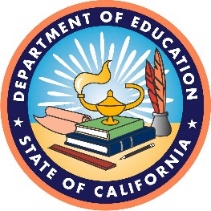 California Department of Education Assessment Development & Administration Division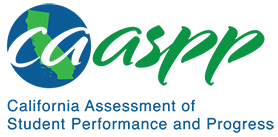 California Assessment of Student Performance and Progress Smarter Balanced Summative Assessment 2020–2021 Technical ReportChapter 2 AppendicesSubmitted May 15, 2023By ETS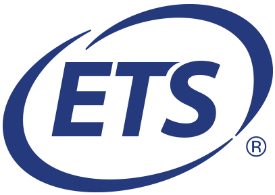 Contract No. CN150012Table of ContentsAppendix 2.A: Smarter Balanced Test Blueprints	1Adjusted, Shortened-Form Blueprints and Full-Form Blueprints for Computer-based Assessments	1Full-Form Blueprints for Paper–Pencil Tests	3Appendix 2.B: Special Services Summaries	18List of TablesTable 2.A.1  Smarter Balanced Summative Assessment for ELA Adjusted-Form Blueprint: Number of Items by Claim	1Table 2.A.2  Smarter Balanced Summative Assessment for ELA Full-Form Blueprint: Number of Items by Claim	1Table 2.A.3  Smarter Balanced Summative Assessment for Mathematics Adjusted-Form Blueprint: Number of Items by Claim	1Table 2.A.4  Smarter Balanced Summative Assessment for Mathematics Full-Form Blueprint: Number of Items by Claim	2Table 2.A.5  Blueprint Table ELA/Literacy Grades Three Through Five	3Table 2.A.6  Blueprint Table ELA/Literacy Grades Six Through Eight	4Table 2.A.7  Blueprint Table ELA/Literacy Grade Eleven	5Table 2.A.8  Target Sampling ELA/Literacy Grades Three Through Five, CAT Component	6Table 2.A.9  Target Sampling ELA/Literacy Grades Three Through Five, PT Component	8Table 2.A.10  Target Sampling ELA/Literacy Grades Six Through Eight, CAT Component	9Table 2.A.11  Target Sampling ELA/Literacy Grades Six Through Eight, PT Component	11Table 2.A.12  Target Sampling ELA/Literacy Grade Eleven, CAT Component	12Table 2.A.13  Target Sampling ELA/Literacy Grade Eleven, PT Component	14Table 2.A.14  Blueprint Table Mathematics Grades Three Through Five	15Table 2.A.15  Blueprint Table Mathematics Grades Six Through Eight	16Table 2.A.16  Blueprint Table Mathematics Grade Eleven	17Table 2.B.1  Special Services Summary for ELA PT, Grades Three Through Six—All 
Tested	18Table 2.B.2  Special Services Summary for ELA PT, Grades Seven, Eight, and Eleven—All Tested	20Table 2.B.3  Special Services Summary for ELA PT, Grades Three Through Six—Students With No Special Education Services	22Table 2.B.4  Special Services Summary for ELA PT, Grades Seven, Eight, and Eleven—Students with No Special Education Services	24Table 2.B.5  Special Services Summary for ELA PT, Grades Three Through Six—Students with Special Education Services	26Table 2.B.6  Special Services Summary for ELA PT, Grades Seven, Eight, and Eleven—Students with Special Education Services	28Table 2.B.7  Special Services Summary for ELA PT, Grades Three Through Six—English Only Students	30Table 2.B.8  Special Services Summary for ELA PT, Grades Seven, Eight, and Eleven—English Only Students	32Table 2.B.9  Special Services Summary for ELA PT, Grades Three Through Six—Initial Fluent English Proficient (IFEP) Students	34Table 2.B.10  Special Services Summary for ELA PT, Grades Seven, Eight, and Eleven—IFEP Students	36Table 2.B.11  Special Services Summary for ELA PT, Grades Three Through Six—EL Students	38Table 2.B.12  Special Services Summary for ELA PT, Grades Seven, Eight, and Eleven—EL Students	40Table 2.B.13  Special Services Summary for ELA PT, Grades Three Through Six—Reclassified Fluent English Proficient (RFEP) Students	42Table 2.B.14  Special Services Summary for ELA PT, Grades Seven, Eight, and Eleven—RFEP Students	44Table 2.B.15  Special Services Summary for Mathematics PT, Grades Three Through Six—‍All Tested	46Table 2.B.16  Special Services Summary for Mathematics PT, Grades Seven, Eight, and Eleven—All Tested	48Table 2.B.17  Special Services Summary for Mathematics PT, Grades Three Through Six—‍Students with No Special Education Services	50Table 2.B.18  Special Services Summary for Mathematics PT, Grades Seven, Eight, and Eleven—Students with No Special Education Services	52Table 2.B.19  Special Services Summary for Mathematics PT, Grades Three Through Six—‍Students with Special Education Services	54Table 2.B.20  Special Services Summary for Mathematics PT, Grades Seven, Eight, and Eleven—Students with Special Education Services	56Table 2.B.21  Special Services Summary for Mathematics PT, Grades Three Through Six—‍English Only Students	58Table 2.B.22  Special Services Summary for Mathematics PT, Grades Seven, Eight, and Eleven—English Only Students	60Table 2.B.23  Special Services Summary for Mathematics PT, Grades Three Through Six—‍IFEP Students	62Table 2.B.24  Special Services Summary for Mathematics PT, Grades Seven, Eight, and Eleven—IFEP Students	64Table 2.B.25  Special Services Summary for Mathematics PT, Grades Three Through Six—‍EL Students	66Table 2.B.26  Special Services Summary for Mathematics PT, Grades Seven, Eight, and Eleven—EL Students	68Table 2.B.27  Special Services Summary for Mathematics PT, Grades Three Through Six—‍RFEP Students	70Table 2.B.28  Special Services Summary for Mathematics PT, Grades Seven, Eight, and Eleven—RFEP Students	72Table 2.B.29  Special Services Summary for ELA CAT, Grades Three Through Six—All Tested	74Table 2.B.30  Special Services Summary for ELA CAT, Grades Seven, Eight, and Eleven—‍All Tested	76Table 2.B.31  Special Services Summary for ELA CAT, Grades Three Through Six—Students with No Special Education Services	78Table 2.B.32  Special Services Summary for ELA CAT, Grades Seven, Eight, and Eleven—‍Students with No Special Education Services	80Table 2.B.33  Special Services Summary for ELA CAT, Grades Three Through Six—Students with Special Education Services	82Table 2.B.34  Special Services Summary for ELA CAT, Grades Seven, Eight, and Eleven—‍Students with Special Education Services	84Table 2.B.35  Special Services Summary for ELA CAT, Grades Three Through Six—English Only Students	86Table 2.B.36  Special Services Summary for ELA CAT, Grades Seven, Eight, and Eleven—‍English Only Students	88Table 2.B.37  Special Services Summary for ELA CAT, Grades Three Through Six—IFEP Students	90Table 2.B.38  Special Services Summary for ELA CAT, Grades Seven, Eight, and Eleven—‍IFEP Students	92Table 2.B.39  Special Services Summary for ELA CAT, Grades Three Through Six—EL Students	94Table 2.B.40  Special Services Summary for ELA CAT, Grades Seven, Eight, and Eleven—‍EL Students	96Table 2.B.41  Special Services Summary for ELA CAT, Grades Three Through Six—RFEP Students	98Table 2.B.42  Special Services Summary for ELA CAT, Grades Seven, Eight, and Eleven—‍RFEP Students	100Table 2.B.43  Special Services Summary for Mathematics CAT, Grades Three Through Six‍—‍All Tested	102Table 2.B.44  Special Services Summary for Mathematics CAT, Grades Seven, Eight, and Eleven—All Tested	104Table 2.B.45  Special Services Summary for Mathematics CAT, Grades Three Through Six—‍Students with No Special Education Services	106Table 2.B.46  Special Services Summary for Mathematics CAT, Grades Seven, Eight, and Eleven—Students with No Special Education Services	108Table 2.B.47  Special Services Summary for Mathematics CAT, Grades Three Through Six—‍Students with Special Education Services	110Table 2.B.48  Special Services Summary for Mathematics CAT, Grades Seven, Eight, and Eleven—Students with Special Education Services	112Table 2.B.49  Special Services Summary for Mathematics CAT, Grades Three Through Six—‍English Only Students	114Table 2.B.50  Special Services Summary for Mathematics CAT, Grades Seven, Eight, and Eleven—English Only Students	116Table 2.B.51  Special Services Summary for Mathematics CAT, Grades Three Through Six‍—‍IFEP Students	118Table 2.B.52  Special Services Summary for Mathematics CAT, Grades Seven, Eight, and Eleven—IFEP Students	120Table 2.B.53  Special Services Summary for Mathematics CAT, Grades Three Through Six‍—‍EL Students	122Table 2.B.54  Special Services Summary for Mathematics CAT, Grades Seven, Eight, and Eleven—EL Students	124Table 2.B.55  Special Services Summary for Mathematics CAT, Grades Three Through Six‍—‍RFEP Students	126Table 2.B.56  Special Services Summary for Mathematics CAT, Grades Seven, Eight, and Eleven—RFEP Students	128Appendix 2.A: Smarter Balanced Test BlueprintsAdjusted, Shortened-Form Blueprints and Full-Form Blueprints for Computer-based AssessmentsEnglish Language Arts/Literacy Summative Assessments BlueprintNote: In table 2.A.1 and table 2.A.2, an asterisk (*) indicates where a PT full writing item is counted as three items.Table 2.A.1  Smarter Balanced Summative Assessment for ELA Adjusted-Form Blueprint: Number of Items by ClaimTable 2.A.2  Smarter Balanced Summative Assessment for ELA Full-Form Blueprint: Number of Items by ClaimSummative Assessments BlueprintTable 2.A.3  Smarter Balanced Summative Assessment for Mathematics Adjusted-Form Blueprint: Number of Items by ClaimTable 2.A.4  Smarter Balanced Summative Assessment for Mathematics Full-Form Blueprint: Number of Items by ClaimFull-Form Blueprints for Paper–Pencil TestsEnglish Language Arts/Literacy Summative Assessments BlueprintNote the following about table 2.A.5:Each student receives an overall ELA/literacy score and four claim scores or subscores reported at the individual level.For more information on content categories, see the Content Specifications document on the Smarter Balanced website.Each student receives one PT, which includes a set of stimuli on a given topic.The computer-adaptive test (CAT) component of the test includes only machine-scored items. Each PT includes one research item which may be a machine-scored item or a short-text item. Each PT also has one full write that is scored across three traits: Organization/‌Purpose, Evidence/Elaboration, and Conventions. Short-text and full write items are designed for hand-scoring and may be AI scored with an application that yields comparable results by meeting or exceeding reliability and validity criteria for hand-scoring.For the purpose of this table, Writing PTs are noted as three separate “items”; however, the Writing PT score is derived from a single student response scored on three traits.Total items for Claim 2 include six CAT items and three items from the PT as described in the preceding item.Table 2.A.5  Blueprint Table ELA/Literacy Grades Three Through FiveNote the following about table 2.A.6:Each student receives an overall ELA/literacy score and four claim scores or subscores reported at the individual level.For more information on content categories, see the Content Specifications document on the Smarter Balanced website.Each student receives one PT, which includes a set of stimuli on a given topic.The CAT component of the test includes machine-scored items and short-text items. Up to two short-text items in Reading and one short-text item in Writing are designed for hand-scoring and may be AI scored with an application that yields comparable results by meeting or exceeding reliability and validity criteria for hand-scoring.Each PT includes one research item which may be a machine-scored item or a short-text item. Each PT also has one full write that is scored across three traits: Organization/‌Purpose, Evidence/Elaboration, and Conventions. Short-text and full write items are designed for hand-scoring and may be AI scored with an application that yields comparable results by meeting or exceeding reliability and validity criteria for hand-scoring.For the purpose of this table, Writing PTs are noted as three separate “items”; however, the Writing PT score is derived from a single student response scored on three traits.Total items for Claim 2 includes six CAT items and three items from the PT as described in the preceding item.Table 2.A.6  Blueprint Table ELA/Literacy Grades Six Through EightNote the following about table 2.A.7:Each student receives an overall ELA/literacy score and four claim scores or subscores reported at the individual level.For more information on content categories, see the Content Specifications document on the Smarter Balanced website.Each student receives one PT, which includes a set of stimuli on a given topic.The CAT component of the test includes machine-scored items and short-text items. One or two short-text items in Reading and one short-text item in Writing are designed for hand-scoring and may be AI scored with an application that yields comparable results by meeting or exceeding reliability and validity criteria for hand-scoring.Each PT includes one research item which may be a machine scored item or a short-text item. Each PT also has one full write that is scored across three traits: Organization/‌Purpose, Evidence/Elaboration, and Conventions. Short-text and full write items are designed for hand-scoring and may be AI scored with an application that yields comparable results by meeting or exceeding reliability and validity criteria for hand-scoring.For the purpose of this table, Writing PTs are noted as three separate “items”; however, the Writing PT score is derived from a single student response scored on three distinct traits.Total Items for Claim 2 includes six CAT items and three items from the PT as described in the preceding item.Table 2.A.7  Blueprint Table ELA/Literacy Grade ElevenNote the following about table 2.A.8:For more information on assessment targets, see the Content Specifications document on the Smarter Balanced website.DOK: Depth of Knowledge, consistent with the Smarter Balanced Content Specifications.The CAT algorithm will be configured to ensure the following:For Claim 1, a student will receive at least seven items at DOK 2 and two items at DOK 3 or higher.For Claim 2, a student will receive at least two items at DOK 2 or higher.For Claim 3, a student will receive at least three items at DOK 2 or higher.For Claim 4, CAT items are DOK 2 for all grades.Each student will receive at least one long literary passage set and up to two additional short literary passage sets.Each student will receive at least one long informational passage set and up to two additional short informational passage sets.Each student will receive one item in Organization/Purpose and one item in Evidence/Elaboration, for a total of two items, assessed in Revised Brief Texts.Language and Vocabulary Use contributes one item to Evidence/Elaboration.Table 2.A.8  Target Sampling ELA/Literacy Grades Three Through Five, CAT ComponentTable 2.A.8 (continuation)Table 2.A.9  Target Sampling ELA/Literacy Grades Three Through Five, PT ComponentNote the following about table 2.A.10:For more information on assessment targets, see the Content Specifications document on the Smarter Balanced website.DOK: Depth of Knowledge, consistent with the Smarter Balanced Content Specifications.The CAT algorithm will be configured to ensure the following:For Claim 1, a student will receive no more than five items at DOK 1 and at least two items at DOK 3 or higher.For Claim 2, a student will receive at least three items at DOK 2 or higher, at least one of which will be DOK 3 or higher.For Claim 3, a student will receive at least three items at DOK 2 or higher.For Claim 4, CAT items are DOK 2 for all grades.Each student will receive at least one literary passage set.For the Reading Literary long passage set, students may see up to one short answer question on either target 2 or 4.Each student will receive at least one informational passage set and up to two additional short informational passage sets.For the Reading Informational long passage set, students may see up to one short answer question on either target 9 or 11.For grade eight, the minimum number of Informational Reading items is 12 and the maximum is 12.Each student will receive one item in Organization/Purpose and one item in Evidence/Elaboration, for a total of two items, assessed in either Write Brief Texts or Revise Brief Texts. One of these two items will be Write Brief Text.Language and Vocabulary Use contributes one item to Evidence/Elaboration.Table 2.A.10  Target Sampling ELA/Literacy Grades Six Through Eight, CAT ComponentTable 2.A.10 (continuation one)Table 2.A.10 (continuation two)Table 2.A.11  Target Sampling ELA/Literacy Grades Six Through Eight, PT ComponentNote the following about table 2.A.12:For more information on assessment targets, see the Content Specifications document on the Smarter Balanced website.DOK: Depth of Knowledge, consistent with the Smarter Balanced Content Specifications.The CAT algorithm will be configured to ensure the following:For Claim 1, a student will receive no more than four items at DOK 1 and at least three items at DOK 3 or higher.For Claim 2, a student will receive at least three items at DOK 2 or higher, at least one of which will be DOK 3 or higher.For Claim 3, a student will receive at least four items at DOK 2 or higher.For Claim 4, CAT items are DOK 2 for all grades.Each student will receive at least one literary long passage set.For the Reading Literary long set, students may see up to one short answer question on either target 2 or 4.Each student will receive at least one long informational passage set and up to two additional short informational passage sets.For the Reading Informational long passage set, students may see up to one short answer question on either target 9 or 11.Each student will receive at least one item in Organization/Purpose and at least one item in Evidence/Elaboration, for a total of two items, assessed in either Write Brief Texts or Revise Brief Texts. One of these two items will be Write Brief TextLanguage and Vocabulary Use contributes one item to Evidence/Elaboration.Table 2.A.12  Target Sampling ELA/Literacy Grade Eleven, CAT ComponentTable 2.A.12 (continuation one)Table 2.A.12 (continuation two)Table 2.A.13  Target Sampling ELA/Literacy Grade Eleven, PT ComponentMathematics Summative Assessments BlueprintNote the following about table 2.A.14:For more information on content categories, see the Content Specifications document on the Smarter Balanced website.All CAT items in grades three through five are designed to be machine-scored.Each PT contains four to six total items. Up to four PT items may require hand-scoring.While the range for the total items by Claim for Problem Solving/Modeling and Data Analysis and Communicating Reasoning indicates 8 to 10 items in each reporting category, the total number of items across these two reporting categories for any individual test event is 18–20.Claim 2 (Problem Solving) and Claim 4 (Modeling and Data Analysis) have been combined because of content similarity and to provide flexibility for item development. There are still four claims, but only three claim scores will be reported with the overall math score.Table 2.A.14  Blueprint Table Mathematics Grades Three Through FiveNote the following about table 2.A.15:For more information on content categories, see the Content Specifications document on the Smarter Balanced website.All CAT items in grades six through eight are designed to be machine-scored.Each PT contains four to six total items. Up to four PT items may require hand-scoring.While the range for the total items by Claim for Problem Solving/Modeling and Data Analysis and Communicating Reasoning indicates 8 to 10 items in each reporting category, the total number of items across these two reporting categories for any individual test event is 18–20.Claim 2 (Problem Solving) and Claim 4 (Modeling and Data Analysis) have been combined because of content similarity and to provide flexibility for item development. There are still four claims, but only three claim scores will be reported with the overall math score.Table 2.A.15  Blueprint Table Mathematics Grades Six Through EightNote the following about table 2.A.16:For more information on content categories, see the Content Specifications document on the Smarter Balanced website.All CAT items in grade eleven are designed to be machine-scored.Each PT contains four to six total items. Up to six PT items may require hand-scoring.While the range for the total items by Claim for Problem Solving/Modeling and Data Analysis and Communicating Reasoning indicates 8 to 10 items in each reporting category, the total number of items across these two reporting categories for any individual test event is 18–20.Claim 2 (Problem Solving) and Claim 4 (Modeling and Data Analysis) have been combined, because of content similarity and to provide flexibility for item development. There are still four claims, but only three claim scores will be reported with the overall math score.Table 2.A.16  Blueprint Table Mathematics Grade ElevenAppendix 2.B: Special Services SummariesTable 2.B.1  Special Services Summary for ELA PT, Grades Three Through Six—All TestedTable 2.B.1 (continuation)Table 2.B.2  Special Services Summary for ELA PT, Grades Seven, Eight, and Eleven—All TestedTable 2.B.2 (continuation)Table 2.B.3  Special Services Summary for ELA PT, Grades Three Through Six—Students With No Special Education ServicesTable 2.B.3 (continuation)Table 2.B.4  Special Services Summary for ELA PT, Grades Seven, Eight, and Eleven—Students with No Special Education ServicesTable 2.B.4 (continuation)Table 2.B.5  Special Services Summary for ELA PT, Grades Three Through Six—Students with Special Education ServicesTable 2.B.5 (continuation)Table 2.B.6  Special Services Summary for ELA PT, Grades Seven, Eight, and Eleven—Students with Special Education ServicesTable 2.B.6 (continuation)Table 2.B.7  Special Services Summary for ELA PT, Grades Three Through Six—English Only StudentsTable 2.B.7 (continuation)Table 2.B.8  Special Services Summary for ELA PT, Grades Seven, Eight, and Eleven—English Only StudentsTable 2.B.8 (continuation)Table 2.B.9  Special Services Summary for ELA PT, Grades Three Through Six—Initial Fluent English Proficient (IFEP) StudentsTable 2.B.9 (continuation)Table 2.B.10  Special Services Summary for ELA PT, Grades Seven, Eight, and Eleven—IFEP StudentsTable 2.B.10 (continuation)Table 2.B.11  Special Services Summary for ELA PT, Grades Three Through Six—EL StudentsTable 2.B.11 (continuation)Table 2.B.12  Special Services Summary for ELA PT, Grades Seven, Eight, and Eleven—EL StudentsTable 2.B.12 (continuation)Table 2.B.13  Special Services Summary for ELA PT, Grades Three Through Six—Reclassified Fluent English Proficient (RFEP) StudentsTable 2.B.13 (continuation)Table 2.B.14  Special Services Summary for ELA PT, Grades Seven, Eight, and Eleven—RFEP StudentsTable 2.B.14 (continuation)Table 2.B.15  Special Services Summary for Mathematics PT, Grades Three Through Six—‍All TestedTable 2.B.15 (continuation)Table 2.B.16  Special Services Summary for Mathematics PT, Grades Seven, Eight, and Eleven—All TestedTable 2.B.16 (continuation)Table 2.B.17  Special Services Summary for Mathematics PT, Grades Three Through Six—‍Students with No Special Education ServicesTable 2.B.17 (continuation)Table 2.B.18  Special Services Summary for Mathematics PT, Grades Seven, Eight, and Eleven—Students with No Special Education ServicesTable 2.B.18 (continuation)Table 2.B.19  Special Services Summary for Mathematics PT, Grades Three Through Six—‍Students with Special Education ServicesTable 2.B.19 (continuation)Table 2.B.20  Special Services Summary for Mathematics PT, Grades Seven, Eight, and Eleven—Students with Special Education ServicesTable 2.B.20 (continuation)Table 2.B.21  Special Services Summary for Mathematics PT, Grades Three Through Six—‍English Only StudentsTable 2.B.21 (continuation)Table 2.B.22  Special Services Summary for Mathematics PT, Grades Seven, Eight, and Eleven—English Only StudentsTable 2.B.22 (continuation)Table 2.B.23  Special Services Summary for Mathematics PT, Grades Three Through Six—‍IFEP StudentsTable 2.B.23 (continuation)Table 2.B.24  Special Services Summary for Mathematics PT, Grades Seven, Eight, and Eleven—IFEP StudentsTable 2.B.24 (continuation)Table 2.B.25  Special Services Summary for Mathematics PT, Grades Three Through Six—‍EL StudentsTable 2.B.25 (continuation)Table 2.B.26  Special Services Summary for Mathematics PT, Grades Seven, Eight, and Eleven—EL StudentsTable 2.B.26 (continuation)Table 2.B.27  Special Services Summary for Mathematics PT, Grades Three Through Six—‍RFEP StudentsTable 2.B.27 (continuation)Table 2.B.28  Special Services Summary for Mathematics PT, Grades Seven, Eight, and Eleven—RFEP StudentsTable 2.B.28 (continuation)Table 2.B.29  Special Services Summary for ELA CAT, Grades Three Through Six—All TestedTable 2.B.29 (continuation)Table 2.B.30  Special Services Summary for ELA CAT, Grades Seven, Eight, and Eleven—‍All TestedTable 2.B.30 (continuation)Table 2.B.31  Special Services Summary for ELA CAT, Grades Three Through Six—Students with No Special Education ServicesTable 2.B.31 (continuation)Table 2.B.32  Special Services Summary for ELA CAT, Grades Seven, Eight, and Eleven—‍Students with No Special Education ServicesTable 2.B.32 (continuation)Table 2.B.33  Special Services Summary for ELA CAT, Grades Three Through Six—Students with Special Education ServicesTable 2.B.33 (continuation)Table 2.B.34  Special Services Summary for ELA CAT, Grades Seven, Eight, and Eleven—‍Students with Special Education ServicesTable 2.B.34 (continuation)Table 2.B.35  Special Services Summary for ELA CAT, Grades Three Through Six—English Only StudentsTable 2.B.35 (continuation)Table 2.B.36  Special Services Summary for ELA CAT, Grades Seven, Eight, and Eleven—‍English Only StudentsTable 2.B.36 (continuation)Table 2.B.37  Special Services Summary for ELA CAT, Grades Three Through Six—IFEP StudentsTable 2.B.37 (continuation)Table 2.B.38  Special Services Summary for ELA CAT, Grades Seven, Eight, and Eleven—‍IFEP StudentsTable 2.B.38 (continuation)Table 2.B.39  Special Services Summary for ELA CAT, Grades Three Through Six—EL StudentsTable 2.B.39 (continuation)Table 2.B.40  Special Services Summary for ELA CAT, Grades Seven, Eight, and Eleven—‍EL StudentsTable 2.B.40 (continuation)Table 2.B.41  Special Services Summary for ELA CAT, Grades Three Through Six—RFEP StudentsTable 2.B.41 (continuation)Table 2.B.42  Special Services Summary for ELA CAT, Grades Seven, Eight, and Eleven—‍RFEP StudentsTable 2.B.42 (continuation)Table 2.B.43  Special Services Summary for Mathematics CAT, Grades Three Through Six‍—‍All TestedTable 2.B.43 (continuation)Table 2.B.44  Special Services Summary for Mathematics CAT, Grades Seven, Eight, and Eleven—All TestedTable 2.B.44 (continuation)Table 2.B.45  Special Services Summary for Mathematics CAT, Grades Three Through Six—‍Students with No Special Education ServicesTable 2.B.45 (continuation)Table 2.B.46  Special Services Summary for Mathematics CAT, Grades Seven, Eight, and Eleven—Students with No Special Education ServicesTable 2.B.46 (continuation)Table 2.B.47  Special Services Summary for Mathematics CAT, Grades Three Through Six—‍Students with Special Education ServicesTable 2.B.47 (continuation)Table 2.B.48  Special Services Summary for Mathematics CAT, Grades Seven, Eight, and Eleven—Students with Special Education ServicesTable 2.B.48 (continuation)Table 2.B.49  Special Services Summary for Mathematics CAT, Grades Three Through Six—‍English Only StudentsTable 2.B.49 (continuation)Table 2.B.50  Special Services Summary for Mathematics CAT, Grades Seven, Eight, and Eleven—English Only StudentsTable 2.B.50 (continuation)Table 2.B.51  Special Services Summary for Mathematics CAT, Grades Three Through Six‍—‍IFEP StudentsTable 2.B.51 (continuation)Table 2.B.52  Special Services Summary for Mathematics CAT, Grades Seven, Eight, and Eleven—IFEP StudentsTable 2.B.52 (continuation)Table 2.B.53  Special Services Summary for Mathematics CAT, Grades Three Through Six‍—‍EL StudentsTable 2.B.53 (continuation)Table 2.B.54  Special Services Summary for Mathematics CAT, Grades Seven, Eight, and Eleven—EL StudentsTable 2.B.54 (continuation)Table 2.B.55  Special Services Summary for Mathematics CAT, Grades Three Through Six‍—‍RFEP StudentsTable 2.B.55 (continuation)Table 2.B.56  Special Services Summary for Mathematics CAT, Grades Seven, Eight, and Eleven—RFEP StudentsTable 2.B.56 (continuation)ClaimGrades 3–5 CATGrades 3–5 PTGrades 6–8 CATGrades 6–8 PTGrade 11 CATGrade 11 PT1. Reading801001002. Writing4343433. Speaking/Listening4040404. Research414141Total204*224*224*ClaimGrades 3–5 CATGrades 3–5 PTGrades 6–8 CATGrades 6–8 PTGrade 11 CATGrade 11 PT1. Reading14–16014–17015–1602. Writing6363633. Speaking/Listening8–908–908–904. Research818181Total36–394*36–404*37–394*ClaimGrades 3–5, 7, 8 CATGrades 3–5, 7, 8 PTGrade 6 CATGrade 6 PTGrade 11 CATGrade 11 PT1. Concepts and Procedures1009–1001102. Problem Solving11–211–211–23. Communicating Reasoning40–240–240–24. Modeling and Data Analysis21–321–321–3Total174–616–174–6184–6ClaimGrades 3–5, 7, 8 CATGrades 3–5, 7, 8 PTGrade 6 CATGrade 6 PTGrade 11 CATGrade 11 PT1. Concepts and Procedures17–20016–20019–2202. Problem Solving31–231–231–23. Communicating Reasoning80–280–280–24. Modeling and Data Analysis31–331–331–3Total31–344–630–344–633–364–6Claim/Score Reporting CategoryContent CategoryCAT StimuliPT StimuliCAT ItemsPT ItemsTotal Items by Claim1. ReadingLiterary207–8014–161. ReadingInformational207–8014–162. WritingOrganization/Purpose01a3a192. WritingEvidence/Elaboration01a3a192. WritingConventions01a3b193. Speaking/‌ListeningListening3–408–908–94. ResearchResearch01b819Claim/Score Reporting CategoryContent CategoryCAT StimuliPT StimuliCAT ItemsPT ItemsTotal Items by Claim1. ReadingLiterary1–204–7014–171. ReadingInformational2–3010–12014–172. WritingOrganization/Purpose01a3a192. WritingEvidence/Elaboration01a3a192. WritingConventions01a3b193. Speaking/‌ListeningListening3−408−908−94. ResearchResearch01b819Claim/Score Reporting CategoryContent CategoryCAT StimuliPT StimuliCAT ItemsPT ItemsTotal Items by Claim1. ReadingLiterary104015−161. ReadingInformational3011−12015−162. WritingOrganization/Purpose01a3a192. WritingEvidence/Elaboration01a3a192. WritingConventions01a3b193. Speaking/‌ListeningListening3−408−908−94. ResearchResearch01b819Claim/Score Reporting CategoryContent CategoryAssessment TargetDOKCAT ItemsMachine-Scored ItemShort-Text ItemTotal Items1. ReadingLiterary2: Central Ideas2, 31−27−807−81. ReadingLiterary4: Reasoning and Evaluation31−27−807−81. ReadingLiterary1: Key Details1, 23−67−807−81. ReadingLiterary3: Word Meanings1, 23−67−807−81. ReadingLiterary5: Analysis within/across Texts3, 43−67−807−81. ReadingLiterary6: Text Structures and Features2, 33−67−807−81. ReadingLiterary7: Language Use2, 33−67−807−81. ReadingInformational9: Central Ideas2, 31−27−807−8Claim/Score Reporting CategoryContent CategoryAssessment TargetDOKCAT ItemsMachine-Scored ItemShort-Text ItemTotal Items1. ReadingInformational11: Reasoning and Evaluation31−27−807−81. ReadingInformational8: Key Details1, 23−67−807−81. ReadingInformational10: Word Meanings1, 23−67−807−81. ReadingInformational12: Analysis within/across Texts3, 43−67−807−81. ReadingInformational13: Text Structures and Features2, 33−67−807−81. ReadingInformational14: Language Use2, 33−67−807−82. WritingOrganization/‌Purpose1b/3b/6b: Revise Brief Texts211062. WritingEvidence/‌Elaboration1b/3b/6b: Revise Brief Texts211062. WritingEvidence/‌Elaboration8: Language and Vocabulary Use1, 211062. WritingConventions9: Edit/Clarify1, 233063. Speaking/‌ListeningListening4: Listen/Interpret1, 2, 38−98−908−94. ResearchResearch2: Interpret and Integrate Information22−32−3084. ResearchResearch3: Analyze Information/‌Sources22−32−3084. ResearchResearch4: Use Evidence22−32−308Claim/Score Reporting CategoryContent CategoryAssessment TargetDOKMachine-Scored ItemShort-Text ItemFull-Write ItemScores2. WritingOrganization/‌Purpose2/4/7: Compose Full Texts400112. WritingEvidence/‌Elaboration2/4/7: Compose Full Texts400112. WritingEvidence/‌Elaboration8: Language and Vocabulary Use400112. WritingConventions9: Edit/Clarify400114. ResearchResearch2: Interpret and Integrate Information30–10–1014. ResearchResearch3: Analyze Information/Sources3, 40–10–1014. ResearchResearch4: Use Evidence30–10–101Claim/Score Reporting CategoryContent CategoryAssessment TargetDOKCAT ItemsMachine-Scored ItemShort-Text ItemTotal Items1. ReadingLiterary2: Central Ideas2, 311−20−14–71. ReadingLiterary4: Reasoning and Evaluation3, 411−20−14–71. ReadingLiterary1: Key Details22–52–504–71. ReadingLiterary3: Word Meanings1, 22–52–504–7Claim/Score Reporting CategoryContent CategoryAssessment TargetDOKCAT ItemsMachine-Scored ItemShort-Text ItemTotal Items1. ReadingLiterary5: Analysis within/across Texts3, 42–52–504–71. ReadingLiterary6: Text Structures and Features2, 3, 42–52–504–71. ReadingLiterary7: Language Use32–52–504–71. ReadingInformational9: Central Ideas2, 32–510–120−110–121. ReadingInformational11: Reasoning and Evaluation3, 42–510–120−110–121. ReadingInformational8: Key Details27–1010–12010–121. ReadingInformational10: Word Meanings1, 27–1010–12010–121. ReadingInformational12: Analysis within/across Texts3, 47–1010–12010–121. ReadingInformational13: Text Structures and Features2, 37–1010–12010–121. ReadingInformational14: Language Use37–1010–12010–122. WritingOrganization/Purpose1a/3a/6a: Write Brief Texts3100–162. WritingOrganization/Purpose1b/3b/6b: Revise Brief Texts210–1062. WritingEvidence/‌Elaboration1a/3a/6a: Write Brief Texts3100–162. WritingEvidence/‌Elaboration1b/3b/6b: Revise Brief Texts210–1062. WritingEvidence/‌Elaboration8: Language and Vocabulary Use1, 211062. WritingConventions9: Edit/Clarify1, 23306Claim/Score Reporting CategoryContent CategoryAssessment TargetDOKCAT ItemsMachine-Scored ItemShort-Text ItemTotal Items3. Speaking/‌ListeningListening4: Listen/Interpret1, 2, 38−98−908–94. ResearchResearch2: Analyze/Integrate Information22–32–3084. ResearchResearch3: Evaluate Information/‌Sources22–32–3084. ResearchResearch4: Use Evidence22–32–308Claim/Score Reporting CategoryContent CategoryAssessment TargetDOKMachine-Scored ItemShort-Text ItemFull-Write ItemScores2. WritingOrganization/‌Purpose2/4/7: Compose Full Texts400112. WritingEvidence/‌Elaboration2/4/7: Compose Full Texts400112. WritingEvidence/‌Elaboration8: Language and Vocabulary Use400112. WritingConventions9: Edit/Clarify400114. ResearchResearch2: Analyze/Integrate Information3, 40–10–1014. ResearchResearch3: Evaluate Information/‌Sources3, 40–10–1014. ResearchResearch4: Use Evidence3, 40–10–101Claim/Score Reporting CategoryContent CategoryAssessment TargetDOKCAT ItemsMachine-Scored ItemShort-Text ItemTotal Items1. ReadingLiterary2: Central Ideas2, 311−20−141. ReadingLiterary4: Reasoning and Evaluation3, 411−20−141. ReadingLiterary1: Key Details222041. ReadingLiterary3: Word Meanings1, 222041. ReadingLiterary5: Analysis within/across Texts3, 42204Claim/Score Reporting CategoryContent CategoryAssessment TargetDOKCAT ItemsMachine-Scored ItemShort-Text ItemTotal Items1. ReadingLiterary6: Text Structures and Features3, 422041. ReadingLiterary7: Language Use322041. ReadingInformational9: Central Ideas2,32−410−120−111−121. ReadingInformational11: Reasoning and Evaluation3, 42−410−120−111−121. ReadingInformational8: Key Details27−1010−12011−121. ReadingInformational10: Word Meanings1, 27−1010−12011−121. ReadingInformational12: Analysis within/across Texts3, 47−1010−12011−121. ReadingInformational13: Text Structures and Features3, 47−1010−12011−121. ReadingInformational14: Language Use37−1010−12011−122. WritingOrganization/‌Purpose1a/3a/6a: Write Brief Texts3100–162. WritingOrganization/‌Purpose1b/3b/6b: Revise Brief Texts210–1062. WritingEvidence/‌Elaboration1a/3a/6a: Write Brief Texts3100–162. WritingEvidence/‌Elaboration1b/3b/6b: Revise Brief Texts210–1062. WritingEvidence/‌Elaboration8: Language and Vocabulary Use1, 211062. WritingConventions9: Edit/Clarify1, 23306Claim/Score Reporting CategoryContent CategoryAssessment TargetDOKCAT ItemsMachine-Scored ItemShort-Text ItemTotal Items3. Speaking/ListeningListening4: Listen/Interpret1, 2, 38−98−908−94. ResearchResearch2: Analyze/Integrate Information22−32−3084. ResearchResearch3: Evaluate Information/Sources22−32−3084. ResearchResearch4: Use Evidence22−32−308Claim/Score Reporting CategoryContent CategoryAssessment TargetDOKMachine-Scored ItemShort-Text ItemFull-Write ItemScores2. WritingOrganization/‌Purpose2/4/7: Compose Full Texts400112. WritingEvidence/‌Elaboration2/4/7: Compose Full Texts400112. WritingEvidence/‌Elaboration8: Language and Vocabulary Use400112. WritingConventions9: Edit/Clarify400114. ResearchResearch2: Analyze/Integrate Information3, 40–10–1014. ResearchResearch3: Evaluate Information/‌Sources3, 40–10–1014. ResearchResearch4: Use Evidence3, 40–10–101Claim/Score Reporting CategoryContent CategoryCAT StimuliPT StimuliCAT ItemsPT ItemsTotal Items by Claim1. Concepts and ProceduresPriority Cluster0013–15017–201. Concepts and ProceduresSupporting Cluster004–5017–202. Problem Solving4. Modeling and Data AnalysisProblem Solving0162–48–102. Problem Solving4. Modeling and Data AnalysisModeling and Data Analysis0162–48–103. Communicating ReasoningCommunicating Reasoning0180–28–10Claim/Score Reporting CategoryContent CategoryCAT StimuliPT StimuliCAT ItemsPT ItemsTotal Items by Claim1. Concepts and ProceduresPriority Cluster0012–15016–201. Concepts and ProceduresSupporting Cluster004–5016–202. Problem Solving4. Modeling and Data AnalysisProblem Solving0162–48–102. Problem Solving4. Modeling and Data AnalysisModeling and Data Analysis0162–48–103. Communicating ReasoningCommunicating Reasoning0180–28–10Claim/Score Reporting CategoryContent CategoryCAT StimuliPT StimuliCAT ItemsPT ItemsTotal Items by Claim1. Concepts and ProceduresPriority Cluster0014–16019–221. Concepts and ProceduresSupporting Cluster005–6019–222. Problem Solving4. Modeling and Data AnalysisProblem Solving0162–48–102. Problem Solving4. Modeling and Data AnalysisModeling and Data Analysis0162–48–103. Communicating ReasoningCommunicating Reasoning0180–28–10Accessibility ResourceGrade 3 NumberGrade 3 Pct. of TotalGrade 4 NumberGrade 4 Pct. of TotalGrade 5 NumberGrade 5 Pct. of TotalGrade 6 NumberGrade 6 Pct. of TotalEmbedded Accommodation—American Sign Language270.03390.05260.03350.04Embedded Accommodation—Audio Transcript00.0000.0000.0000.00Embedded Accommodation—Braille20.0050.0110.0030.00Embedded Accommodation—Closed-Captioning00.0000.0000.0000.00Embedded Accommodation—Text-to-Speech (for Reading Passages only)3,1843.984,3875.324,8125.725,3746.16Non-Embedded Accommodation—Alternate Response Options250.03180.02240.03190.02Non-Embedded Accommodation—Print on Demand290.04300.04280.03230.03Non-Embedded Accommodation—Scribe (for ELA Writing)3800.476090.745280.634710.54Non-Embedded Accommodation—Speech-to-Text1,0401.301,2371.501,4601.731,3641.56Non-Embedded Accommodation—Word Prediction3490.444800.586290.755320.61Embedded Designated Support—Color Contrast1420.181620.201790.211700.19Embedded Designated Support—Masking9491.191,0621.291,3191.571,3871.59Embedded Designated Support—Mouse Pointer3200.401920.232250.271080.12Embedded Designated Support—Permissive Mode3750.474390.535400.644730.54Embedded Designated Support—Print Size3120.392800.343740.443030.35Embedded Designated Support—Streamlining6880.868521.031,0881.299241.06Embedded Designated Support—Text-to-Speech (for ELA except for Reading Passages)8,57710.729,40511.409,86711.729,15510.49Embedded Designated Support—Turn Off Any Universal Tool00.0020.0000.0010.00Accessibility ResourceGrade 3 NumberGrade 3 Pct. of TotalGrade 4 NumberGrade 4 Pct. of TotalGrade 5 NumberGrade 5 Pct. of TotalGrade 6 NumberGrade 6 Pct. of TotalNon-Embedded Designated Support—Amplification1390.17970.12990.121070.12Non-Embedded Designated Support—Bilingual Dictionary9881.237670.937670.915460.63Non-Embedded Designated Support—Color Contrast750.09320.04580.07760.09Non-Embedded Designated Support—Color Overlay430.05220.03410.05640.07Non-Embedded Designated Support—Magnification2790.351710.212900.342480.28Non-Embedded Designated Support—Medical Device140.02160.02190.02120.01Non-Embedded Designated Support—Noise Buffers1,2611.581,5421.871,5871.891,4981.72Non-Embedded Designated Support—Read Aloud (for ELA except for Reading Passages)1,7872.232,1632.622,1562.561,8892.16Non-Embedded Designated Support—Scribe (for Reading and Listening)6350.797540.917070.846090.70Non-Embedded Designated Support—Separate Setting3,6814.604,9085.955,5206.565,8366.69Non-Embedded Designated Support—Simplified Test Directions3,3164.144,0894.964,4665.314,4105.05Non-Embedded Designated Support—Translated Test Directions1350.171300.161600.191670.19Other—Unlisted Resources00.0020.0000.0010.00Other—Designated support or accommodation is in IEP5,0236.286,5357.927,1838.537,8659.01Other—Designated support or accommodation is in Section 504 plan2200.273690.454320.514300.49Accessibility ResourceGrade 7 NumberGrade 7 Pct. of TotalGrade 8 NumberGrade 8 Pct. of TotalGrade 11 NumberGrade 11 Pct. of TotalEmbedded Accommodation—American Sign Language350.04340.03550.03Embedded Accommodation—Audio Transcript00.0000.0000.00Embedded Accommodation—Braille50.0120.0050.00Embedded Accommodation—Closed-Captioning00.0000.0000.00Embedded Accommodation—Text-to-Speech (for Reading Passages only)6,2236.435,9606.063,5551.72Non-Embedded Accommodation—Alternate Response Options280.03290.03220.01Non-Embedded Accommodation—Print on Demand130.01160.02120.01Non-Embedded Accommodation—Scribe (for ELA Writing)3950.413000.31670.03Non-Embedded Accommodation—Speech-to-Text1,3181.361,3641.398680.42Non-Embedded Accommodation—Word Prediction5500.575750.583330.16Embedded Designated Support—Color Contrast2060.212460.252,6731.29Embedded Designated Support—Masking1,4311.481,4881.513,3281.61Embedded Designated Support—Mouse Pointer1100.111230.133080.15Embedded Designated Support—Permissive Mode4240.444280.441170.06Embedded Designated Support—Print Size2830.292300.232090.10Embedded Designated Support—Streamlining1,0601.101,2061.237360.36Embedded Designated Support—Text-to-Speech (for ELA except for Reading Passages)8,9569.258,7048.857,7553.74Embedded Designated Support—Turn Off Any Universal Tool00.0010.0000.00Accessibility ResourceGrade 7 NumberGrade 7 Pct. of TotalGrade 8 NumberGrade 8 Pct. of TotalGrade 11 NumberGrade 11 Pct. of TotalNon-Embedded Designated Support—Amplification770.08550.06610.03Non-Embedded Designated Support—Bilingual Dictionary4160.434250.435860.28Non-Embedded Designated Support—Color Contrast510.05680.07340.02Non-Embedded Designated Support—Color Overlay290.03400.04370.02Non-Embedded Designated Support—Magnification1790.182050.211220.06Non-Embedded Designated Support—Medical Device130.01180.02200.01Non-Embedded Designated Support—Noise Buffers1,4721.521,2051.238270.40Non-Embedded Designated Support—Read Aloud (for ELA except for Reading Passages)1,9772.041,8071.841,0500.51Non-Embedded Designated Support—Scribe (for Reading and Listening)4970.513910.401790.09Non-Embedded Designated Support—Separate Setting5,8946.095,9056.016,5503.16Non-Embedded Designated Support—Simplified Test Directions4,5404.694,2454.325,9282.86Non-Embedded Designated Support—Translated Test Directions1680.171600.163850.19Other—Unlisted Resources00.0000.0010.00Other—Designated support or accommodation is in IEP8,6748.968,6698.829,0884.39Other—Designated support or accommodation is in Section 504 plan4530.475120.524320.21Accessibility ResourceGrade 3 NumberGrade 3 Pct. of TotalGrade 4 NumberGrade 4 Pct. of TotalGrade 5 NumberGrade 5 Pct. of TotalGrade 6 NumberGrade 6 Pct. of TotalEmbedded Accommodation—American Sign Language00.0000.0000.0000.00Embedded Accommodation—Audio Transcript00.0000.0000.0000.00Embedded Accommodation—Braille00.0000.0000.0000.00Embedded Accommodation—Closed-Captioning00.0000.0000.0000.00Embedded Accommodation—Text-to-Speech (for Reading Passages only)700.101210.171410.191070.14Non-Embedded Accommodation—Alternate Response Options10.0000.0000.0010.00Non-Embedded Accommodation—Print on Demand00.0020.0000.0010.00Non-Embedded Accommodation—Scribe (for ELA Writing)150.02210.03140.02150.02Non-Embedded Accommodation—Speech-to-Text240.03460.06350.05460.06Non-Embedded Accommodation—Word Prediction40.0190.0160.0190.01Embedded Designated Support—Color Contrast920.131010.14940.13750.10Embedded Designated Support—Masking3740.523100.423870.523380.44Embedded Designated Support—Mouse Pointer2430.341130.151240.17350.05Embedded Designated Support—Permissive Mode1260.181300.182030.271350.18Embedded Designated Support—Print Size2090.291260.171440.19980.13Embedded Designated Support—Streamlining2310.322410.333910.522090.27Embedded Designated Support—Text-to-Speech (for ELA except for Reading Passages)5,0267.054,5976.294,5236.073,2234.18Embedded Designated Support—Turn Off Any Universal Tool00.0020.0000.0000.00Accessibility ResourceGrade 3 NumberGrade 3 Pct. of TotalGrade 4 NumberGrade 4 Pct. of TotalGrade 5 NumberGrade 5 Pct. of TotalGrade 6 NumberGrade 6 Pct. of TotalNon-Embedded Designated Support—Amplification800.1180.01110.01360.05Non-Embedded Designated Support—Bilingual Dictionary9721.367491.037370.995160.67Non-Embedded Designated Support—Color Contrast580.08100.01120.02330.04Non-Embedded Designated Support—Color Overlay290.0450.0150.01380.05Non-Embedded Designated Support—Magnification2120.301000.141910.261410.18Non-Embedded Designated Support—Medical Device80.01130.02110.01100.01Non-Embedded Designated Support—Noise Buffers4150.583710.513250.441450.19Non-Embedded Designated Support—Read Aloud (for ELA except for Reading Passages)4910.695020.693400.463030.39Non-Embedded Designated Support—Scribe (for Reading and Listening)1080.151280.181160.161140.15Non-Embedded Designated Support—Separate Setting3370.474190.574430.595130.67Non-Embedded Designated Support—Simplified Test Directions9181.291,0101.388651.166840.89Non-Embedded Designated Support—Translated Test Directions1030.14990.141270.171290.17Other—Unlisted Resources00.0000.0000.0000.00Other—Designated support or accommodation is in IEP00.0000.0000.0000.00Other—Designated support or accommodation is in Section 504 plan1660.232900.403330.453470.45Accessibility ResourceGrade 7 NumberGrade 7 Pct. of TotalGrade 8 NumberGrade 8 Pct. of TotalGrade 11 NumberGrade 11 Pct. of TotalEmbedded Accommodation—American Sign Language00.0000.0000.00Embedded Accommodation—Audio Transcript00.0000.0000.00Embedded Accommodation—Braille00.0000.0000.00Embedded Accommodation—Closed-Captioning00.0000.0000.00Embedded Accommodation—Text-to-Speech (for Reading Passages only)1530.181570.18930.05Non-Embedded Accommodation—Alternate Response Options00.0010.0000.00Non-Embedded Accommodation—Print on Demand00.0010.0010.00Non-Embedded Accommodation—Scribe (for ELA Writing)130.0290.0130.00Non-Embedded Accommodation—Speech-to-Text430.05240.0390.00Non-Embedded Accommodation—Word Prediction40.0030.0020.00Embedded Designated Support—Color Contrast750.09730.082,4291.28Embedded Designated Support—Masking2800.332480.282,5301.33Embedded Designated Support—Mouse Pointer340.04400.052470.13Embedded Designated Support—Permissive Mode1170.141160.1370.00Embedded Designated Support—Print Size950.11180.02220.01Embedded Designated Support—Streamlining2410.283090.351130.06Embedded Designated Support—Text-to-Speech (for ELA except for Reading Passages)2,3672.762,3142.653,9822.10Embedded Designated Support—Turn Off Any Universal Tool00.0000.0000.00Accessibility ResourceGrade 7 NumberGrade 7 Pct. of TotalGrade 8 NumberGrade 8 Pct. of TotalGrade 11 NumberGrade 11 Pct. of TotalNon-Embedded Designated Support—Amplification60.0180.0150.00Non-Embedded Designated Support—Bilingual Dictionary3790.443860.445080.27Non-Embedded Designated Support—Color Contrast60.01190.0230.00Non-Embedded Designated Support—Color Overlay60.0180.0160.00Non-Embedded Designated Support—Magnification540.06690.08170.01Non-Embedded Designated Support—Medical Device120.01120.01150.01Non-Embedded Designated Support—Noise Buffers1130.131120.13490.03Non-Embedded Designated Support—Read Aloud (for ELA except for Reading Passages)5310.623690.421490.08Non-Embedded Designated Support—Scribe (for Reading and Listening)1390.16970.11830.04Non-Embedded Designated Support—Separate Setting3890.454380.503510.19Non-Embedded Designated Support—Simplified Test Directions6000.705200.592,5731.36Non-Embedded Designated Support—Translated Test Directions1160.141090.123090.16Other—Unlisted Resources00.0000.0000.00Other—Designated support or accommodation is in IEP00.0000.0000.00Other—Designated support or accommodation is in Section 504 plan3850.454370.503490.18Accessibility ResourceGrade 3 NumberGrade 3 Pct. of TotalGrade 4 NumberGrade 4 Pct. of TotalGrade 5 NumberGrade 5 Pct. of TotalGrade 6 NumberGrade 6 Pct. of TotalEmbedded Accommodation—American Sign Language270.31390.41260.27350.35Embedded Accommodation—Audio Transcript00.0000.0000.0000.00Embedded Accommodation—Braille20.0250.0510.0130.03Embedded Accommodation—Closed-Captioning00.0000.0000.0000.00Embedded Accommodation—Text-to-Speech (for Reading Passages only)3,11435.724,26645.104,67148.645,26752.01Non-Embedded Accommodation—Alternate Response Options240.28180.19240.25180.18Non-Embedded Accommodation—Print on Demand290.33280.30280.29220.22Non-Embedded Accommodation—Scribe (for ELA Writing)3654.195886.225145.354564.50Non-Embedded Accommodation—Speech-to-Text1,01611.661,19112.591,42514.841,31813.02Non-Embedded Accommodation—Word Prediction3453.964714.986236.495235.16Embedded Designated Support—Color Contrast500.57610.64850.89950.94Embedded Designated Support—Masking5756.607527.959329.711,04910.36Embedded Designated Support—Mouse Pointer770.88790.841011.05730.72Embedded Designated Support—Permissive Mode2492.863093.273373.513383.34Embedded Designated Support—Print Size1031.181541.632302.402052.02Embedded Designated Support—Streamlining4575.246116.466977.267157.06Embedded Designated Support—Text-to-Speech (for ELA except for Reading Passages)3,55140.744,80850.825,34455.655,93258.58Embedded Designated Support—Turn Off Any Universal Tool00.0000.0000.0010.01Accessibility ResourceGrade 3 NumberGrade 3 Pct. of TotalGrade 4 NumberGrade 4 Pct. of TotalGrade 5 NumberGrade 5 Pct. of TotalGrade 6 NumberGrade 6 Pct. of TotalNon-Embedded Designated Support—Amplification590.68890.94880.92710.70Non-Embedded Designated Support—Bilingual Dictionary160.18180.19300.31300.30Non-Embedded Designated Support—Color Contrast170.20220.23460.48430.42Non-Embedded Designated Support—Color Overlay140.16170.18360.37260.26Non-Embedded Designated Support—Magnification670.77710.75991.031071.06Non-Embedded Designated Support—Medical Device60.0730.0380.0820.02Non-Embedded Designated Support—Noise Buffers8469.711,17112.381,26213.141,35313.36Non-Embedded Designated Support—Read Aloud (for ELA except for Reading Passages)1,29614.871,66117.561,81618.911,58615.66Non-Embedded Designated Support—Scribe (for Reading and Listening)5276.056266.625916.154954.89Non-Embedded Designated Support—Separate Setting3,34438.364,48947.455,07752.875,32352.57Non-Embedded Designated Support—Simplified Test Directions2,39827.513,07932.553,60137.503,72636.80Non-Embedded Designated Support—Translated Test Directions320.37310.33330.34380.38Other—Unlisted Resources00.0020.0200.0010.01Other—Designated support or accommodation is in IEP5,02357.626,53569.087,18374.807,86577.67Other—Designated support or accommodation is in Section 504 plan540.62790.84991.03830.82Accessibility ResourceGrade 7 NumberGrade 7 Pct. of TotalGrade 8 NumberGrade 8 Pct. of TotalGrade 11 NumberGrade 11 Pct. of TotalEmbedded Accommodation—American Sign Language350.32340.31550.31Embedded Accommodation—Audio Transcript00.0000.0000.00Embedded Accommodation—Braille50.0520.0250.03Embedded Accommodation—Closed-Captioning00.0000.0000.00Embedded Accommodation—Text-to-Speech (for Reading Passages only)6,07055.735,80353.403,46219.65Non-Embedded Accommodation—Alternate Response Options280.26280.26220.12Non-Embedded Accommodation—Print on Demand130.12150.14110.06Non-Embedded Accommodation—Scribe (for ELA Writing)3823.512912.68640.36Non-Embedded Accommodation—Speech-to-Text1,27511.711,34012.338594.88Non-Embedded Accommodation—Word Prediction5465.015725.263311.88Embedded Designated Support—Color Contrast1311.201731.592441.39Embedded Designated Support—Masking1,15110.571,24011.417984.53Embedded Designated Support—Mouse Pointer760.70830.76610.35Embedded Designated Support—Permissive Mode3072.823122.871100.62Embedded Designated Support—Print Size1881.732121.951871.06Embedded Designated Support—Streamlining8197.528978.256233.54Embedded Designated Support—Text-to-Speech (for ELA except for Reading Passages)6,58960.496,39058.803,77321.42Embedded Designated Support—Turn Off Any Universal Tool00.0010.0100.00Accessibility ResourceGrade 7 NumberGrade 7 Pct. of TotalGrade 8 NumberGrade 8 Pct. of TotalGrade 11 NumberGrade 11 Pct. of TotalNon-Embedded Designated Support—Amplification710.65470.43560.32Non-Embedded Designated Support—Bilingual Dictionary370.34390.36780.44Non-Embedded Designated Support—Color Contrast450.41490.45310.18Non-Embedded Designated Support—Color Overlay230.21320.29310.18Non-Embedded Designated Support—Magnification1251.151361.251050.60Non-Embedded Designated Support—Medical Device10.0160.0650.03Non-Embedded Designated Support—Noise Buffers1,35912.481,09310.067784.42Non-Embedded Designated Support—Read Aloud (for ELA except for Reading Passages)1,44613.281,43813.239015.11Non-Embedded Designated Support—Scribe (for Reading and Listening)3583.292942.71960.54Non-Embedded Designated Support—Separate Setting5,50550.545,46750.316,19935.19Non-Embedded Designated Support—Simplified Test Directions3,94036.173,72534.283,35519.05Non-Embedded Designated Support—Translated Test Directions520.48510.47760.43Other—Unlisted Resources00.0000.0010.01Other—Designated support or accommodation is in IEP8,67479.648,66979.779,08851.59Other—Designated support or accommodation is in Section 504 plan680.62750.69830.47Accessibility ResourceGrade 3 NumberGrade 3 Pct. of TotalGrade 4 NumberGrade 4 Pct. of TotalGrade 5 NumberGrade 5 Pct. of TotalGrade 6 NumberGrade 6 Pct. of TotalEmbedded Accommodation—American Sign Language200.04300.06190.04200.04Embedded Accommodation—Audio Transcript00.0000.0000.0000.00Embedded Accommodation—Braille20.0030.0110.0020.00Embedded Accommodation—Closed-Captioning00.0000.0000.0000.00Embedded Accommodation—Text-to-Speech (for Reading Passages only)2,1924.232,9505.563,0545.783,2696.12Non-Embedded Accommodation—Alternate Response Options150.03130.02160.03130.02Non-Embedded Accommodation—Print on Demand210.04220.04170.03120.02Non-Embedded Accommodation—Scribe (for ELA Writing)2760.534530.853810.723400.64Non-Embedded Accommodation—Speech-to-Text7551.468971.699891.879001.68Non-Embedded Accommodation—Word Prediction2500.483270.624230.803320.62Embedded Designated Support—Color Contrast1100.211110.21940.181030.19Embedded Designated Support—Masking6261.217431.408051.529101.70Embedded Designated Support—Mouse Pointer1380.271150.221200.23750.14Embedded Designated Support—Permissive Mode2570.503130.593400.643130.59Embedded Designated Support—Print Size1840.351660.312070.391920.36Embedded Designated Support—Streamlining4890.946061.146761.285891.10Embedded Designated Support—Text-to-Speech (for ELA except for Reading Passages)4,3088.315,0199.454,9739.424,7428.88Embedded Designated Support—Turn Off Any Universal Tool00.0020.0000.0010.00Accessibility ResourceGrade 3 NumberGrade 3 Pct. of TotalGrade 4 NumberGrade 4 Pct. of TotalGrade 5 NumberGrade 5 Pct. of TotalGrade 6 NumberGrade 6 Pct. of TotalNon-Embedded Designated Support—Amplification560.11590.11630.12670.13Non-Embedded Designated Support—Bilingual Dictionary40.0110.0000.0000.00Non-Embedded Designated Support—Color Contrast420.08270.05340.06590.11Non-Embedded Designated Support—Color Overlay290.06210.04340.06540.10Non-Embedded Designated Support—Magnification1250.24920.171310.251340.25Non-Embedded Designated Support—Medical Device100.02150.03160.03110.02Non-Embedded Designated Support—Noise Buffers8131.571,0521.981,0491.991,0071.88Non-Embedded Designated Support—Read Aloud (for ELA except for Reading Passages)1,1192.161,3622.571,2712.411,1142.09Non-Embedded Designated Support—Scribe (for Reading and Listening)4460.865441.024680.894280.80Non-Embedded Designated Support—Separate Setting2,6105.033,4746.543,7227.053,7897.09Non-Embedded Designated Support—Simplified Test Directions2,0543.962,4714.652,5454.822,5334.74Non-Embedded Designated Support—Translated Test Directions100.0270.0190.0240.01Other—Unlisted Resources00.0020.0000.0010.00Other—Designated support or accommodation is in IEP3,4616.674,4048.304,6528.814,8909.15Other—Designated support or accommodation is in Section 504 plan1790.353180.603560.673500.66Accessibility ResourceGrade 7 NumberGrade 7 Pct. of TotalGrade 8 NumberGrade 8 Pct. of TotalGrade 11 NumberGrade 11 Pct. of TotalEmbedded Accommodation—American Sign Language260.05230.04350.03Embedded Accommodation—Audio Transcript00.0000.0000.00Embedded Accommodation—Braille30.0120.0010.00Embedded Accommodation—Closed-Captioning00.0000.0000.00Embedded Accommodation—Text-to-Speech (for Reading Passages only)3,6016.283,3905.921,9101.81Non-Embedded Accommodation—Alternate Response Options150.03190.03140.01Non-Embedded Accommodation—Print on Demand80.01130.0240.00Non-Embedded Accommodation—Scribe (for ELA Writing)2850.502110.37440.04Non-Embedded Accommodation—Speech-to-Text8381.468201.435040.48Non-Embedded Accommodation—Word Prediction3270.573280.571860.18Embedded Designated Support—Color Contrast1180.211540.279920.94Embedded Designated Support—Masking8831.548971.571,3211.25Embedded Designated Support—Mouse Pointer760.13630.111200.11Embedded Designated Support—Permissive Mode2590.452570.45450.04Embedded Designated Support—Print Size1500.261330.231290.12Embedded Designated Support—Streamlining5941.046261.093530.33Embedded Designated Support—Text-to-Speech (for ELA except for Reading Passages)4,7558.304,4807.823,1693.00Embedded Designated Support—Turn Off Any Universal Tool00.0010.0000.00Accessibility ResourceGrade 7 NumberGrade 7 Pct. of TotalGrade 8 NumberGrade 8 Pct. of TotalGrade 11 NumberGrade 11 Pct. of TotalNon-Embedded Designated Support—Amplification440.08370.06290.03Non-Embedded Designated Support—Bilingual Dictionary30.0100.00240.02Non-Embedded Designated Support—Color Contrast290.05320.06180.02Non-Embedded Designated Support—Color Overlay240.04200.03150.01Non-Embedded Designated Support—Magnification870.151090.19720.07Non-Embedded Designated Support—Medical Device130.02160.03140.01Non-Embedded Designated Support—Noise Buffers9271.627661.345050.48Non-Embedded Designated Support—Read Aloud (for ELA except for Reading Passages)1,0581.859591.675070.48Non-Embedded Designated Support—Scribe (for Reading and Listening)3370.592520.441050.10Non-Embedded Designated Support—Separate Setting3,7826.603,7226.503,9663.75Non-Embedded Designated Support—Simplified Test Directions2,5634.472,3334.072,6302.49Non-Embedded Designated Support—Translated Test Directions80.0140.01140.01Other—Unlisted Resources00.0000.0010.00Other—Designated support or accommodation is in IEP5,1759.035,0888.885,0584.79Other—Designated support or accommodation is in Section 504 plan3810.664420.773350.32Accessibility ResourceGrade 3 NumberGrade 3 Pct. of TotalGrade 4 NumberGrade 4 Pct. of TotalGrade 5 NumberGrade 5 Pct. of TotalGrade 6 NumberGrade 6 Pct. of TotalEmbedded Accommodation—American Sign Language00.0000.0010.0300.00Embedded Accommodation—Audio Transcript00.0000.0000.0000.00Embedded Accommodation—Braille00.0000.0000.0000.00Embedded Accommodation—Closed-Captioning00.0000.0000.0000.00Embedded Accommodation—Text-to-Speech (for Reading Passages only)270.93220.77250.80371.13Non-Embedded Accommodation—Alternate Response Options10.0300.0000.0000.00Non-Embedded Accommodation—Print on Demand00.0000.0000.0000.00Non-Embedded Accommodation—Scribe (for ELA Writing)40.1410.0410.0320.06Non-Embedded Accommodation—Speech-to-Text150.5280.2890.29140.43Non-Embedded Accommodation—Word Prediction60.2120.0700.0060.18Embedded Designated Support—Color Contrast00.0010.0420.0620.06Embedded Designated Support—Masking90.3150.18110.35100.30Embedded Designated Support—Mouse Pointer130.4540.1460.1920.06Embedded Designated Support—Permissive Mode100.3440.14110.3570.21Embedded Designated Support—Print Size70.2420.0730.1040.12Embedded Designated Support—Streamlining90.3120.07170.5520.06Embedded Designated Support—Text-to-Speech (for ELA except for Reading Passages)842.88622.18922.96631.92Embedded Designated Support—Turn Off Any Universal Tool00.0000.0000.0000.00Accessibility ResourceGrade 3 NumberGrade 3 Pct. of TotalGrade 4 NumberGrade 4 Pct. of TotalGrade 5 NumberGrade 5 Pct. of TotalGrade 6 NumberGrade 6 Pct. of TotalNon-Embedded Designated Support—Amplification10.0300.0020.0620.06Non-Embedded Designated Support—Bilingual Dictionary00.0000.0010.0300.00Non-Embedded Designated Support—Color Contrast20.0700.0010.0310.03Non-Embedded Designated Support—Color Overlay00.0000.0000.0010.03Non-Embedded Designated Support—Magnification50.1730.1160.1930.09Non-Embedded Designated Support—Medical Device00.0010.0410.0300.00Non-Embedded Designated Support—Noise Buffers170.58170.60180.58100.30Non-Embedded Designated Support—Read Aloud (for ELA except for Reading Passages)180.62100.35150.48150.46Non-Embedded Designated Support—Scribe (for Reading and Listening)40.1410.0410.0320.06Non-Embedded Designated Support—Separate Setting391.34351.23471.51521.58Non-Embedded Designated Support—Simplified Test Directions311.06210.74311.00331.00Non-Embedded Designated Support—Translated Test Directions00.0000.0010.0300.00Other—Unlisted Resources00.0000.0000.0000.00Other—Designated support or accommodation is in IEP491.68431.51501.61591.79Other—Designated support or accommodation is in Section 504 plan20.0790.3280.2650.15Accessibility ResourceGrade 7 NumberGrade 7 Pct. of TotalGrade 8 NumberGrade 8 Pct. of TotalGrade 11 NumberGrade 11 Pct. of TotalEmbedded Accommodation—American Sign Language10.0300.0010.01Embedded Accommodation—Audio Transcript00.0000.0000.00Embedded Accommodation—Braille00.0000.0000.00Embedded Accommodation—Closed-Captioning00.0000.0000.00Embedded Accommodation—Text-to-Speech (for Reading Passages only)491.28290.73350.30Non-Embedded Accommodation—Alternate Response Options00.0000.0000.00Non-Embedded Accommodation—Print on Demand00.0000.0000.00Non-Embedded Accommodation—Scribe (for ELA Writing)10.0340.1000.00Non-Embedded Accommodation—Speech-to-Text140.37100.2590.08Non-Embedded Accommodation—Word Prediction20.0560.1550.04Embedded Designated Support—Color Contrast40.1040.10650.56Embedded Designated Support—Masking110.2990.23740.64Embedded Designated Support—Mouse Pointer10.0340.10120.10Embedded Designated Support—Permissive Mode80.2180.2010.01Embedded Designated Support—Print Size70.1830.0810.01Embedded Designated Support—Streamlining60.16100.2570.06Embedded Designated Support—Text-to-Speech (for ELA except for Reading Passages)792.06721.811281.11Embedded Designated Support—Turn Off Any Universal Tool00.0000.0000.00Accessibility ResourceGrade 7 NumberGrade 7 Pct. of TotalGrade 8 NumberGrade 8 Pct. of TotalGrade 11 NumberGrade 11 Pct. of TotalNon-Embedded Designated Support—Amplification00.0010.0300.00Non-Embedded Designated Support—Bilingual Dictionary20.0500.00120.10Non-Embedded Designated Support—Color Contrast00.0010.0300.00Non-Embedded Designated Support—Color Overlay00.0010.0300.00Non-Embedded Designated Support—Magnification10.0310.0310.01Non-Embedded Designated Support—Medical Device00.0000.0000.00Non-Embedded Designated Support—Noise Buffers140.37130.33120.10Non-Embedded Designated Support—Read Aloud (for ELA except for Reading Passages)110.29100.25160.14Non-Embedded Designated Support—Scribe (for Reading and Listening)20.0530.0810.01Non-Embedded Designated Support—Separate Setting551.44461.16970.84Non-Embedded Designated Support—Simplified Test Directions380.99320.811201.04Non-Embedded Designated Support—Translated Test Directions00.0010.0300.00Other—Unlisted Resources00.0000.0000.00Other—Designated support or accommodation is in IEP691.80661.661231.07Other—Designated support or accommodation is in Section 504 plan140.3730.0890.08Accessibility ResourceGrade 3 NumberGrade 3 Pct. of TotalGrade 4 NumberGrade 4 Pct. of TotalGrade 5 NumberGrade 5 Pct. of TotalGrade 6 NumberGrade 6 Pct. of TotalEmbedded Accommodation—American Sign Language60.0380.0540.03110.07Embedded Accommodation—Audio Transcript00.0000.0000.0000.00Embedded Accommodation—Braille00.0010.0100.0000.00Embedded Accommodation—Closed-Captioning00.0000.0000.0000.00Embedded Accommodation—Text-to-Speech (for Reading Passages only)9104.591,3157.461,5179.891,73511.33Non-Embedded Accommodation—Alternate Response Options70.0430.0260.0450.03Non-Embedded Accommodation—Print on Demand80.0460.0390.06110.07Non-Embedded Accommodation—Scribe (for ELA Writing)920.461380.781230.801000.65Non-Embedded Accommodation—Speech-to-Text2491.263121.774142.703672.40Non-Embedded Accommodation—Word Prediction850.431310.741831.191601.05Embedded Designated Support—Color Contrast250.13390.22670.44620.41Embedded Designated Support—Masking2791.412651.503952.583852.52Embedded Designated Support—Mouse Pointer1430.72610.35600.39260.17Embedded Designated Support—Permissive Mode1040.521120.641480.971150.75Embedded Designated Support—Print Size910.46920.521200.78890.58Embedded Designated Support—Streamlining1640.832031.152831.852681.75Embedded Designated Support—Text-to-Speech (for ELA except for Reading Passages)3,88719.623,80321.583,86625.213,50622.90Embedded Designated Support—Turn Off Any Universal Tool00.0000.0000.0000.00Accessibility ResourceGrade 3 NumberGrade 3 Pct. of TotalGrade 4 NumberGrade 4 Pct. of TotalGrade 5 NumberGrade 5 Pct. of TotalGrade 6 NumberGrade 6 Pct. of TotalNon-Embedded Designated Support—Amplification780.39250.14320.21270.18Non-Embedded Designated Support—Bilingual Dictionary9574.837494.257404.835393.52Non-Embedded Designated Support—Color Contrast280.1450.03210.14140.09Non-Embedded Designated Support—Color Overlay130.0710.0170.0570.05Non-Embedded Designated Support—Magnification1260.64530.301100.72830.54Non-Embedded Designated Support—Medical Device40.0200.0010.0110.01Non-Embedded Designated Support—Noise Buffers3771.903552.013782.473852.52Non-Embedded Designated Support—Read Aloud (for ELA except for Reading Passages)6133.097044.007494.886454.21Non-Embedded Designated Support—Scribe (for Reading and Listening)1720.871871.062011.311320.86Non-Embedded Designated Support—Separate Setting9654.871,2607.151,4789.641,60410.48Non-Embedded Designated Support—Simplified Test Directions1,1345.721,3797.831,53610.021,4809.67Non-Embedded Designated Support—Translated Test Directions1230.621190.681440.941551.01Other—Unlisted Resources00.0000.0000.0000.00Other—Designated support or accommodation is in IEP1,4157.141,90510.812,12713.872,41915.80Other—Designated support or accommodation is in Section 504 plan310.16350.20560.37510.33Accessibility ResourceGrade 7 NumberGrade 7 Pct. of TotalGrade 8 NumberGrade 8 Pct. of TotalGrade 11 NumberGrade 11 Pct. of TotalEmbedded Accommodation—American Sign Language80.0570.0570.04Embedded Accommodation—Audio Transcript00.0000.0000.00Embedded Accommodation—Braille10.0100.0010.01Embedded Accommodation—Closed-Captioning00.0000.0000.00Embedded Accommodation—Text-to-Speech (for Reading Passages only)1,99513.561,84413.978895.08Non-Embedded Accommodation—Alternate Response Options110.0750.0430.02Non-Embedded Accommodation—Print on Demand40.0330.0250.03Non-Embedded Accommodation—Scribe (for ELA Writing)750.51600.4580.05Non-Embedded Accommodation—Speech-to-Text3522.393762.851871.07Non-Embedded Accommodation—Word Prediction1741.181861.41810.46Embedded Designated Support—Color Contrast580.39590.453281.88Embedded Designated Support—Masking3952.683973.014672.67Embedded Designated Support—Mouse Pointer240.16330.25520.30Embedded Designated Support—Permissive Mode1130.771020.77310.18Embedded Designated Support—Print Size720.49730.55470.27Embedded Designated Support—Streamlining3462.353652.761700.97Embedded Designated Support—Text-to-Speech (for ELA except for Reading Passages)3,05420.762,91722.091,91710.96Embedded Designated Support—Turn Off Any Universal Tool00.0000.0000.00Accessibility ResourceGrade 7 NumberGrade 7 Pct. of TotalGrade 8 NumberGrade 8 Pct. of TotalGrade 11 NumberGrade 11 Pct. of TotalNon-Embedded Designated Support—Amplification300.20120.09140.08Non-Embedded Designated Support—Bilingual Dictionary4032.744163.154952.83Non-Embedded Designated Support—Color Contrast180.12170.1350.03Non-Embedded Designated Support—Color Overlay30.02120.09100.06Non-Embedded Designated Support—Magnification710.48620.47210.12Non-Embedded Designated Support—Medical Device00.0020.0220.01Non-Embedded Designated Support—Noise Buffers3612.452852.161340.77Non-Embedded Designated Support—Read Aloud (for ELA except for Reading Passages)6454.385874.453141.80Non-Embedded Designated Support—Scribe (for Reading and Listening)1030.70990.75310.18Non-Embedded Designated Support—Separate Setting1,50510.231,44910.971,1696.68Non-Embedded Designated Support—Simplified Test Directions1,4439.811,3159.961,1726.70Non-Embedded Designated Support—Translated Test Directions1571.071491.133251.86Other—Unlisted Resources00.0000.0000.00Other—Designated support or accommodation is in IEP2,61617.782,49018.861,94811.14Other—Designated support or accommodation is in Section 504 plan310.21370.28310.18Accessibility ResourceGrade 3 NumberGrade 3 Pct. of TotalGrade 4 NumberGrade 4 Pct. of TotalGrade 5 NumberGrade 5 Pct. of TotalGrade 6 NumberGrade 6 Pct. of TotalEmbedded Accommodation—American Sign Language10.0210.0120.0240.03Embedded Accommodation—Audio Transcript00.0000.0000.0000.00Embedded Accommodation—Braille00.0000.0000.0010.01Embedded Accommodation—Closed-Captioning00.0000.0000.0000.00Embedded Accommodation—Text-to-Speech (for Reading Passages only)541.00981.102151.673332.19Non-Embedded Accommodation—Alternate Response Options20.0410.0120.0210.01Non-Embedded Accommodation—Print on Demand00.0020.0220.0200.00Non-Embedded Accommodation—Scribe (for ELA Writing)80.15170.19220.17290.19Non-Embedded Accommodation—Speech-to-Text210.39200.22480.37830.55Non-Embedded Accommodation—Word Prediction70.13200.22230.18340.22Embedded Designated Support—Color Contrast60.11110.12160.1230.02Embedded Designated Support—Masking350.65490.551080.84820.54Embedded Designated Support—Mouse Pointer260.48120.13390.3050.03Embedded Designated Support—Permissive Mode40.0790.10410.32380.25Embedded Designated Support—Print Size300.56190.21440.34180.12Embedded Designated Support—Streamlining260.48400.451110.86650.43Embedded Designated Support—Text-to-Speech (for ELA except for Reading Passages)2955.485175.819307.238415.53Embedded Designated Support—Turn Off Any Universal Tool00.0000.0000.0000.00Accessibility ResourceGrade 3 NumberGrade 3 Pct. of TotalGrade 4 NumberGrade 4 Pct. of TotalGrade 5 NumberGrade 5 Pct. of TotalGrade 6 NumberGrade 6 Pct. of TotalNon-Embedded Designated Support—Amplification40.07130.1520.02110.07Non-Embedded Designated Support—Bilingual Dictionary270.50170.19260.2070.05Non-Embedded Designated Support—Color Contrast30.0600.0020.0220.01Non-Embedded Designated Support—Color Overlay10.0200.0000.0020.01Non-Embedded Designated Support—Magnification230.43210.24430.33260.17Non-Embedded Designated Support—Medical Device00.0000.0010.0100.00Non-Embedded Designated Support—Noise Buffers541.001161.301411.10940.62Non-Embedded Designated Support—Read Aloud (for ELA except for Reading Passages)370.69850.961190.921130.74Non-Embedded Designated Support—Scribe (for Reading and Listening)130.24210.24360.28470.31Non-Embedded Designated Support—Separate Setting661.231341.512692.093882.55Non-Embedded Designated Support—Simplified Test Directions961.782142.413512.733622.38Non-Embedded Designated Support—Translated Test Directions20.0440.0460.0580.05Other—Unlisted Resources00.0000.0000.0000.00Other—Designated support or accommodation is in IEP971.801802.023512.734963.26Other—Designated support or accommodation is in Section 504 plan80.1570.08120.09240.16Accessibility ResourceGrade 7 NumberGrade 7 Pct. of TotalGrade 8 NumberGrade 8 Pct. of TotalGrade 11 NumberGrade 11 Pct. of TotalEmbedded Accommodation—American Sign Language00.0040.02120.02Embedded Accommodation—Audio Transcript00.0000.0000.00Embedded Accommodation—Braille10.0000.0030.00Embedded Accommodation—Closed-Captioning00.0000.0000.00Embedded Accommodation—Text-to-Speech (for Reading Passages only)5782.766972.937211.00Non-Embedded Accommodation—Alternate Response Options20.0150.0250.01Non-Embedded Accommodation—Print on Demand10.0000.0030.00Non-Embedded Accommodation—Scribe (for ELA Writing)340.16250.11150.02Non-Embedded Accommodation—Speech-to-Text1140.551580.661680.23Non-Embedded Accommodation—Word Prediction470.22550.23610.08Embedded Designated Support—Color Contrast260.12290.121,2881.78Embedded Designated Support—Masking1420.681840.771,4662.03Embedded Designated Support—Mouse Pointer90.04230.101240.17Embedded Designated Support—Permissive Mode440.21610.26400.06Embedded Designated Support—Print Size540.26210.09320.04Embedded Designated Support—Streamlining1140.552040.862060.28Embedded Designated Support—Text-to-Speech (for ELA except for Reading Passages)1,0665.101,2335.192,5413.51Embedded Designated Support—Turn Off Any Universal Tool00.0000.0000.00Accessibility ResourceGrade 7 NumberGrade 7 Pct. of TotalGrade 8 NumberGrade 8 Pct. of TotalGrade 11 NumberGrade 11 Pct. of TotalNon-Embedded Designated Support—Amplification30.0150.02180.02Non-Embedded Designated Support—Bilingual Dictionary80.0490.04550.08Non-Embedded Designated Support—Color Contrast40.02180.08110.02Non-Embedded Designated Support—Color Overlay20.0170.03120.02Non-Embedded Designated Support—Magnification200.10330.14280.04Non-Embedded Designated Support—Medical Device00.0000.0040.01Non-Embedded Designated Support—Noise Buffers1700.811410.591760.24Non-Embedded Designated Support—Read Aloud (for ELA except for Reading Passages)2621.252511.062130.29Non-Embedded Designated Support—Scribe (for Reading and Listening)550.26370.16420.06Non-Embedded Designated Support—Separate Setting5522.646882.891,3181.82Non-Embedded Designated Support—Simplified Test Directions4962.375652.382,0062.77Non-Embedded Designated Support—Translated Test Directions30.0160.03460.06Other—Unlisted Resources00.0000.0000.00Other—Designated support or accommodation is in IEP8143.891,0244.311,9592.71Other—Designated support or accommodation is in Section 504 plan270.13300.13570.08Accessibility ResourceGrade 3 NumberGrade 3 Pct. of TotalGrade 4 NumberGrade 4 Pct. of TotalGrade 5 NumberGrade 5 Pct. of TotalGrade 6 NumberGrade 6 Pct. of TotalEmbedded Accommodation—American Sign Language270.03380.04290.03360.04Embedded Accommodation—Braille20.0040.0010.0020.00Non-Embedded Accommodation—Abacus700.08390.04460.05310.04Non-Embedded Accommodation—Alternate Response Options270.03210.02270.03200.02Non-Embedded Accommodation—Calculator00.0000.0000.002,1202.43Non-Embedded Accommodation—Multiplication TableN/AN/A2,8873.294,1294.624,6425.31Non-Embedded Accommodation—Print on Demand280.03260.03270.03220.03Non-Embedded Accommodation—Speech-to-Text1,0801.271,2901.471,5201.701,3711.57Non-Embedded Accommodation—Word Prediction3610.425080.586550.735580.64Non-Embedded Accommodation—100s Number Table1,1851.391,4371.641,9632.201,7702.03Embedded Designated Support—Color Contrast1420.171630.191760.201680.19Embedded Designated Support—Masking9541.121,0831.231,3221.481,3551.55Embedded Designated Support—Mouse Pointer3240.381990.232320.261100.13Embedded Designated Support—Permissive Mode3890.464500.515770.654640.53Embedded Designated Support—Print Size3140.372940.333790.422710.31Embedded Designated Support—Streamlining6820.808470.961,0901.229071.04Embedded Designated Support—Text-to-Speech8,90710.449,83011.2010,25711.479,17310.50Embedded Designated Support—Translated Test Directions (with Spanish Stacked Translation only)6180.725290.605030.562200.25Embedded Designated Support—Translations (glossary)1,5371.801,2361.411,1401.289741.11Embedded Designated Support—Turn Off Any Universal Tool00.0020.0000.0000.00Accessibility ResourceGrade 3 NumberGrade 3 Pct. of TotalGrade 4 NumberGrade 4 Pct. of TotalGrade 5 NumberGrade 5 Pct. of TotalGrade 6 NumberGrade 6 Pct. of TotalNon-Embedded Designated Support—Amplification1370.161000.111050.121050.12Non-Embedded Designated Support—Color Contrast760.09340.04560.06760.09Non-Embedded Designated Support—Color Overlay440.05230.03430.05640.07Non-Embedded Designated Support—Magnification2830.331810.212910.332500.29Non-Embedded Designated Support—Medical Device150.02170.02200.02120.01Non-Embedded Designated Support—Noise Buffers1,2651.481,5611.781,6091.801,4781.69Non-Embedded Designated Support—Read Aloud1,8502.172,2562.572,2662.531,8622.13Non-Embedded Designated Support—Read Aloud (also for Spanish Stacked Translation)1090.131130.131010.11860.10Non-Embedded Designated Support—Scribe6490.767650.877430.836030.69Non-Embedded Designated Support—Separate Setting3,8494.515,0985.815,7256.405,8576.70Non-Embedded Designated Support—Simplified Test Directions3,4174.014,2244.814,6195.174,4425.08Non-Embedded Designated Support—Translated Test Directions1310.151290.151740.191700.19Other—Unlisted Resources00.0020.0000.0010.00Other—Designated support or accommodation is in IEP5,2826.196,9507.927,6658.577,9319.08Other—Designated support or accommodation is in Section 504 plan2390.283990.454390.494380.50Accessibility ResourceGrade 7 NumberGrade 7 Pct. of TotalGrade 8 NumberGrade 8 Pct. of TotalGrade 11 NumberGrade 11 Pct. of TotalEmbedded Accommodation—American Sign Language360.04350.04560.03Embedded Accommodation—Braille50.0120.0040.00Non-Embedded Accommodation—Abacus170.02160.02270.01Non-Embedded Accommodation—Alternate Response Options280.03290.03250.01Non-Embedded Accommodation—Calculator3,4193.534,2114.303,8361.92Non-Embedded Accommodation—Multiplication Table5,0975.264,7074.811,6550.83Non-Embedded Accommodation—Print on Demand140.01160.02130.01Non-Embedded Accommodation—Speech-to-Text1,3241.371,3871.428480.42Non-Embedded Accommodation—Word Prediction5680.595900.603220.16Non-Embedded Accommodation—100s Number Table1,5541.601,0191.043010.15Embedded Designated Support—Color Contrast2020.212360.242,4931.25Embedded Designated Support—Masking1,3921.441,4711.503,1431.57Embedded Designated Support—Mouse Pointer1090.111200.122650.13Embedded Designated Support—Permissive Mode4200.434140.421120.06Embedded Designated Support—Print Size3030.312640.272310.12Embedded Designated Support—Streamlining1,0761.111,2031.237220.36Embedded Designated Support—Text-to-Speech9,0459.348,8629.065,2052.60Embedded Designated Support—Translated Test Directions (with Spanish Stacked Translation only)3510.363420.356190.31Embedded Designated Support—Translations (glossary)6790.707090.723,3981.70Embedded Designated Support—Turn Off Any Universal Tool00.0010.0010.00Accessibility ResourceGrade 7 NumberGrade 7 Pct. of TotalGrade 8 NumberGrade 8 Pct. of TotalGrade 11 NumberGrade 11 Pct. of TotalNon-Embedded Designated Support—Amplification800.08550.06620.03Non-Embedded Designated Support—Color Contrast530.05680.07370.02Non-Embedded Designated Support—Color Overlay290.03390.04410.02Non-Embedded Designated Support—Magnification1780.182020.211210.06Non-Embedded Designated Support—Medical Device110.01180.02210.01Non-Embedded Designated Support—Noise Buffers1,4701.521,1941.228150.41Non-Embedded Designated Support—Read Aloud1,9892.051,8041.841,0570.53Non-Embedded Designated Support—Read Aloud (also for Spanish Stacked Translation)1270.131050.111150.06Non-Embedded Designated Support—Scribe4870.503930.401770.09Non-Embedded Designated Support—Separate Setting5,9586.155,9916.126,3513.18Non-Embedded Designated Support—Simplified Test Directions4,5904.744,3484.445,6742.84Non-Embedded Designated Support—Translated Test Directions1680.171450.153840.19Other—Unlisted Resources00.0000.0000.00Other—Designated support or accommodation is in IEP8,8169.108,9399.149,0744.54Other—Designated support or accommodation is in Section 504 plan4690.485330.544250.21Accessibility ResourceGrade 3 NumberGrade 3 Pct. of TotalGrade 4 NumberGrade 4 Pct. of TotalGrade 5 NumberGrade 5 Pct. of TotalGrade 6 NumberGrade 6 Pct. of TotalEmbedded Accommodation—American Sign Language00.0000.0000.0000.00Embedded Accommodation—Braille00.0000.0000.0000.00Non-Embedded Accommodation—Abacus00.0010.0000.0020.00Non-Embedded Accommodation—Alternate Response Options10.0000.0000.0010.00Non-Embedded Accommodation—Calculator00.0000.0000.00420.05Non-Embedded Accommodation—Multiplication TableN/AN/A820.11860.11710.09Non-Embedded Accommodation—Print on Demand00.0000.0000.0010.00Non-Embedded Accommodation—Speech-to-Text300.04480.06350.04490.06Non-Embedded Accommodation—Word Prediction60.01110.0170.0190.01Non-Embedded Accommodation—100s Number Table230.03340.04290.04200.03Embedded Designated Support—Color Contrast920.121000.13930.12750.10Embedded Designated Support—Masking3720.493080.403750.473210.42Embedded Designated Support—Mouse Pointer2470.321160.151240.16360.05Embedded Designated Support—Permissive Mode1230.161210.162010.251360.18Embedded Designated Support—Print Size2100.281310.171450.18610.08Embedded Designated Support—Streamlining2290.302320.303870.492120.27Embedded Designated Support—Text-to-Speech5,0746.684,5865.904,4225.583,0964.01Embedded Designated Support—Translated Test Directions (with Spanish Stacked Translation only)5790.764850.624700.591840.24Embedded Designated Support—Translations (glossary)1,3861.821,0411.349621.218171.06Embedded Designated Support—Turn Off Any Universal Tool00.0020.0000.0000.00Accessibility ResourceGrade 3 NumberGrade 3 Pct. of TotalGrade 4 NumberGrade 4 Pct. of TotalGrade 5 NumberGrade 5 Pct. of TotalGrade 6 NumberGrade 6 Pct. of TotalNon-Embedded Designated Support—Amplification790.1080.01110.01350.05Non-Embedded Designated Support—Color Contrast580.08100.01120.02330.04Non-Embedded Designated Support—Color Overlay280.0450.0150.01380.05Non-Embedded Designated Support—Magnification2110.281000.131900.241420.18Non-Embedded Designated Support—Medical Device90.01130.02120.02100.01Non-Embedded Designated Support—Noise Buffers4160.553760.483290.421330.17Non-Embedded Designated Support—Read Aloud5000.665010.643350.422950.38Non-Embedded Designated Support—Read Aloud (also for Spanish Stacked Translation)570.07570.07450.06370.05Non-Embedded Designated Support—Scribe1060.141220.161140.141140.15Non-Embedded Designated Support—Separate Setting3530.464290.554420.565040.65Non-Embedded Designated Support—Simplified Test Directions9321.231,0161.318641.096930.90Non-Embedded Designated Support—Translated Test Directions1030.14990.131350.171330.17Other—Unlisted Resources00.0000.0000.0000.00Other—Designated support or accommodation is in IEP00.0000.0000.0000.00Other—Designated support or accommodation is in Section 504 plan1810.243080.403380.433570.46Accessibility ResourceGrade 7 NumberGrade 7 Pct. of TotalGrade 8 NumberGrade 8 Pct. of TotalGrade 11 NumberGrade 11 Pct. of TotalEmbedded Accommodation—American Sign Language00.0000.0000.00Embedded Accommodation—Braille00.0000.0000.00Non-Embedded Accommodation—Abacus20.0000.0000.00Non-Embedded Accommodation—Alternate Response Options00.0010.0000.00Non-Embedded Accommodation—Calculator440.05630.07370.02Non-Embedded Accommodation—Multiplication Table530.06680.0890.00Non-Embedded Accommodation—Print on Demand00.0010.0010.00Non-Embedded Accommodation—Speech-to-Text440.05230.0390.00Non-Embedded Accommodation—Word Prediction30.0040.0020.00Non-Embedded Accommodation—100s Number Table100.01160.0200.00Embedded Designated Support—Color Contrast750.09730.082,2611.24Embedded Designated Support—Masking2690.312480.292,3791.30Embedded Designated Support—Mouse Pointer350.04410.052060.11Embedded Designated Support—Permissive Mode1160.141090.1370.00Embedded Designated Support—Print Size950.11190.02260.01Embedded Designated Support—Streamlining2550.303300.381160.06Embedded Designated Support—Text-to-Speech2,2342.602,2192.551,7100.93Embedded Designated Support—Translated Test Directions (with Spanish Stacked Translation only)2950.343010.355570.30Embedded Designated Support—Translations (glossary)5310.625580.643,0471.66Embedded Designated Support—Turn Off Any Universal Tool00.0000.0000.00Accessibility ResourceGrade 7 NumberGrade 7 Pct. of TotalGrade 8 NumberGrade 8 Pct. of TotalGrade 11 NumberGrade 11 Pct. of TotalNon-Embedded Designated Support—Amplification70.0170.0150.00Non-Embedded Designated Support—Color Contrast50.01190.0230.00Non-Embedded Designated Support—Color Overlay50.0180.0160.00Non-Embedded Designated Support—Magnification540.06700.08160.01Non-Embedded Designated Support—Medical Device100.01120.01160.01Non-Embedded Designated Support—Noise Buffers1120.131160.13450.02Non-Embedded Designated Support—Read Aloud5160.603610.421590.09Non-Embedded Designated Support—Read Aloud (also for Spanish Stacked Translation)730.08570.07640.03Non-Embedded Designated Support—Scribe1290.15940.11850.05Non-Embedded Designated Support—Separate Setting3910.464440.513250.18Non-Embedded Designated Support—Simplified Test Directions6140.715420.622,4521.34Non-Embedded Designated Support—Translated Test Directions1200.141000.113130.17Other—Unlisted Resources00.0000.0000.00Other—Designated support or accommodation is in IEP00.0000.0000.00Other—Designated support or accommodation is in Section 504 plan4000.474500.523480.19Accessibility ResourceGrade 3 NumberGrade 3 Pct. of TotalGrade 4 NumberGrade 4 Pct. of TotalGrade 5 NumberGrade 5 Pct. of TotalGrade 6 NumberGrade 6 Pct. of TotalEmbedded Accommodation—American Sign Language270.29380.38290.28360.36Embedded Accommodation—Braille20.0240.0410.0120.02Non-Embedded Accommodation—Abacus700.75380.38460.45290.29Non-Embedded Accommodation—Alternate Response Options260.28210.21270.26190.19Non-Embedded Accommodation—Calculator00.0000.0000.002,07820.57Non-Embedded Accommodation—Multiplication TableN/AN/A2,80527.924,04339.564,57145.26Non-Embedded Accommodation—Print on Demand280.30260.26270.26210.21Non-Embedded Accommodation—Speech-to-Text1,05011.321,24212.361,48514.531,32213.09Non-Embedded Accommodation—Word Prediction3553.834974.956486.345495.44Non-Embedded Accommodation—100s Number Table1,16212.531,40313.961,93418.931,75017.33Embedded Designated Support—Color Contrast500.54630.63830.81930.92Embedded Designated Support—Masking5826.287757.719479.271,03410.24Embedded Designated Support—Mouse Pointer770.83830.831081.06740.73Embedded Designated Support—Permissive Mode2662.873293.273763.683283.25Embedded Designated Support—Print Size1041.121631.622342.292102.08Embedded Designated Support—Streamlining4534.896156.127036.886956.88Embedded Designated Support—Text-to-Speech3,83341.345,24452.195,83557.106,07760.17Embedded Designated Support—Translated Test Directions (with Spanish Stacked Translation only)390.42440.44330.32360.36Embedded Designated Support—Translations (glossary)1511.631951.941781.741571.55Embedded Designated Support—Turn Off Any Universal Tool00.0000.0000.0000.00Accessibility ResourceGrade 3 NumberGrade 3 Pct. of TotalGrade 4 NumberGrade 4 Pct. of TotalGrade 5 NumberGrade 5 Pct. of TotalGrade 6 NumberGrade 6 Pct. of TotalNon-Embedded Designated Support—Amplification580.63920.92940.92700.69Non-Embedded Designated Support—Color Contrast180.19240.24440.43430.43Non-Embedded Designated Support—Color Overlay160.17180.18380.37260.26Non-Embedded Designated Support—Magnification720.78810.811010.991081.07Non-Embedded Designated Support—Medical Device60.0640.0480.0820.02Non-Embedded Designated Support—Noise Buffers8499.161,18511.791,28012.531,34513.32Non-Embedded Designated Support—Read Aloud1,35014.561,75517.471,93118.901,56715.51Non-Embedded Designated Support—Read Aloud (also for Spanish Stacked Translation)520.56560.56560.55490.49Non-Embedded Designated Support—Scribe5435.866436.406296.164894.84Non-Embedded Designated Support—Separate Setting3,49637.704,66946.475,28351.705,35353.00Non-Embedded Designated Support—Simplified Test Directions2,48526.803,20831.933,75536.753,74937.12Non-Embedded Designated Support—Translated Test Directions280.30300.30390.38370.37Other—Unlisted Resources00.0020.0200.0010.01Other—Designated support or accommodation is in IEP5,28256.966,95069.177,66575.017,93178.52Other—Designated support or accommodation is in Section 504 plan580.63910.911010.99810.80Accessibility ResourceGrade 7 NumberGrade 7 Pct. of TotalGrade 8 NumberGrade 8 Pct. of TotalGrade 11 NumberGrade 11 Pct. of TotalEmbedded Accommodation—American Sign Language360.33350.32560.33Embedded Accommodation—Braille50.0520.0240.02Non-Embedded Accommodation—Abacus150.14160.15270.16Non-Embedded Accommodation—Alternate Response Options280.26280.26250.15Non-Embedded Accommodation—Calculator3,37530.954,14838.133,79922.42Non-Embedded Accommodation—Multiplication Table5,04446.264,63942.641,6469.71Non-Embedded Accommodation—Print on Demand140.13150.14120.07Non-Embedded Accommodation—Speech-to-Text1,28011.741,36412.548394.95Non-Embedded Accommodation—Word Prediction5655.185865.393201.89Non-Embedded Accommodation—100s Number Table1,54414.161,0039.223011.78Embedded Designated Support—Color Contrast1271.161631.502321.37Embedded Designated Support—Masking1,12310.301,22311.247644.51Embedded Designated Support—Mouse Pointer740.68790.73590.35Embedded Designated Support—Permissive Mode3042.793052.801050.62Embedded Designated Support—Print Size2081.912452.252051.21Embedded Designated Support—Streamlining8217.538738.026063.58Embedded Designated Support—Text-to-Speech6,81162.476,64361.063,49520.63Embedded Designated Support—Translated Test Directions (with Spanish Stacked Translation only)560.51410.38620.37Embedded Designated Support—Translations (glossary)1481.361511.393512.07Embedded Designated Support—Turn Off Any Universal Tool00.0010.0110.01Accessibility ResourceGrade 7 NumberGrade 7 Pct. of TotalGrade 8 NumberGrade 8 Pct. of TotalGrade 11 NumberGrade 11 Pct. of TotalNon-Embedded Designated Support—Amplification730.67480.44570.34Non-Embedded Designated Support—Color Contrast480.44490.45340.20Non-Embedded Designated Support—Color Overlay240.22310.28350.21Non-Embedded Designated Support—Magnification1241.141321.211050.62Non-Embedded Designated Support—Medical Device10.0160.0650.03Non-Embedded Designated Support—Noise Buffers1,35812.461,0789.917704.54Non-Embedded Designated Support—Read Aloud1,47313.511,44313.268985.30Non-Embedded Designated Support—Read Aloud (also for Spanish Stacked Translation)540.50480.44510.30Non-Embedded Designated Support—Scribe3583.282992.75920.54Non-Embedded Designated Support—Separate Setting5,56751.065,54750.986,02635.56Non-Embedded Designated Support—Simplified Test Directions3,97636.473,80634.983,22219.02Non-Embedded Designated Support—Translated Test Directions480.44450.41710.42Other—Unlisted Resources00.0000.0000.00Other—Designated support or accommodation is in IEP8,81680.868,93982.169,07453.55Other—Designated support or accommodation is in Section 504 plan690.63830.76770.45Accessibility ResourceGrade 3 NumberGrade 3 Pct. of TotalGrade 4 NumberGrade 4 Pct. of TotalGrade 5 NumberGrade 5 Pct. of TotalGrade 6 NumberGrade 6 Pct. of TotalEmbedded Accommodation—American Sign Language190.03320.06200.04200.04Embedded Accommodation—Braille20.0020.0010.0010.00Non-Embedded Accommodation—Abacus390.07240.04230.04230.04Non-Embedded Accommodation—Alternate Response Options150.03140.02190.03130.02Non-Embedded Accommodation—Calculator00.0000.0000.001,3512.52Non-Embedded Accommodation—Multiplication TableN/AN/A2,0543.632,6884.792,9155.44Non-Embedded Accommodation—Print on Demand210.04200.04160.03100.02Non-Embedded Accommodation—Speech-to-Text7811.419301.641,0221.829111.70Non-Embedded Accommodation—Word Prediction2570.463450.614290.763450.64Non-Embedded Accommodation—100s Number Table7901.429901.751,2472.221,0822.02Embedded Designated Support—Color Contrast1090.201110.20940.171000.19Embedded Designated Support—Masking6321.147521.338161.458891.66Embedded Designated Support—Mouse Pointer1380.251170.211240.22770.14Embedded Designated Support—Permissive Mode2700.493210.573730.663060.57Embedded Designated Support—Print Size1820.331750.312090.371850.35Embedded Designated Support—Streamlining4870.885991.066861.225771.08Embedded Designated Support—Text-to-Speech4,5458.205,2999.375,2089.284,7908.95Embedded Designated Support—Translated Test Directions (with Spanish Stacked Translation only)1660.301470.261650.2940.01Embedded Designated Support—Translations (glossary)880.16800.14910.16480.09Embedded Designated Support—Turn Off Any Universal Tool00.0020.0000.0000.00Accessibility ResourceGrade 3 NumberGrade 3 Pct. of TotalGrade 4 NumberGrade 4 Pct. of TotalGrade 5 NumberGrade 5 Pct. of TotalGrade 6 NumberGrade 6 Pct. of TotalNon-Embedded Designated Support—Amplification550.10620.11660.12660.12Non-Embedded Designated Support—Color Contrast430.08270.05330.06590.11Non-Embedded Designated Support—Color Overlay300.05210.04350.06540.10Non-Embedded Designated Support—Magnification1280.23990.181320.241360.25Non-Embedded Designated Support—Medical Device110.02160.03170.03110.02Non-Embedded Designated Support—Noise Buffers8141.471,0581.871,0571.889921.85Non-Embedded Designated Support—Read Aloud1,1622.101,4182.511,3312.371,1012.06Non-Embedded Designated Support—Read Aloud (also for Spanish Stacked Translation)290.05250.04250.0490.02Non-Embedded Designated Support—Scribe4580.835460.974950.884240.79Non-Embedded Designated Support—Separate Setting2,7314.933,5986.363,8556.873,7987.09Non-Embedded Designated Support—Simplified Test Directions2,1153.812,5474.502,6434.712,5574.78Non-Embedded Designated Support—Translated Test Directions90.0260.01100.0240.01Other—Unlisted Resources00.0020.0000.0010.00Other—Designated support or accommodation is in IEP3,6266.544,6798.274,9558.834,9599.26Other—Designated support or accommodation is in Section 504 plan1930.353430.613600.643580.67Accessibility ResourceGrade 7 NumberGrade 7 Pct. of TotalGrade 8 NumberGrade 8 Pct. of TotalGrade 11 NumberGrade 11 Pct. of TotalEmbedded Accommodation—American Sign Language260.05220.04350.03Embedded Accommodation—Braille30.0120.0000.00Non-Embedded Accommodation—Abacus100.0280.01140.01Non-Embedded Accommodation—Alternate Response Options150.03190.03170.02Non-Embedded Accommodation—Calculator2,0043.502,4294.262,3072.27Non-Embedded Accommodation—Multiplication Table3,0205.272,7554.839080.89Non-Embedded Accommodation—Print on Demand80.01130.0230.00Non-Embedded Accommodation—Speech-to-Text8461.488371.474890.48Non-Embedded Accommodation—Word Prediction3400.593360.591780.18Non-Embedded Accommodation—100s Number Table8771.535811.021720.17Embedded Designated Support—Color Contrast1170.201490.269370.92Embedded Designated Support—Masking8641.518961.571,2601.24Embedded Designated Support—Mouse Pointer750.13600.11970.10Embedded Designated Support—Permissive Mode2590.452490.44470.05Embedded Designated Support—Print Size1680.291570.281420.14Embedded Designated Support—Streamlining6021.056171.083430.34Embedded Designated Support—Text-to-Speech4,8478.454,6248.112,1622.13Embedded Designated Support—Translated Test Directions (with Spanish Stacked Translation only)40.0110.0020.00Embedded Designated Support—Translations (glossary)240.04260.058810.87Embedded Designated Support—Turn Off Any Universal Tool00.0000.0010.00Accessibility ResourceGrade 7 NumberGrade 7 Pct. of TotalGrade 8 NumberGrade 8 Pct. of TotalGrade 11 NumberGrade 11 Pct. of TotalNon-Embedded Designated Support—Amplification440.08360.06280.03Non-Embedded Designated Support—Color Contrast320.06340.06200.02Non-Embedded Designated Support—Color Overlay250.04200.04180.02Non-Embedded Designated Support—Magnification920.161080.19730.07Non-Embedded Designated Support—Medical Device110.02160.03150.01Non-Embedded Designated Support—Noise Buffers9201.607501.324960.49Non-Embedded Designated Support—Read Aloud1,0731.879621.695240.52Non-Embedded Designated Support—Read Aloud (also for Spanish Stacked Translation)260.05140.02240.02Non-Embedded Designated Support—Scribe3340.582590.451060.10Non-Embedded Designated Support—Separate Setting3,8196.663,7686.613,8383.78Non-Embedded Designated Support—Simplified Test Directions2,5834.512,3914.202,5382.50Non-Embedded Designated Support—Translated Test Directions80.0140.01160.02Other—Unlisted Resources00.0000.0000.00Other—Designated support or accommodation is in IEP5,2739.205,2429.205,0815.00Other—Designated support or accommodation is in Section 504 plan3990.704570.803340.33Accessibility ResourceGrade 3 NumberGrade 3 Pct. of TotalGrade 4 NumberGrade 4 Pct. of TotalGrade 5 NumberGrade 5 Pct. of TotalGrade 6 NumberGrade 6 Pct. of TotalEmbedded Accommodation—American Sign Language00.0000.0010.0300.00Embedded Accommodation—Braille00.0000.0000.0000.00Non-Embedded Accommodation—Abacus20.0700.0000.0000.00Non-Embedded Accommodation—Alternate Response Options10.0300.0000.0000.00Non-Embedded Accommodation—Calculator00.0000.0000.00130.40Non-Embedded Accommodation—Multiplication TableN/AN/A100.34190.59280.87Non-Embedded Accommodation—Print on Demand00.0000.0000.0000.00Non-Embedded Accommodation—Speech-to-Text140.4690.3090.28130.40Non-Embedded Accommodation—Word Prediction50.1620.0700.0060.19Non-Embedded Accommodation—100s Number Table130.4250.1780.25120.37Embedded Designated Support—Color Contrast00.0010.0310.0320.06Embedded Designated Support—Masking80.2650.17110.34100.31Embedded Designated Support—Mouse Pointer130.4240.1360.1920.06Embedded Designated Support—Permissive Mode100.3340.13110.3470.22Embedded Designated Support—Print Size80.2620.0730.0930.09Embedded Designated Support—Streamlining90.2930.10160.4930.09Embedded Designated Support—Text-to-Speech812.64682.29932.88611.89Embedded Designated Support—Translated Test Directions (with Spanish Stacked Translation only)280.91270.91351.0800.00Embedded Designated Support—Translations (glossary)90.2970.2410.0330.09Embedded Designated Support—Turn Off Any Universal Tool00.0000.0000.0000.00Accessibility ResourceGrade 3 NumberGrade 3 Pct. of TotalGrade 4 NumberGrade 4 Pct. of TotalGrade 5 NumberGrade 5 Pct. of TotalGrade 6 NumberGrade 6 Pct. of TotalNon-Embedded Designated Support—Amplification10.0300.0020.0620.06Non-Embedded Designated Support—Color Contrast20.0700.0010.0310.03Non-Embedded Designated Support—Color Overlay00.0000.0000.0010.03Non-Embedded Designated Support—Magnification50.1630.1060.1930.09Non-Embedded Designated Support—Medical Device00.0010.0310.0300.00Non-Embedded Designated Support—Noise Buffers160.52170.57170.53110.34Non-Embedded Designated Support—Read Aloud160.52100.34160.49140.43Non-Embedded Designated Support—Read Aloud (also for Spanish Stacked Translation)10.0300.0010.0300.00Non-Embedded Designated Support—Scribe30.1010.0310.0330.09Non-Embedded Designated Support—Separate Setting381.24351.18451.39521.61Non-Embedded Designated Support—Simplified Test Directions290.95220.74300.93320.99Non-Embedded Designated Support—Translated Test Directions00.0000.0010.0300.00Other—Unlisted Resources00.0000.0000.0000.00Other—Designated support or accommodation is in IEP501.63441.48501.55571.77Other—Designated support or accommodation is in Section 504 plan30.10100.3480.2550.16Accessibility ResourceGrade 7 NumberGrade 7 Pct. of TotalGrade 8 NumberGrade 8 Pct. of TotalGrade 11 NumberGrade 11 Pct. of TotalEmbedded Accommodation—American Sign Language10.0300.0010.01Embedded Accommodation—Braille00.0000.0000.00Non-Embedded Accommodation—Abacus00.0000.0000.00Non-Embedded Accommodation—Alternate Response Options00.0000.0000.00Non-Embedded Accommodation—Calculator240.63230.59330.29Non-Embedded Accommodation—Multiplication Table401.05240.61170.15Non-Embedded Accommodation—Print on Demand00.0000.0000.00Non-Embedded Accommodation—Speech-to-Text120.32120.31100.09Non-Embedded Accommodation—Word Prediction10.0360.1550.04Non-Embedded Accommodation—100s Number Table100.2650.1340.04Embedded Designated Support—Color Contrast40.1130.08620.55Embedded Designated Support—Masking120.32100.26710.63Embedded Designated Support—Mouse Pointer10.0340.1090.08Embedded Designated Support—Permissive Mode70.1890.2310.01Embedded Designated Support—Print Size80.2130.0810.01Embedded Designated Support—Streamlining60.16100.2680.07Embedded Designated Support—Text-to-Speech802.10701.79620.55Embedded Designated Support—Translated Test Directions (with Spanish Stacked Translation only)00.0020.0560.05Embedded Designated Support—Translations (glossary)10.0330.08620.55Embedded Designated Support—Turn Off Any Universal Tool00.0000.0000.00Accessibility ResourceGrade 7 NumberGrade 7 Pct. of TotalGrade 8 NumberGrade 8 Pct. of TotalGrade 11 NumberGrade 11 Pct. of TotalNon-Embedded Designated Support—Amplification00.0010.0300.00Non-Embedded Designated Support—Color Contrast00.0010.0300.00Non-Embedded Designated Support—Color Overlay00.0010.0300.00Non-Embedded Designated Support—Magnification10.0310.0310.01Non-Embedded Designated Support—Medical Device00.0000.0000.00Non-Embedded Designated Support—Noise Buffers140.37140.36120.11Non-Embedded Designated Support—Read Aloud100.26100.26150.13Non-Embedded Designated Support—Read Aloud (also for Spanish Stacked Translation)00.0000.0030.03Non-Embedded Designated Support—Scribe20.0530.0820.02Non-Embedded Designated Support—Separate Setting581.53491.26980.87Non-Embedded Designated Support—Simplified Test Directions401.05340.871161.03Non-Embedded Designated Support—Translated Test Directions00.0010.0310.01Other—Unlisted Resources00.0000.0000.00Other—Designated support or accommodation is in IEP762.00691.771171.04Other—Designated support or accommodation is in Section 504 plan140.3730.0880.07Accessibility ResourceGrade 3 NumberGrade 3 Pct. of TotalGrade 4 NumberGrade 4 Pct. of TotalGrade 5 NumberGrade 5 Pct. of TotalGrade 6 NumberGrade 6 Pct. of TotalEmbedded Accommodation—American Sign Language70.0350.0360.04120.08Embedded Accommodation—Braille00.0010.0100.0000.00Non-Embedded Accommodation—Abacus260.12140.08210.1360.04Non-Embedded Accommodation—Alternate Response Options80.0450.0360.0460.04Non-Embedded Accommodation—Calculator00.0000.0000.006264.08Non-Embedded Accommodation—Multiplication TableN/AN/A7624.121,2247.641,4029.13Non-Embedded Accommodation—Print on Demand70.0340.0290.06110.07Non-Embedded Accommodation—Speech-to-Text2631.263311.794412.753582.33Non-Embedded Accommodation—Word Prediction920.441410.762021.261711.11Non-Embedded Accommodation—100s Number Table3561.714082.215943.715653.68Embedded Designated Support—Color Contrast260.12410.22650.41620.40Embedded Designated Support—Masking2781.332761.493882.423742.44Embedded Designated Support—Mouse Pointer1470.71650.35620.39250.16Embedded Designated Support—Permissive Mode1050.501150.621510.941120.73Embedded Designated Support—Print Size940.45960.521220.76710.46Embedded Designated Support—Streamlining1600.772061.112781.742631.71Embedded Designated Support—Text-to-Speech3,98419.133,93721.283,99124.923,50022.80Embedded Designated Support—Translated Test Directions (with Spanish Stacked Translation only)3841.842781.502381.492121.38Embedded Designated Support—Translations (glossary)1,4106.771,1186.041,0126.329065.90Embedded Designated Support—Turn Off Any Universal Tool00.0000.0000.0000.00Accessibility ResourceGrade 3 NumberGrade 3 Pct. of TotalGrade 4 NumberGrade 4 Pct. of TotalGrade 5 NumberGrade 5 Pct. of TotalGrade 6 NumberGrade 6 Pct. of TotalNon-Embedded Designated Support—Amplification780.37260.14330.21270.18Non-Embedded Designated Support—Color Contrast280.1370.04200.12140.09Non-Embedded Designated Support—Color Overlay130.0620.0180.0570.05Non-Embedded Designated Support—Magnification1270.61560.301100.69820.53Non-Embedded Designated Support—Medical Device40.0200.0010.0110.01Non-Embedded Designated Support—Noise Buffers3811.833661.983892.433792.47Non-Embedded Designated Support—Read Aloud6323.037424.017974.986344.13Non-Embedded Designated Support—Read Aloud (also for Spanish Stacked Translation)760.36850.46730.46760.49Non-Embedded Designated Support—Scribe1740.841971.062101.311300.85Non-Embedded Designated Support—Separate Setting1,0094.841,3217.141,5369.591,61610.52Non-Embedded Designated Support—Simplified Test Directions1,1715.621,4347.751,5899.921,4979.75Non-Embedded Designated Support—Translated Test Directions1200.581190.641580.991581.03Other—Unlisted Resources00.0000.0000.0000.00Other—Designated support or accommodation is in IEP1,5037.222,03711.012,26814.162,41815.75Other—Designated support or accommodation is in Section 504 plan350.17360.19580.36500.33Accessibility ResourceGrade 7 NumberGrade 7 Pct. of TotalGrade 8 NumberGrade 8 Pct. of TotalGrade 11 NumberGrade 11 Pct. of TotalEmbedded Accommodation—American Sign Language90.0680.0670.04Embedded Accommodation—Braille10.0100.0010.01Non-Embedded Accommodation—Abacus60.0470.0530.02Non-Embedded Accommodation—Alternate Response Options110.0750.0430.02Non-Embedded Accommodation—Calculator1,0637.171,2789.648384.95Non-Embedded Accommodation—Multiplication Table1,57610.631,39610.533952.33Non-Embedded Accommodation—Print on Demand50.0330.0250.03Non-Embedded Accommodation—Speech-to-Text3542.393692.781871.10Non-Embedded Accommodation—Word Prediction1811.221891.43810.48Non-Embedded Accommodation—100s Number Table5203.513362.53740.44Embedded Designated Support—Color Contrast540.36580.442931.73Embedded Designated Support—Masking3732.523822.884242.50Embedded Designated Support—Mouse Pointer240.16340.26510.30Embedded Designated Support—Permissive Mode1110.75940.71270.16Embedded Designated Support—Print Size750.51800.60490.29Embedded Designated Support—Streamlining3512.373582.701680.99Embedded Designated Support—Text-to-Speech3,09620.892,96122.341,73410.24Embedded Designated Support—Translated Test Directions (with Spanish Stacked Translation only)3432.313302.495933.50Embedded Designated Support—Translations (glossary)6384.306685.041,2047.11Embedded Designated Support—Turn Off Any Universal Tool00.0010.0100.00Accessibility ResourceGrade 7 NumberGrade 7 Pct. of TotalGrade 8 NumberGrade 8 Pct. of TotalGrade 11 NumberGrade 11 Pct. of TotalNon-Embedded Designated Support—Amplification330.22120.09140.08Non-Embedded Designated Support—Color Contrast170.11160.1270.04Non-Embedded Designated Support—Color Overlay20.01110.08110.06Non-Embedded Designated Support—Magnification670.45600.45200.12Non-Embedded Designated Support—Medical Device00.0020.0220.01Non-Embedded Designated Support—Noise Buffers3672.482882.171310.77Non-Embedded Designated Support—Read Aloud6484.375794.373101.83Non-Embedded Designated Support—Read Aloud (also for Spanish Stacked Translation)1000.67850.64740.44Non-Embedded Designated Support—Scribe970.65900.68300.18Non-Embedded Designated Support—Separate Setting1,53210.341,47411.121,1476.78Non-Embedded Designated Support—Simplified Test Directions1,4749.951,32610.001,1106.56Non-Embedded Designated Support—Translated Test Directions1581.071341.013171.87Other—Unlisted Resources00.0000.0000.00Other—Designated support or accommodation is in IEP2,64317.832,57719.441,94211.47Other—Designated support or accommodation is in Section 504 plan300.20380.29270.16Accessibility ResourceGrade 3 NumberGrade 3 Pct. of TotalGrade 4 NumberGrade 4 Pct. of TotalGrade 5 NumberGrade 5 Pct. of TotalGrade 6 NumberGrade 6 Pct. of TotalEmbedded Accommodation—American Sign Language10.0210.0120.0140.03Embedded Accommodation—Braille00.0000.0000.0010.01Non-Embedded Accommodation—Abacus30.0500.0020.0120.01Non-Embedded Accommodation—Alternate Response Options30.0510.0120.0110.01Non-Embedded Accommodation—Calculator00.0000.0000.001300.85Non-Embedded Accommodation—Multiplication TableN/AN/A590.611971.412971.95Non-Embedded Accommodation—Print on Demand00.0020.0220.0110.01Non-Embedded Accommodation—Speech-to-Text220.37200.21480.34890.59Non-Embedded Accommodation—Word Prediction60.10200.21240.17360.24Non-Embedded Accommodation—100s Number Table260.44320.331130.811110.73Embedded Designated Support—Color Contrast60.10100.10160.1140.03Embedded Designated Support—Masking360.61500.511070.77820.54Embedded Designated Support—Mouse Pointer260.44130.13400.2960.04Embedded Designated Support—Permissive Mode40.0790.09420.30390.26Embedded Designated Support—Print Size300.51200.21450.32120.08Embedded Designated Support—Streamlining260.44380.391090.78640.42Embedded Designated Support—Text-to-Speech2945.005225.379596.878195.39Embedded Designated Support—Translated Test Directions (with Spanish Stacked Translation only)400.68770.79630.4540.03Embedded Designated Support—Translations (glossary)300.51310.32330.24170.11Embedded Designated Support—Turn Off Any Universal Tool00.0000.0000.0000.00Accessibility ResourceGrade 3 NumberGrade 3 Pct. of TotalGrade 4 NumberGrade 4 Pct. of TotalGrade 5 NumberGrade 5 Pct. of TotalGrade 6 NumberGrade 6 Pct. of TotalNon-Embedded Designated Support—Amplification30.05120.1240.03100.07Non-Embedded Designated Support—Color Contrast30.0500.0020.0120.01Non-Embedded Designated Support—Color Overlay10.0200.0000.0020.01Non-Embedded Designated Support—Magnification230.39210.22430.31270.18Non-Embedded Designated Support—Medical Device00.0000.0010.0100.00Non-Embedded Designated Support—Noise Buffers540.921181.211451.04940.62Non-Embedded Designated Support—Read Aloud400.68840.861200.861110.73Non-Embedded Designated Support—Read Aloud (also for Spanish Stacked Translation)30.0530.0320.0110.01Non-Embedded Designated Support—Scribe140.24200.21360.26460.30Non-Embedded Designated Support—Separate Setting701.191391.432852.043882.55Non-Embedded Designated Support—Simplified Test Directions1011.722172.233542.543542.33Non-Embedded Designated Support—Translated Test Directions20.0340.0440.0380.05Other—Unlisted Resources00.0000.0000.0000.00Other—Designated support or accommodation is in IEP1021.731871.923892.794963.26Other—Designated support or accommodation is in Section 504 plan80.14100.10130.09250.16Accessibility ResourceGrade 7 NumberGrade 7 Pct. of TotalGrade 8 NumberGrade 8 Pct. of TotalGrade 11 NumberGrade 11 Pct. of TotalEmbedded Accommodation—American Sign Language00.0050.02130.02Embedded Accommodation—Braille10.0000.0030.00Non-Embedded Accommodation—Abacus10.0010.00100.01Non-Embedded Accommodation—Alternate Response Options20.0150.0250.01Non-Embedded Accommodation—Calculator3281.584812.036570.94Non-Embedded Accommodation—Multiplication Table4612.215322.253340.48Non-Embedded Accommodation—Print on Demand10.0000.0050.01Non-Embedded Accommodation—Speech-to-Text1120.541690.711620.23Non-Embedded Accommodation—Word Prediction460.22590.25580.08Non-Embedded Accommodation—100s Number Table1470.71970.41510.07Embedded Designated Support—Color Contrast270.13260.111,2011.71Embedded Designated Support—Masking1430.691820.771,3881.98Embedded Designated Support—Mouse Pointer90.04220.091080.15Embedded Designated Support—Permissive Mode430.21620.26370.05Embedded Designated Support—Print Size520.25240.10390.06Embedded Designated Support—Streamlining1170.562170.922030.29Embedded Designated Support—Text-to-Speech1,0204.901,2045.091,2471.78Embedded Designated Support—Translated Test Directions (with Spanish Stacked Translation only)40.0270.03180.03Embedded Designated Support—Translations (glossary)160.08100.041,2511.78Embedded Designated Support—Turn Off Any Universal Tool00.0000.0000.00Accessibility ResourceGrade 7 NumberGrade 7 Pct. of TotalGrade 8 NumberGrade 8 Pct. of TotalGrade 11 NumberGrade 11 Pct. of TotalNon-Embedded Designated Support—Amplification30.0160.03200.03Non-Embedded Designated Support—Color Contrast40.02170.07100.01Non-Embedded Designated Support—Color Overlay20.0170.03120.02Non-Embedded Designated Support—Magnification180.09330.14270.04Non-Embedded Designated Support—Medical Device00.0000.0040.01Non-Embedded Designated Support—Noise Buffers1690.811420.601760.25Non-Embedded Designated Support—Read Aloud2571.232531.072080.30Non-Embedded Designated Support—Read Aloud (also for Spanish Stacked Translation)10.0060.03140.02Non-Embedded Designated Support—Scribe540.26410.17390.06Non-Embedded Designated Support—Separate Setting5492.647002.961,2681.81Non-Embedded Designated Support—Simplified Test Directions4932.375972.521,9102.72Non-Embedded Designated Support—Translated Test Directions20.0160.03500.07Other—Unlisted Resources00.0000.0000.00Other—Designated support or accommodation is in IEP8243.961,0504.441,9332.76Other—Designated support or accommodation is in Section 504 plan260.12350.15560.08Accessibility ResourceGrade 3 NumberGrade 3 Pct. of TotalGrade 4 NumberGrade 4 Pct. of TotalGrade 5 NumberGrade 5 Pct. of TotalGrade 6 NumberGrade 6 Pct. of TotalEmbedded Accommodation—American Sign Language250.03360.04250.03330.04Embedded Accommodation—Audio Transcript440.05310.04390.05370.04Embedded Accommodation—Braille20.0050.0120.0030.00Embedded Accommodation—Closed-Captioning1240.151700.211790.212430.28Embedded Accommodation—Text-to-Speech (for Reading Passages only)3,1073.884,3225.244,7525.655,3216.10Non-Embedded Accommodation—Alternate Response Options250.03190.02230.03190.02Non-Embedded Accommodation—Print on Demand290.04300.04280.03230.03Non-Embedded Accommodation—Read Aloud (for ELA Reading Passages)1,1571.451,4051.701,4231.691,2991.49Non-Embedded Accommodation—Scribe (for ELA Writing)3710.466040.735190.624690.54Non-Embedded Accommodation—Speech-to-Text1,0251.281,2091.471,4401.711,3511.55Non-Embedded Accommodation—Word Prediction3450.434810.586210.745280.61Embedded Designated Support—Color Contrast1400.171590.191760.211690.19Embedded Designated Support—Masking9431.181,0611.291,3051.551,3771.58Embedded Designated Support—Mouse Pointer3180.401900.232250.271100.13Embedded Designated Support—Permissive Mode3710.464220.515300.634600.53Embedded Designated Support—Print Size2950.372770.343710.443040.35Embedded Designated Support—Streamlining6770.858451.021,0731.279201.05Embedded Designated Support—Text-to-Speech (for ELA except for Reading Passages)8,46410.589,30411.289,73311.569,10310.43Embedded Designated Support—Turn Off Any Universal Tool00.0020.0000.0000.00Accessibility ResourceGrade 3 NumberGrade 3 Pct. of TotalGrade 4 NumberGrade 4 Pct. of TotalGrade 5 NumberGrade 5 Pct. of TotalGrade 6 NumberGrade 6 Pct. of TotalNon-Embedded Designated Support—Amplification1380.17940.11990.121050.12Non-Embedded Designated Support—Color Contrast750.09310.04570.07760.09Non-Embedded Designated Support—Color Overlay440.05210.03410.05650.07Non-Embedded Designated Support—Magnification2780.351700.212890.342470.28Non-Embedded Designated Support—Medical Device140.02160.02190.02120.01Non-Embedded Designated Support—Noise Buffers1,2541.571,5461.871,5761.871,4891.71Non-Embedded Designated Support—Read Aloud (for ELA except for Reading Passages)1,7682.212,1412.602,1382.541,8762.15Non-Embedded Designated Support—Scribe (for Reading and Listening)6250.787480.917030.846040.69Non-Embedded Designated Support—Separate Setting3,6344.544,8615.895,4746.505,7906.64Non-Embedded Designated Support—Simplified Test Directions3,2694.084,0524.914,4085.244,3755.01Non-Embedded Designated Support—Translated Test Directions1330.171300.161630.191640.19Other—Unlisted Resources00.0020.0000.0010.00Other—Designated support or accommodation is in IEP4,9706.216,4857.867,1358.487,8238.97Other—Designated support or accommodation is in Section 504 plan2160.273560.434290.514310.49Accessibility ResourceGrade 7 NumberGrade 7 Pct. of TotalGrade 8 NumberGrade 8 Pct. of TotalGrade 11 NumberGrade 11 Pct. of TotalEmbedded Accommodation—American Sign Language350.04340.03540.03Embedded Accommodation—Audio Transcript340.04370.04950.05Embedded Accommodation—Braille50.0120.0050.00Embedded Accommodation—Closed-Captioning2820.293300.344640.22Embedded Accommodation—Text-to-Speech (for Reading Passages only)6,1636.375,9246.033,5351.71Non-Embedded Accommodation—Alternate Response Options280.03290.03220.01Non-Embedded Accommodation—Print on Demand130.01150.02130.01Non-Embedded Accommodation—Read Aloud (for ELA Reading Passages)1,1951.231,0401.067310.35Non-Embedded Accommodation—Scribe (for ELA Writing)3900.402970.30670.03Non-Embedded Accommodation—Speech-to-Text1,3021.351,3531.388480.41Non-Embedded Accommodation—Word Prediction5350.555660.583300.16Embedded Designated Support—Color Contrast2050.212460.252,6711.29Embedded Designated Support—Masking1,4121.461,4781.503,3221.60Embedded Designated Support—Mouse Pointer1100.111240.133060.15Embedded Designated Support—Permissive Mode4110.424150.421200.06Embedded Designated Support—Print Size2790.292270.232070.10Embedded Designated Support—Streamlining1,0591.091,2021.227350.35Embedded Designated Support—Text-to-Speech (for ELA except for Reading Passages)8,9019.208,6348.787,7313.73Embedded Designated Support—Turn Off Any Universal Tool00.0020.0000.00Accessibility ResourceGrade 7 NumberGrade 7 Pct. of TotalGrade 8 NumberGrade 8 Pct. of TotalGrade 11 NumberGrade 11 Pct. of TotalNon-Embedded Designated Support—Amplification780.08540.05610.03Non-Embedded Designated Support—Color Contrast510.05680.07340.02Non-Embedded Designated Support—Color Overlay310.03390.04360.02Non-Embedded Designated Support—Magnification1790.182050.211220.06Non-Embedded Designated Support—Medical Device120.01180.02210.01Non-Embedded Designated Support—Noise Buffers1,4581.511,1941.218240.40Non-Embedded Designated Support—Read Aloud (for ELA except for Reading Passages)1,9622.031,7901.821,0420.50Non-Embedded Designated Support—Scribe (for Reading and Listening)4930.513880.391800.09Non-Embedded Designated Support—Separate Setting5,8626.065,8725.976,5083.14Non-Embedded Designated Support—Simplified Test Directions4,5154.664,2124.285,9122.85Non-Embedded Designated Support—Translated Test Directions1640.171560.163840.19Other—Unlisted Resources00.0000.0010.00Other—Designated support or accommodation is in IEP8,6398.928,6568.819,1004.39Other—Designated support or accommodation is in Section 504 plan4490.465170.534330.21Accessibility ResourceGrade 3 NumberGrade 3 Pct. of TotalGrade 4 NumberGrade 4 Pct. of TotalGrade 5 NumberGrade 5 Pct. of TotalGrade 6 NumberGrade 6 Pct. of TotalEmbedded Accommodation—American Sign Language00.0000.0000.0000.00Embedded Accommodation—Audio Transcript00.0020.0030.0050.01Embedded Accommodation—Braille00.0000.0000.0000.00Embedded Accommodation—Closed-Captioning30.0040.0130.0050.01Embedded Accommodation—Text-to-Speech (for Reading Passages only)630.091110.151360.181020.13Non-Embedded Accommodation—Alternate Response Options10.0000.0000.0010.00Non-Embedded Accommodation—Print on Demand00.0020.0000.0010.00Non-Embedded Accommodation—Read Aloud (for ELA Reading Passages)160.02390.05300.04290.04Non-Embedded Accommodation—Scribe (for ELA Writing)140.02210.03140.02140.02Non-Embedded Accommodation—Speech-to-Text200.03400.05360.05430.06Non-Embedded Accommodation—Word Prediction30.0090.0160.0190.01Embedded Designated Support—Color Contrast920.13980.13920.12740.10Embedded Designated Support—Masking3720.523100.423860.523380.44Embedded Designated Support—Mouse Pointer2420.341100.151250.17350.05Embedded Designated Support—Permissive Mode1260.181270.172040.271350.18Embedded Designated Support—Print Size1940.271260.171440.19980.13Embedded Designated Support—Streamlining2310.322390.333910.522090.27Embedded Designated Support—Text-to-Speech (for ELA except for Reading Passages)4,9826.994,5606.244,4525.973,2234.18Embedded Designated Support—Turn Off Any Universal Tool00.0020.0000.0000.00Accessibility ResourceGrade 3 NumberGrade 3 Pct. of TotalGrade 4 NumberGrade 4 Pct. of TotalGrade 5 NumberGrade 5 Pct. of TotalGrade 6 NumberGrade 6 Pct. of TotalNon-Embedded Designated Support—Amplification810.1180.01110.01360.05Non-Embedded Designated Support—Color Contrast580.08100.01120.02330.04Non-Embedded Designated Support—Color Overlay290.0450.0150.01380.05Non-Embedded Designated Support—Magnification2120.301000.141910.261410.18Non-Embedded Designated Support—Medical Device80.01130.02110.01100.01Non-Embedded Designated Support—Noise Buffers4130.583760.513250.441440.19Non-Embedded Designated Support—Read Aloud (for ELA except for Reading Passages)4870.685000.683380.453020.39Non-Embedded Designated Support—Scribe (for Reading and Listening)1070.151250.171150.151140.15Non-Embedded Designated Support—Separate Setting3320.474100.564410.595090.66Non-Embedded Designated Support—Simplified Test Directions9091.271,0031.378451.136810.88Non-Embedded Designated Support—Translated Test Directions1030.14990.141290.171270.16Other—Unlisted Resources00.0000.0000.0000.00Other—Designated support or accommodation is in IEP00.0000.0000.0000.00Other—Designated support or accommodation is in Section 504 plan1620.232790.383300.443470.45Accessibility ResourceGrade 7 NumberGrade 7 Pct. of TotalGrade 8 NumberGrade 8 Pct. of TotalGrade 11 NumberGrade 11 Pct. of TotalEmbedded Accommodation—American Sign Language00.0000.0000.00Embedded Accommodation—Audio Transcript30.0020.0080.00Embedded Accommodation—Braille00.0000.0000.00Embedded Accommodation—Closed-Captioning60.0180.01140.01Embedded Accommodation—Text-to-Speech (for Reading Passages only)1490.171590.18910.05Non-Embedded Accommodation—Alternate Response Options00.0010.0000.00Non-Embedded Accommodation—Print on Demand00.0010.0010.00Non-Embedded Accommodation—Read Aloud (for ELA Reading Passages)220.03180.0240.00Non-Embedded Accommodation—Scribe (for ELA Writing)120.0190.0130.00Non-Embedded Accommodation—Speech-to-Text400.05240.0380.00Non-Embedded Accommodation—Word Prediction20.0030.0020.00Embedded Designated Support—Color Contrast730.08740.082,4291.28Embedded Designated Support—Masking2800.332420.282,5291.33Embedded Designated Support—Mouse Pointer340.04400.052460.13Embedded Designated Support—Permissive Mode1110.131150.1370.00Embedded Designated Support—Print Size940.11180.02230.01Embedded Designated Support—Streamlining2420.283100.351130.06Embedded Designated Support—Text-to-Speech (for ELA except for Reading Passages)2,3592.752,2822.613,9802.10Embedded Designated Support—Turn Off Any Universal Tool00.0010.0000.00Accessibility ResourceGrade 7 NumberGrade 7 Pct. of TotalGrade 8 NumberGrade 8 Pct. of TotalGrade 11 NumberGrade 11 Pct. of TotalNon-Embedded Designated Support—Amplification70.0170.0150.00Non-Embedded Designated Support—Color Contrast60.01190.0230.00Non-Embedded Designated Support—Color Overlay60.0180.0160.00Non-Embedded Designated Support—Magnification540.06680.08170.01Non-Embedded Designated Support—Medical Device110.01120.01160.01Non-Embedded Designated Support—Noise Buffers1120.131130.13490.03Non-Embedded Designated Support—Read Aloud (for ELA except for Reading Passages)5300.623630.421480.08Non-Embedded Designated Support—Scribe (for Reading and Listening)1380.16970.11830.04Non-Embedded Designated Support—Separate Setting3900.454340.503500.18Non-Embedded Designated Support—Simplified Test Directions5990.705160.592,5731.36Non-Embedded Designated Support—Translated Test Directions1130.131040.123090.16Other—Unlisted Resources00.0000.0000.00Other—Designated support or accommodation is in IEP00.0000.0000.00Other—Designated support or accommodation is in Section 504 plan3810.444400.503500.18Accessibility ResourceGrade 3 NumberGrade 3 Pct. of TotalGrade 4 NumberGrade 4 Pct. of TotalGrade 5 NumberGrade 5 Pct. of TotalGrade 6 NumberGrade 6 Pct. of TotalEmbedded Accommodation—American Sign Language250.29360.38250.26330.33Embedded Accommodation—Audio Transcript440.50290.31360.37320.32Embedded Accommodation—Braille20.0250.0520.0230.03Embedded Accommodation—Closed-Captioning1211.391661.751761.832382.35Embedded Accommodation—Text-to-Speech (for Reading Passages only)3,04434.924,21144.514,61648.075,21951.54Non-Embedded Accommodation—Alternate Response Options240.28190.20230.24180.18Non-Embedded Accommodation—Print on Demand290.33280.30280.29220.22Non-Embedded Accommodation—Read Aloud (for ELA Reading Passages)1,14113.091,36614.441,39314.511,27012.54Non-Embedded Accommodation—Scribe (for ELA Writing)3574.105836.165055.264554.49Non-Embedded Accommodation—Speech-to-Text1,00511.531,16912.361,40414.621,30812.92Non-Embedded Accommodation—Word Prediction3423.924724.996156.405195.13Embedded Designated Support—Color Contrast480.55610.64840.87950.94Embedded Designated Support—Masking5716.557517.949199.571,03910.26Embedded Designated Support—Mouse Pointer760.87800.851001.04750.74Embedded Designated Support—Permissive Mode2452.812953.123263.393253.21Embedded Designated Support—Print Size1011.161511.602272.362062.03Embedded Designated Support—Streamlining4465.126066.416827.107117.02Embedded Designated Support—Text-to-Speech (for ELA except for Reading Passages)3,48239.944,74450.155,28154.995,88058.07Embedded Designated Support—Turn Off Any Universal Tool00.0000.0000.0000.00Accessibility ResourceGrade 3 NumberGrade 3 Pct. of TotalGrade 4 NumberGrade 4 Pct. of TotalGrade 5 NumberGrade 5 Pct. of TotalGrade 6 NumberGrade 6 Pct. of TotalNon-Embedded Designated Support—Amplification570.65860.91880.92690.68Non-Embedded Designated Support—Color Contrast170.20210.22450.47430.42Non-Embedded Designated Support—Color Overlay150.17160.17360.37270.27Non-Embedded Designated Support—Magnification660.76700.74981.021061.05Non-Embedded Designated Support—Medical Device60.0730.0380.0820.02Non-Embedded Designated Support—Noise Buffers8419.651,17012.371,25113.031,34513.28Non-Embedded Designated Support—Read Aloud (for ELA except for Reading Passages)1,28114.701,64117.351,80018.741,57415.54Non-Embedded Designated Support—Scribe (for Reading and Listening)5185.946236.595886.124904.84Non-Embedded Designated Support—Separate Setting3,30237.884,45147.055,03352.415,28152.15Non-Embedded Designated Support—Simplified Test Directions2,36027.073,04932.233,56337.103,69436.48Non-Embedded Designated Support—Translated Test Directions300.34310.33340.35370.37Other—Unlisted Resources00.0020.0200.0010.01Other—Designated support or accommodation is in IEP4,97057.026,48568.557,13574.307,82377.26Other—Designated support or accommodation is in Section 504 plan540.62770.81991.03840.83Accessibility ResourceGrade 7 NumberGrade 7 Pct. of TotalGrade 8 NumberGrade 8 Pct. of TotalGrade 11 NumberGrade 11 Pct. of TotalEmbedded Accommodation—American Sign Language350.32340.31540.31Embedded Accommodation—Audio Transcript310.28350.32870.49Embedded Accommodation—Braille50.0520.0250.03Embedded Accommodation—Closed-Captioning2762.533222.964502.55Embedded Accommodation—Text-to-Speech (for Reading Passages only)6,01455.215,76553.053,44419.55Non-Embedded Accommodation—Alternate Response Options280.26280.26220.12Non-Embedded Accommodation—Print on Demand130.12140.13120.07Non-Embedded Accommodation—Read Aloud (for ELA Reading Passages)1,17310.771,0229.407274.13Non-Embedded Accommodation—Scribe (for ELA Writing)3783.472882.65640.36Non-Embedded Accommodation—Speech-to-Text1,26211.591,32912.238404.77Non-Embedded Accommodation—Word Prediction5334.895635.183281.86Embedded Designated Support—Color Contrast1321.211721.582421.37Embedded Designated Support—Masking1,13210.391,23611.377934.50Embedded Designated Support—Mouse Pointer760.70840.77600.34Embedded Designated Support—Permissive Mode3002.753002.761130.64Embedded Designated Support—Print Size1851.702091.921841.04Embedded Designated Support—Streamlining8177.508928.216223.53Embedded Designated Support—Text-to-Speech (for ELA except for Reading Passages)6,54260.066,35258.453,75121.29Embedded Designated Support—Turn Off Any Universal Tool00.0010.0100.00Accessibility ResourceGrade 7 NumberGrade 7 Pct. of TotalGrade 8 NumberGrade 8 Pct. of TotalGrade 11 NumberGrade 11 Pct. of TotalNon-Embedded Designated Support—Amplification710.65470.43560.32Non-Embedded Designated Support—Color Contrast450.41490.45310.18Non-Embedded Designated Support—Color Overlay250.23310.29300.17Non-Embedded Designated Support—Magnification1251.151371.261050.60Non-Embedded Designated Support—Medical Device10.0160.0650.03Non-Embedded Designated Support—Noise Buffers1,34612.361,0819.957754.40Non-Embedded Designated Support—Read Aloud (for ELA except for Reading Passages)1,43213.151,42713.138945.08Non-Embedded Designated Support—Scribe (for Reading and Listening)3553.262912.68970.55Non-Embedded Designated Support—Separate Setting5,47250.245,43850.046,15834.96Non-Embedded Designated Support—Simplified Test Directions3,91635.953,69634.013,33918.96Non-Embedded Designated Support—Translated Test Directions510.47520.48750.43Other—Unlisted Resources00.0000.0010.01Other—Designated support or accommodation is in IEP8,63979.328,65679.659,10051.66Other—Designated support or accommodation is in Section 504 plan680.62770.71830.47Accessibility ResourceGrade 3 NumberGrade 3 Pct. of TotalGrade 4 NumberGrade 4 Pct. of TotalGrade 5 NumberGrade 5 Pct. of TotalGrade 6 NumberGrade 6 Pct. of TotalEmbedded Accommodation—American Sign Language190.04270.05180.03180.03Embedded Accommodation—Audio Transcript240.05200.04240.05240.04Embedded Accommodation—Braille20.0030.0120.0020.00Embedded Accommodation—Closed-Captioning800.151130.211100.211300.24Embedded Accommodation—Text-to-Speech (for Reading Passages only)2,1374.122,9055.473,0165.713,2446.07Non-Embedded Accommodation—Alternate Response Options150.03140.03150.03130.02Non-Embedded Accommodation—Print on Demand210.04220.04170.03120.02Non-Embedded Accommodation—Read Aloud (for ELA Reading Passages)7791.509161.738431.607481.40Non-Embedded Accommodation—Scribe (for ELA Writing)2700.524480.843730.713380.63Non-Embedded Accommodation—Speech-to-Text7431.438781.659761.858931.67Non-Embedded Accommodation—Word Prediction2480.483290.624170.793330.62Embedded Designated Support—Color Contrast1090.211100.21910.171010.19Embedded Designated Support—Masking6211.207381.397981.519051.69Embedded Designated Support—Mouse Pointer1370.261150.221200.23770.14Embedded Designated Support—Permissive Mode2560.492990.563320.633050.57Embedded Designated Support—Print Size1690.331670.312030.381920.36Embedded Designated Support—Streamlining4830.936001.136621.255861.10Embedded Designated Support—Text-to-Speech (for ELA except for Reading Passages)4,2278.154,9459.324,8949.274,7198.83Embedded Designated Support—Turn Off Any Universal Tool00.0020.0000.0000.00Accessibility ResourceGrade 3 NumberGrade 3 Pct. of TotalGrade 4 NumberGrade 4 Pct. of TotalGrade 5 NumberGrade 5 Pct. of TotalGrade 6 NumberGrade 6 Pct. of TotalNon-Embedded Designated Support—Amplification550.11570.11630.12650.12Non-Embedded Designated Support—Color Contrast420.08260.05330.06580.11Non-Embedded Designated Support—Color Overlay300.06200.04330.06540.10Non-Embedded Designated Support—Magnification1240.24910.171310.251330.25Non-Embedded Designated Support—Medical Device100.02150.03160.03110.02Non-Embedded Designated Support—Noise Buffers8091.561,0511.981,0441.981,0071.88Non-Embedded Designated Support—Read Aloud (for ELA except for Reading Passages)1,1092.141,3492.541,2572.381,1102.08Non-Embedded Designated Support—Scribe (for Reading and Listening)4420.855401.024650.884250.80Non-Embedded Designated Support—Separate Setting2,5844.983,4456.493,6997.013,7707.06Non-Embedded Designated Support—Simplified Test Directions2,0283.912,4514.622,5244.782,5224.72Non-Embedded Designated Support—Translated Test Directions80.0270.01100.0240.01Other—Unlisted Resources00.0020.0000.0010.00Other—Designated support or accommodation is in IEP3,4266.604,3668.224,6288.764,8779.13Other—Designated support or accommodation is in Section 504 plan1790.353100.583550.673510.66Accessibility ResourceGrade 7 NumberGrade 7 Pct. of TotalGrade 8 NumberGrade 8 Pct. of TotalGrade 11 NumberGrade 11 Pct. of TotalEmbedded Accommodation—American Sign Language260.05230.04340.03Embedded Accommodation—Audio Transcript220.04190.03470.04Embedded Accommodation—Braille30.0120.0010.00Embedded Accommodation—Closed-Captioning1580.281750.312260.21Embedded Accommodation—Text-to-Speech (for Reading Passages only)3,5776.243,3705.881,9011.80Non-Embedded Accommodation—Alternate Response Options150.03190.03140.01Non-Embedded Accommodation—Print on Demand80.01120.0240.00Non-Embedded Accommodation—Read Aloud (for ELA Reading Passages)6901.205761.013650.35Non-Embedded Accommodation—Scribe (for ELA Writing)2830.492090.36440.04Non-Embedded Accommodation—Speech-to-Text8281.448111.424880.46Non-Embedded Accommodation—Word Prediction3230.563230.561840.17Embedded Designated Support—Color Contrast1170.201540.279910.94Embedded Designated Support—Masking8751.538931.561,3171.25Embedded Designated Support—Mouse Pointer760.13640.111180.11Embedded Designated Support—Permissive Mode2460.432470.43460.04Embedded Designated Support—Print Size1470.261320.231280.12Embedded Designated Support—Streamlining5951.046221.093530.33Embedded Designated Support—Text-to-Speech (for ELA except for Reading Passages)4,7288.254,4537.773,1542.99Embedded Designated Support—Turn Off Any Universal Tool00.0010.0000.00Accessibility ResourceGrade 7 NumberGrade 7 Pct. of TotalGrade 8 NumberGrade 8 Pct. of TotalGrade 11 NumberGrade 11 Pct. of TotalNon-Embedded Designated Support—Amplification450.08370.06290.03Non-Embedded Designated Support—Color Contrast290.05320.06180.02Non-Embedded Designated Support—Color Overlay260.05190.03140.01Non-Embedded Designated Support—Magnification870.151090.19730.07Non-Embedded Designated Support—Medical Device120.02160.03150.01Non-Embedded Designated Support—Noise Buffers9221.617581.325020.48Non-Embedded Designated Support—Read Aloud (for ELA except for Reading Passages)1,0571.849481.654990.47Non-Embedded Designated Support—Scribe (for Reading and Listening)3340.582500.441060.10Non-Embedded Designated Support—Separate Setting3,7686.583,7016.463,9303.72Non-Embedded Designated Support—Simplified Test Directions2,5554.462,3194.052,6202.48Non-Embedded Designated Support—Translated Test Directions80.0140.01140.01Other—Unlisted Resources00.0000.0010.00Other—Designated support or accommodation is in IEP5,1679.025,0778.865,0584.79Other—Designated support or accommodation is in Section 504 plan3780.664460.783360.32Accessibility ResourceGrade 3 NumberGrade 3 Pct. of TotalGrade 4 NumberGrade 4 Pct. of TotalGrade 5 NumberGrade 5 Pct. of TotalGrade 6 NumberGrade 6 Pct. of TotalEmbedded Accommodation—American Sign Language00.0000.0010.0300.00Embedded Accommodation—Audio Transcript00.0000.0000.0000.00Embedded Accommodation—Braille00.0000.0000.0000.00Embedded Accommodation—Closed-Captioning10.0300.0010.0310.03Embedded Accommodation—Text-to-Speech (for Reading Passages only)270.93210.74250.80361.10Non-Embedded Accommodation—Alternate Response Options10.0300.0000.0000.00Non-Embedded Accommodation—Print on Demand00.0000.0000.0000.00Non-Embedded Accommodation—Read Aloud (for ELA Reading Passages)90.3120.07120.3980.24Non-Embedded Accommodation—Scribe (for ELA Writing)40.1410.0410.0320.06Non-Embedded Accommodation—Speech-to-Text150.5270.2590.29140.43Non-Embedded Accommodation—Word Prediction60.2120.0700.0050.15Embedded Designated Support—Color Contrast00.0010.0420.0620.06Embedded Designated Support—Masking90.3140.14110.3590.27Embedded Designated Support—Mouse Pointer130.4540.1460.1920.06Embedded Designated Support—Permissive Mode100.3430.11110.3570.21Embedded Designated Support—Print Size70.2420.0730.1040.12Embedded Designated Support—Streamlining90.3120.07170.5520.06Embedded Designated Support—Text-to-Speech (for ELA except for Reading Passages)812.78602.11922.96611.86Embedded Designated Support—Turn Off Any Universal Tool00.0000.0000.0000.00Accessibility ResourceGrade 3 NumberGrade 3 Pct. of TotalGrade 4 NumberGrade 4 Pct. of TotalGrade 5 NumberGrade 5 Pct. of TotalGrade 6 NumberGrade 6 Pct. of TotalNon-Embedded Designated Support—Amplification10.0300.0020.0620.06Non-Embedded Designated Support—Color Contrast20.0700.0010.0310.03Non-Embedded Designated Support—Color Overlay00.0000.0000.0010.03Non-Embedded Designated Support—Magnification50.1730.1160.1930.09Non-Embedded Designated Support—Medical Device00.0010.0410.0300.00Non-Embedded Designated Support—Noise Buffers170.58160.56180.58100.30Non-Embedded Designated Support—Read Aloud (for ELA except for Reading Passages)180.62100.35150.48130.40Non-Embedded Designated Support—Scribe (for Reading and Listening)40.1410.0410.0310.03Non-Embedded Designated Support—Separate Setting391.34341.19471.51491.49Non-Embedded Designated Support—Simplified Test Directions311.06200.70311.00310.94Non-Embedded Designated Support—Translated Test Directions00.0000.0010.0300.00Other—Unlisted Resources00.0000.0000.0000.00Other—Designated support or accommodation is in IEP491.68411.44501.61581.76Other—Designated support or accommodation is in Section 504 plan20.0790.3280.2650.15Accessibility ResourceGrade 7 NumberGrade 7 Pct. of TotalGrade 8 NumberGrade 8 Pct. of TotalGrade 11 NumberGrade 11 Pct. of TotalEmbedded Accommodation—American Sign Language10.0300.0010.01Embedded Accommodation—Audio Transcript00.0000.0000.00Embedded Accommodation—Braille00.0000.0000.00Embedded Accommodation—Closed-Captioning30.0850.1350.04Embedded Accommodation—Text-to-Speech (for Reading Passages only)491.28280.71350.30Non-Embedded Accommodation—Alternate Response Options00.0000.0000.00Non-Embedded Accommodation—Print on Demand00.0000.0000.00Non-Embedded Accommodation—Read Aloud (for ELA Reading Passages)60.1660.1590.08Non-Embedded Accommodation—Scribe (for ELA Writing)10.0340.1000.00Non-Embedded Accommodation—Speech-to-Text140.37100.2590.08Non-Embedded Accommodation—Word Prediction20.0560.1550.04Embedded Designated Support—Color Contrast40.1040.10650.56Embedded Designated Support—Masking110.2990.23740.64Embedded Designated Support—Mouse Pointer10.0340.10120.10Embedded Designated Support—Permissive Mode80.2180.2010.01Embedded Designated Support—Print Size70.1830.0810.01Embedded Designated Support—Streamlining60.16100.2570.06Embedded Designated Support—Text-to-Speech (for ELA except for Reading Passages)792.06701.761281.11Embedded Designated Support—Turn Off Any Universal Tool00.0000.0000.00Accessibility ResourceGrade 7 NumberGrade 7 Pct. of TotalGrade 8 NumberGrade 8 Pct. of TotalGrade 11 NumberGrade 11 Pct. of TotalNon-Embedded Designated Support—Amplification00.0010.0300.00Non-Embedded Designated Support—Color Contrast00.0010.0300.00Non-Embedded Designated Support—Color Overlay00.0010.0300.00Non-Embedded Designated Support—Magnification10.0310.0310.01Non-Embedded Designated Support—Medical Device00.0000.0000.00Non-Embedded Designated Support—Noise Buffers140.37130.33120.10Non-Embedded Designated Support—Read Aloud (for ELA except for Reading Passages)110.29100.25160.14Non-Embedded Designated Support—Scribe (for Reading and Listening)20.0530.0810.01Non-Embedded Designated Support—Separate Setting551.44461.16970.84Non-Embedded Designated Support—Simplified Test Directions380.99320.811201.04Non-Embedded Designated Support—Translated Test Directions00.0010.0300.00Other—Unlisted Resources00.0000.0000.00Other—Designated support or accommodation is in IEP691.80661.661251.08Other—Designated support or accommodation is in Section 504 plan140.3730.0890.08Accessibility ResourceGrade 3 NumberGrade 3 Pct. of TotalGrade 4 NumberGrade 4 Pct. of TotalGrade 5 NumberGrade 5 Pct. of TotalGrade 6 NumberGrade 6 Pct. of TotalEmbedded Accommodation—American Sign Language50.0380.0540.03110.07Embedded Accommodation—Audio Transcript160.08100.06140.0970.05Embedded Accommodation—Braille00.0010.0100.0000.00Embedded Accommodation—Closed-Captioning390.20470.27540.35870.57Embedded Accommodation—Text-to-Speech (for Reading Passages only)8924.501,2977.361,4979.761,71311.19Non-Embedded Accommodation—Alternate Response Options70.0430.0260.0450.03Non-Embedded Accommodation—Print on Demand80.0460.0390.06110.07Non-Embedded Accommodation—Read Aloud (for ELA Reading Passages)3551.794462.534993.254633.02Non-Embedded Accommodation—Scribe (for ELA Writing)890.451380.781220.801000.65Non-Embedded Accommodation—Speech-to-Text2471.253041.734082.663622.36Non-Embedded Accommodation—Word Prediction830.421300.741801.171571.03Embedded Designated Support—Color Contrast240.12370.21670.44630.41Embedded Designated Support—Masking2791.412671.523872.523832.50Embedded Designated Support—Mouse Pointer1420.72590.33600.39260.17Embedded Designated Support—Permissive Mode1010.511110.631470.961140.74Embedded Designated Support—Print Size890.45880.501210.79900.59Embedded Designated Support—Streamlining1600.812021.152831.852671.74Embedded Designated Support—Text-to-Speech (for ELA except for Reading Passages)3,86619.513,77521.433,82024.913,48222.75Embedded Designated Support—Turn Off Any Universal Tool00.0000.0000.0000.00Accessibility ResourceGrade 3 NumberGrade 3 Pct. of TotalGrade 4 NumberGrade 4 Pct. of TotalGrade 5 NumberGrade 5 Pct. of TotalGrade 6 NumberGrade 6 Pct. of TotalNon-Embedded Designated Support—Amplification780.39250.14320.21270.18Non-Embedded Designated Support—Color Contrast280.1450.03210.14150.10Non-Embedded Designated Support—Color Overlay130.0710.0180.0580.05Non-Embedded Designated Support—Magnification1260.64530.301090.71830.54Non-Embedded Designated Support—Medical Device40.0200.0010.0110.01Non-Embedded Designated Support—Noise Buffers3751.893602.043732.433772.46Non-Embedded Designated Support—Read Aloud (for ELA except for Reading Passages)6043.056963.957444.856394.17Non-Embedded Designated Support—Scribe (for Reading and Listening)1660.841851.052001.301310.86Non-Embedded Designated Support—Separate Setting9474.781,2467.071,4579.501,58610.36Non-Embedded Designated Support—Simplified Test Directions1,1175.641,3667.751,5029.801,4639.56Non-Embedded Designated Support—Translated Test Directions1230.621190.681460.951520.99Other—Unlisted Resources00.0000.0000.0000.00Other—Designated support or accommodation is in IEP1,4007.071,89610.762,10313.722,39415.64Other—Designated support or accommodation is in Section 504 plan270.14300.17540.35500.33Accessibility ResourceGrade 7 NumberGrade 7 Pct. of TotalGrade 8 NumberGrade 8 Pct. of TotalGrade 11 NumberGrade 11 Pct. of TotalEmbedded Accommodation—American Sign Language80.0570.0570.04Embedded Accommodation—Audio Transcript90.06170.13250.14Embedded Accommodation—Braille10.0100.0010.01Embedded Accommodation—Closed-Captioning920.63980.74960.55Embedded Accommodation—Text-to-Speech (for Reading Passages only)1,97013.391,82913.858825.04Non-Embedded Accommodation—Alternate Response Options110.0750.0430.02Non-Embedded Accommodation—Print on Demand40.0330.0250.03Non-Embedded Accommodation—Read Aloud (for ELA Reading Passages)3912.663222.441971.13Non-Embedded Accommodation—Scribe (for ELA Writing)750.51590.4580.05Non-Embedded Accommodation—Speech-to-Text3492.373742.831831.05Non-Embedded Accommodation—Word Prediction1691.151821.38800.46Embedded Designated Support—Color Contrast580.39580.443281.88Embedded Designated Support—Masking3902.653963.004662.66Embedded Designated Support—Mouse Pointer250.17330.25520.30Embedded Designated Support—Permissive Mode1120.761010.76320.18Embedded Designated Support—Print Size720.49710.54470.27Embedded Designated Support—Streamlining3452.353652.761690.97Embedded Designated Support—Text-to-Speech (for ELA except for Reading Passages)3,03420.622,88921.881,91010.92Embedded Designated Support—Turn Off Any Universal Tool00.0000.0000.00Accessibility ResourceGrade 7 NumberGrade 7 Pct. of TotalGrade 8 NumberGrade 8 Pct. of TotalGrade 11 NumberGrade 11 Pct. of TotalNon-Embedded Designated Support—Amplification300.20110.08140.08Non-Embedded Designated Support—Color Contrast180.12170.1350.03Non-Embedded Designated Support—Color Overlay30.02120.09100.06Non-Embedded Designated Support—Magnification710.48620.47200.11Non-Embedded Designated Support—Medical Device00.0020.0220.01Non-Embedded Designated Support—Noise Buffers3572.432822.141340.77Non-Embedded Designated Support—Read Aloud (for ELA except for Reading Passages)6344.315824.413131.79Non-Embedded Designated Support—Scribe (for Reading and Listening)1040.71990.75310.18Non-Embedded Designated Support—Separate Setting1,49610.171,43910.901,1646.66Non-Embedded Designated Support—Simplified Test Directions1,4349.751,2999.841,1676.67Non-Embedded Designated Support—Translated Test Directions1531.041451.103241.85Other—Unlisted Resources00.0000.0000.00Other—Designated support or accommodation is in IEP2,59917.672,48718.841,94311.11Other—Designated support or accommodation is in Section 504 plan300.20360.27290.17Accessibility ResourceGrade 3 NumberGrade 3 Pct. of TotalGrade 4 NumberGrade 4 Pct. of TotalGrade 5 NumberGrade 5 Pct. of TotalGrade 6 NumberGrade 6 Pct. of TotalEmbedded Accommodation—American Sign Language10.0210.0120.0240.03Embedded Accommodation—Audio Transcript40.0710.0110.0160.04Embedded Accommodation—Braille00.0000.0000.0010.01Embedded Accommodation—Closed-Captioning40.07100.11140.11250.16Embedded Accommodation—Text-to-Speech (for Reading Passages only)500.93971.092131.663282.16Non-Embedded Accommodation—Alternate Response Options20.0410.0120.0210.01Non-Embedded Accommodation—Print on Demand00.0020.0220.0200.00Non-Embedded Accommodation—Read Aloud (for ELA Reading Passages)140.26400.45680.53800.53Non-Embedded Accommodation—Scribe (for ELA Writing)80.15170.19220.17290.19Non-Embedded Accommodation—Speech-to-Text200.37200.22470.37820.54Non-Embedded Accommodation—Word Prediction70.13200.22240.19330.22Embedded Designated Support—Color Contrast60.11110.12160.1230.02Embedded Designated Support—Masking340.63520.581090.85800.53Embedded Designated Support—Mouse Pointer260.48120.13390.3050.03Embedded Designated Support—Permissive Mode40.0780.09400.31340.22Embedded Designated Support—Print Size300.56190.21440.34180.12Embedded Designated Support—Streamlining250.46400.451100.85650.43Embedded Designated Support—Text-to-Speech (for ELA except for Reading Passages)2875.335205.859217.168385.51Embedded Designated Support—Turn Off Any Universal Tool00.0000.0000.0000.00Accessibility ResourceGrade 3 NumberGrade 3 Pct. of TotalGrade 4 NumberGrade 4 Pct. of TotalGrade 5 NumberGrade 5 Pct. of TotalGrade 6 NumberGrade 6 Pct. of TotalNon-Embedded Designated Support—Amplification40.07120.1320.02110.07Non-Embedded Designated Support—Color Contrast30.0600.0020.0220.01Non-Embedded Designated Support—Color Overlay10.0200.0000.0020.01Non-Embedded Designated Support—Magnification230.43210.24430.33260.17Non-Embedded Designated Support—Medical Device00.0000.0010.0100.00Non-Embedded Designated Support—Noise Buffers530.991171.321401.09930.61Non-Embedded Designated Support—Read Aloud (for ELA except for Reading Passages)370.69840.941200.931120.74Non-Embedded Designated Support—Scribe (for Reading and Listening)130.24210.24360.28470.31Non-Embedded Designated Support—Separate Setting631.171311.472672.083822.51Non-Embedded Designated Support—Simplified Test Directions921.712112.373482.703572.35Non-Embedded Designated Support—Translated Test Directions20.0440.0460.0580.05Other—Unlisted Resources00.0000.0000.0000.00Other—Designated support or accommodation is in IEP941.751792.013512.734933.24Other—Designated support or accommodation is in Section 504 plan80.1570.08120.09250.16Accessibility ResourceGrade 7 NumberGrade 7 Pct. of TotalGrade 8 NumberGrade 8 Pct. of TotalGrade 11 NumberGrade 11 Pct. of TotalEmbedded Accommodation—American Sign Language00.0040.02120.02Embedded Accommodation—Audio Transcript30.0110.00230.03Embedded Accommodation—Braille10.0000.0030.00Embedded Accommodation—Closed-Captioning290.14520.221370.19Embedded Accommodation—Text-to-Speech (for Reading Passages only)5672.716972.937170.99Non-Embedded Accommodation—Alternate Response Options20.0150.0250.01Non-Embedded Accommodation—Print on Demand10.0000.0040.01Non-Embedded Accommodation—Read Aloud (for ELA Reading Passages)1080.521360.571600.22Non-Embedded Accommodation—Scribe (for ELA Writing)310.15250.11150.02Non-Embedded Accommodation—Speech-to-Text1110.531580.661680.23Non-Embedded Accommodation—Word Prediction410.20550.23610.08Embedded Designated Support—Color Contrast260.12300.131,2871.78Embedded Designated Support—Masking1360.651790.751,4652.02Embedded Designated Support—Mouse Pointer80.04230.101240.17Embedded Designated Support—Permissive Mode450.22590.25410.06Embedded Designated Support—Print Size530.25210.09310.04Embedded Designated Support—Streamlining1130.542040.862060.28Embedded Designated Support—Text-to-Speech (for ELA except for Reading Passages)1,0585.061,2205.132,5393.51Embedded Designated Support—Turn Off Any Universal Tool00.0010.0000.00Accessibility ResourceGrade 7 NumberGrade 7 Pct. of TotalGrade 8 NumberGrade 8 Pct. of TotalGrade 11 NumberGrade 11 Pct. of TotalNon-Embedded Designated Support—Amplification30.0150.02180.02Non-Embedded Designated Support—Color Contrast40.02180.08110.02Non-Embedded Designated Support—Color Overlay20.0170.03120.02Non-Embedded Designated Support—Magnification200.10330.14280.04Non-Embedded Designated Support—Medical Device00.0000.0040.01Non-Embedded Designated Support—Noise Buffers1650.791410.591760.24Non-Embedded Designated Support—Read Aloud (for ELA except for Reading Passages)2591.242501.052140.30Non-Embedded Designated Support—Scribe (for Reading and Listening)530.25360.15420.06Non-Embedded Designated Support—Separate Setting5432.606862.891,3171.82Non-Embedded Designated Support—Simplified Test Directions4882.335622.362,0052.77Non-Embedded Designated Support—Translated Test Directions30.0160.03460.06Other—Unlisted Resources00.0000.0000.00Other—Designated support or accommodation is in IEP8043.851,0254.311,9742.73Other—Designated support or accommodation is in Section 504 plan270.13320.13590.08Accessibility ResourceGrade 3 NumberGrade 3 Pct. of TotalGrade 4 NumberGrade 4 Pct. of TotalGrade 5 NumberGrade 5 Pct. of TotalGrade 6 NumberGrade 6 Pct. of TotalEmbedded Accommodation—American Sign Language260.03360.04290.03360.04Embedded Accommodation—Braille20.0040.0010.0020.00Non-Embedded Accommodation—Abacus680.08390.04460.05310.04Non-Embedded Accommodation—Alternate Response Options270.03230.03270.03200.02Non-Embedded Accommodation—Calculator00.0000.0000.002,0972.40Non-Embedded Accommodation—Multiplication TableN/AN/A2,8593.264,1044.594,6295.30Non-Embedded Accommodation—Print on Demand280.03270.03270.03220.03Non-Embedded Accommodation—Speech-to-Text1,0681.251,2641.441,5131.691,3571.55Non-Embedded Accommodation—Word Prediction3590.425060.586490.735500.63Non-Embedded Accommodation—100s Number Table1,1721.371,4271.631,9522.181,7652.02Embedded Designated Support—Color Contrast1400.161630.191770.201690.19Embedded Designated Support—Masking9491.111,0831.231,3211.481,3541.55Embedded Designated Support—Mouse Pointer3250.382000.232340.261100.13Embedded Designated Support—Permissive Mode3810.454440.515660.634540.52Embedded Designated Support—Print Size3170.372960.343780.422690.31Embedded Designated Support—Streamlining6790.808480.971,0911.229031.03Embedded Designated Support—Text-to-Speech8,79610.319,75311.1110,19011.409,15910.48Embedded Designated Support—Translated Test Directions (with Spanish Stacked Translation only)5860.695240.605130.572320.27Embedded Designated Support—Translations (glossary)1,5251.791,2361.411,1321.279691.11Embedded Designated Support—Turn Off Any Universal Tool00.0020.0000.0000.00Accessibility ResourceGrade 3 NumberGrade 3 Pct. of TotalGrade 4 NumberGrade 4 Pct. of TotalGrade 5 NumberGrade 5 Pct. of TotalGrade 6 NumberGrade 6 Pct. of TotalNon-Embedded Designated Support—Amplification1380.161010.121050.121050.12Non-Embedded Designated Support—Color Contrast760.09340.04570.06740.08Non-Embedded Designated Support—Color Overlay440.05220.03440.05640.07Non-Embedded Designated Support—Magnification2820.331810.212910.332500.29Non-Embedded Designated Support—Medical Device150.02170.02200.02120.01Non-Embedded Designated Support—Noise Buffers1,2601.481,5561.771,6051.801,4761.69Non-Embedded Designated Support—Read Aloud1,8432.162,2392.552,2582.531,8582.13Non-Embedded Designated Support—Read Aloud (also for Spanish Stacked Translation)1070.131130.131010.11850.10Non-Embedded Designated Support—Scribe6440.767630.877390.836020.69Non-Embedded Designated Support—Separate Setting3,8274.495,0685.775,6936.375,8406.68Non-Embedded Designated Support—Simplified Test Directions3,3913.984,1994.784,5925.144,4215.06Non-Embedded Designated Support—Translated Test Directions1290.151310.151740.191680.19Other—Unlisted Resources00.0020.0000.0010.00Other—Designated support or accommodation is in IEP5,2386.146,8947.857,6288.537,9029.04Other—Designated support or accommodation is in Section 504 plan2380.283960.454370.494380.50Accessibility ResourceGrade 7 NumberGrade 7 Pct. of TotalGrade 8 NumberGrade 8 Pct. of TotalGrade 11 NumberGrade 11 Pct. of TotalEmbedded Accommodation—American Sign Language360.04350.04540.03Embedded Accommodation—Braille50.0120.0040.00Non-Embedded Accommodation—Abacus170.02160.02270.01Non-Embedded Accommodation—Alternate Response Options280.03290.03250.01Non-Embedded Accommodation—Calculator3,3893.504,1934.293,7991.90Non-Embedded Accommodation—Multiplication Table5,0595.224,7054.811,6460.82Non-Embedded Accommodation—Print on Demand130.01160.02130.01Non-Embedded Accommodation—Speech-to-Text1,3051.351,3781.418370.42Non-Embedded Accommodation—Word Prediction5550.575850.603180.16Non-Embedded Accommodation—100s Number Table1,5391.591,0161.042990.15Embedded Designated Support—Color Contrast2010.212360.242,4911.25Embedded Designated Support—Masking1,3791.421,4661.503,1321.57Embedded Designated Support—Mouse Pointer1090.111230.132640.13Embedded Designated Support—Permissive Mode4160.434060.411120.06Embedded Designated Support—Print Size2860.302430.252290.11Embedded Designated Support—Streamlining1,0711.111,2061.237220.36Embedded Designated Support—Text-to-Speech8,9939.298,8349.035,1842.59Embedded Designated Support—Translated Test Directions (with Spanish Stacked Translation only)2920.302970.306400.32Embedded Designated Support—Translations (glossary)6700.696960.713,4011.70Embedded Designated Support—Turn Off Any Universal Tool00.0010.0000.00Accessibility ResourceGrade 7 NumberGrade 7 Pct. of TotalGrade 8 NumberGrade 8 Pct. of TotalGrade 11 NumberGrade 11 Pct. of TotalNon-Embedded Designated Support—Amplification800.08550.06610.03Non-Embedded Designated Support—Color Contrast520.05670.07370.02Non-Embedded Designated Support—Color Overlay290.03390.04410.02Non-Embedded Designated Support—Magnification1770.182030.211190.06Non-Embedded Designated Support—Medical Device100.01180.02210.01Non-Embedded Designated Support—Noise Buffers1,4601.511,1911.228120.41Non-Embedded Designated Support—Read Aloud1,9712.041,8041.841,0500.53Non-Embedded Designated Support—Read Aloud (also for Spanish Stacked Translation)1160.121040.111060.05Non-Embedded Designated Support—Scribe4850.503910.401780.09Non-Embedded Designated Support—Separate Setting5,9136.115,9956.136,3163.16Non-Embedded Designated Support—Simplified Test Directions4,5534.704,3344.435,6552.83Non-Embedded Designated Support—Translated Test Directions1660.171450.153870.19Other—Unlisted Resources00.0000.0000.00Other—Designated support or accommodation is in IEP8,7479.038,8959.099,0214.51Other—Designated support or accommodation is in Section 504 plan4670.485310.544240.21Accessibility ResourceGrade 3 NumberGrade 3 Pct. of TotalGrade 4 NumberGrade 4 Pct. of TotalGrade 5 NumberGrade 5 Pct. of TotalGrade 6 NumberGrade 6 Pct. of TotalEmbedded Accommodation—American Sign Language00.0000.0000.0000.00Embedded Accommodation—Braille00.0000.0000.0000.00Non-Embedded Accommodation—Abacus00.0010.0000.0020.00Non-Embedded Accommodation—Alternate Response Options10.0000.0000.0010.00Non-Embedded Accommodation—Calculator00.0000.0000.00420.05Non-Embedded Accommodation—Multiplication TableN/AN/A800.10850.11710.09Non-Embedded Accommodation—Print on Demand00.0010.0000.0010.00Non-Embedded Accommodation—Speech-to-Text290.04460.06340.04470.06Non-Embedded Accommodation—Word Prediction60.01100.0170.0190.01Non-Embedded Accommodation—100s Number Table210.03330.04280.04200.03Embedded Designated Support—Color Contrast910.12990.13940.12750.10Embedded Designated Support—Masking3710.493060.393750.473200.41Embedded Designated Support—Mouse Pointer2450.321150.151240.16350.05Embedded Designated Support—Permissive Mode1230.161180.152000.251360.18Embedded Designated Support—Print Size2100.281330.171430.18590.08Embedded Designated Support—Streamlining2290.302330.303880.492110.27Embedded Designated Support—Text-to-Speech5,0146.604,5555.864,3865.543,1084.02Embedded Designated Support—Translated Test Directions (with Spanish Stacked Translation only)5460.724790.624700.591910.25Embedded Designated Support—Translations (glossary)1,3741.811,0401.349561.218101.05Embedded Designated Support—Turn Off Any Universal Tool00.0020.0000.0000.00Accessibility ResourceGrade 3 NumberGrade 3 Pct. of TotalGrade 4 NumberGrade 4 Pct. of TotalGrade 5 NumberGrade 5 Pct. of TotalGrade 6 NumberGrade 6 Pct. of TotalNon-Embedded Designated Support—Amplification810.1180.01110.01350.05Non-Embedded Designated Support—Color Contrast580.08100.01120.02330.04Non-Embedded Designated Support—Color Overlay280.0450.0150.01380.05Non-Embedded Designated Support—Magnification2110.281000.131900.241420.18Non-Embedded Designated Support—Medical Device90.01130.02120.02100.01Non-Embedded Designated Support—Noise Buffers4160.553760.483290.421340.17Non-Embedded Designated Support—Read Aloud4990.665000.643350.422960.38Non-Embedded Designated Support—Read Aloud (also for Spanish Stacked Translation)570.07560.07440.06360.05Non-Embedded Designated Support—Scribe1050.141200.151120.141140.15Non-Embedded Designated Support—Separate Setting3490.464270.554380.555070.66Non-Embedded Designated Support—Simplified Test Directions9261.221,0111.308591.086920.90Non-Embedded Designated Support—Translated Test Directions1030.141000.131340.171310.17Other—Unlisted Resources00.0000.0000.0000.00Other—Designated support or accommodation is in IEP00.0000.0000.0000.00Other—Designated support or accommodation is in Section 504 plan1800.243050.393360.423570.46Accessibility ResourceGrade 7 NumberGrade 7 Pct. of TotalGrade 8 NumberGrade 8 Pct. of TotalGrade 11 NumberGrade 11 Pct. of TotalEmbedded Accommodation—American Sign Language00.0000.0000.00Embedded Accommodation—Braille00.0000.0000.00Non-Embedded Accommodation—Abacus20.0000.0000.00Non-Embedded Accommodation—Alternate Response Options00.0010.0000.00Non-Embedded Accommodation—Calculator450.05600.07360.02Non-Embedded Accommodation—Multiplication Table540.06660.0880.00Non-Embedded Accommodation—Print on Demand00.0010.0010.00Non-Embedded Accommodation—Speech-to-Text430.05230.0390.00Non-Embedded Accommodation—Word Prediction30.0030.0020.00Non-Embedded Accommodation—100s Number Table100.01160.0200.00Embedded Designated Support—Color Contrast750.09730.082,2601.23Embedded Designated Support—Masking2680.312470.282,3771.30Embedded Designated Support—Mouse Pointer350.04410.052050.11Embedded Designated Support—Permissive Mode1160.141090.1370.00Embedded Designated Support—Print Size950.11190.02260.01Embedded Designated Support—Streamlining2550.303290.381160.06Embedded Designated Support—Text-to-Speech2,2262.592,2082.541,7080.93Embedded Designated Support—Translated Test Directions (with Spanish Stacked Translation only)2400.282670.315730.31Embedded Designated Support—Translations (glossary)5200.615460.633,0491.67Embedded Designated Support—Turn Off Any Universal Tool00.0000.0000.00Accessibility ResourceGrade 7 NumberGrade 7 Pct. of TotalGrade 8 NumberGrade 8 Pct. of TotalGrade 11 NumberGrade 11 Pct. of TotalNon-Embedded Designated Support—Amplification70.0170.0150.00Non-Embedded Designated Support—Color Contrast50.01190.0230.00Non-Embedded Designated Support—Color Overlay50.0180.0160.00Non-Embedded Designated Support—Magnification540.06710.08160.01Non-Embedded Designated Support—Medical Device90.01120.01160.01Non-Embedded Designated Support—Noise Buffers1110.131150.13450.02Non-Embedded Designated Support—Read Aloud5140.603590.411590.09Non-Embedded Designated Support—Read Aloud (also for Spanish Stacked Translation)710.08570.07600.03Non-Embedded Designated Support—Scribe1280.15910.10860.05Non-Embedded Designated Support—Separate Setting3880.454450.513250.18Non-Embedded Designated Support—Simplified Test Directions6130.715380.622,4521.34Non-Embedded Designated Support—Translated Test Directions1180.141000.113150.17Other—Unlisted Resources00.0000.0000.00Other—Designated support or accommodation is in IEP00.0000.0000.00Other—Designated support or accommodation is in Section 504 plan3980.464480.523480.19Accessibility ResourceGrade 3 NumberGrade 3 Pct. of TotalGrade 4 NumberGrade 4 Pct. of TotalGrade 5 NumberGrade 5 Pct. of TotalGrade 6 NumberGrade 6 Pct. of TotalEmbedded Accommodation—American Sign Language260.28360.36290.28360.36Embedded Accommodation—Braille20.0240.0410.0120.02Non-Embedded Accommodation—Abacus680.73380.38460.45290.29Non-Embedded Accommodation—Alternate Response Options260.28230.23270.26190.19Non-Embedded Accommodation—Calculator00.0000.0000.002,05520.35Non-Embedded Accommodation—Multiplication TableN/AN/A2,77927.664,01939.334,55845.13Non-Embedded Accommodation—Print on Demand280.30260.26270.26210.21Non-Embedded Accommodation—Speech-to-Text1,03911.201,21812.121,47914.471,31012.97Non-Embedded Accommodation—Word Prediction3533.814964.946426.285415.36Non-Embedded Accommodation—100s Number Table1,15112.411,39413.871,92418.831,74517.28Embedded Designated Support—Color Contrast490.53640.64830.81940.93Embedded Designated Support—Masking5786.237777.739469.261,03410.24Embedded Designated Support—Mouse Pointer800.86850.851101.08750.74Embedded Designated Support—Permissive Mode2582.783263.243663.583183.15Embedded Designated Support—Print Size1071.151631.622352.302102.08Embedded Designated Support—Streamlining4504.856156.127036.886926.85Embedded Designated Support—Text-to-Speech3,78240.795,19851.735,80456.806,05159.91Embedded Designated Support—Translated Test Directions (with Spanish Stacked Translation only)400.43450.45430.42410.41Embedded Designated Support—Translations (glossary)1511.631961.951761.721591.57Embedded Designated Support—Turn Off Any Universal Tool00.0000.0000.0000.00Accessibility ResourceGrade 3 NumberGrade 3 Pct. of TotalGrade 4 NumberGrade 4 Pct. of TotalGrade 5 NumberGrade 5 Pct. of TotalGrade 6 NumberGrade 6 Pct. of TotalNon-Embedded Designated Support—Amplification570.61930.93940.92700.69Non-Embedded Designated Support—Color Contrast180.19240.24450.44410.41Non-Embedded Designated Support—Color Overlay160.17170.17390.38260.26Non-Embedded Designated Support—Magnification710.77810.811010.991081.07Non-Embedded Designated Support—Medical Device60.0640.0480.0820.02Non-Embedded Designated Support—Noise Buffers8449.101,18011.741,27612.491,34213.29Non-Embedded Designated Support—Read Aloud1,34414.491,73917.311,92318.821,56215.47Non-Embedded Designated Support—Read Aloud (also for Spanish Stacked Translation)500.54570.57570.56490.49Non-Embedded Designated Support—Scribe5395.816436.406276.144884.83Non-Embedded Designated Support—Separate Setting3,47837.514,64146.195,25551.425,33352.80Non-Embedded Designated Support—Simplified Test Directions2,46526.583,18831.733,73336.533,72936.92Non-Embedded Designated Support—Translated Test Directions260.28310.31400.39370.37Other—Unlisted Resources00.0020.0200.0010.01Other—Designated support or accommodation is in IEP5,23856.496,89468.617,62874.657,90278.24Other—Designated support or accommodation is in Section 504 plan580.63910.911010.99810.80Accessibility ResourceGrade 7 NumberGrade 7 Pct. of TotalGrade 8 NumberGrade 8 Pct. of TotalGrade 11 NumberGrade 11 Pct. of TotalEmbedded Accommodation—American Sign Language360.33350.32540.32Embedded Accommodation—Braille50.0520.0240.02Non-Embedded Accommodation—Abacus150.14160.15270.16Non-Embedded Accommodation—Alternate Response Options280.26280.26250.15Non-Embedded Accommodation—Calculator3,34430.674,13337.993,76322.21Non-Embedded Accommodation—Multiplication Table5,00545.904,63942.641,6389.67Non-Embedded Accommodation—Print on Demand130.12150.14120.07Non-Embedded Accommodation—Speech-to-Text1,26211.571,35512.458284.89Non-Embedded Accommodation—Word Prediction5525.065825.353161.86Non-Embedded Accommodation—100s Number Table1,52914.021,0009.192991.76Embedded Designated Support—Color Contrast1261.161631.502311.36Embedded Designated Support—Masking1,11110.191,21911.207554.46Embedded Designated Support—Mouse Pointer740.68820.75590.35Embedded Designated Support—Permissive Mode3002.752972.731050.62Embedded Designated Support—Print Size1911.752242.062031.20Embedded Designated Support—Streamlining8167.488778.066063.58Embedded Designated Support—Text-to-Speech6,76762.076,62660.903,47620.51Embedded Designated Support—Translated Test Directions (with Spanish Stacked Translation only)520.48300.28670.40Embedded Designated Support—Translations (glossary)1501.381501.383522.08Embedded Designated Support—Turn Off Any Universal Tool00.0010.0100.00Accessibility ResourceGrade 7 NumberGrade 7 Pct. of TotalGrade 8 NumberGrade 8 Pct. of TotalGrade 11 NumberGrade 11 Pct. of TotalNon-Embedded Designated Support—Amplification730.67480.44560.33Non-Embedded Designated Support—Color Contrast470.43480.44340.20Non-Embedded Designated Support—Color Overlay240.22310.28350.21Non-Embedded Designated Support—Magnification1231.131321.211030.61Non-Embedded Designated Support—Medical Device10.0160.0650.03Non-Embedded Designated Support—Noise Buffers1,34912.371,0769.897674.53Non-Embedded Designated Support—Read Aloud1,45713.361,44513.288915.26Non-Embedded Designated Support—Read Aloud (also for Spanish Stacked Translation)450.41470.43460.27Non-Embedded Designated Support—Scribe3573.273002.76920.54Non-Embedded Designated Support—Separate Setting5,52550.675,55051.015,99135.36Non-Embedded Designated Support—Simplified Test Directions3,94036.143,79634.893,20318.90Non-Embedded Designated Support—Translated Test Directions480.44450.41720.42Other—Unlisted Resources00.0000.0000.00Other—Designated support or accommodation is in IEP8,74780.238,89581.769,02153.24Other—Designated support or accommodation is in Section 504 plan690.63830.76760.45Accessibility ResourceGrade 3 NumberGrade 3 Pct. of TotalGrade 4 NumberGrade 4 Pct. of TotalGrade 5 NumberGrade 5 Pct. of TotalGrade 6 NumberGrade 6 Pct. of TotalEmbedded Accommodation—American Sign Language180.03300.05200.04200.04Embedded Accommodation—Braille20.0020.0010.0010.00Non-Embedded Accommodation—Abacus390.07240.04230.04230.04Non-Embedded Accommodation—Alternate Response Options150.03150.03190.03130.02Non-Embedded Accommodation—Calculator00.0000.0000.001,3412.50Non-Embedded Accommodation—Multiplication TableN/AN/A2,0383.602,6754.762,9105.43Non-Embedded Accommodation—Print on Demand210.04200.04160.03100.02Non-Embedded Accommodation—Speech-to-Text7791.409151.621,0161.819061.69Non-Embedded Accommodation—Word Prediction2590.473450.614250.763430.64Non-Embedded Accommodation—100s Number Table7841.419821.741,2392.211,0802.02Embedded Designated Support—Color Contrast1090.201110.20940.171010.19Embedded Designated Support—Masking6301.147511.338161.458891.66Embedded Designated Support—Mouse Pointer1400.251180.211250.22760.14Embedded Designated Support—Permissive Mode2650.483180.563660.653040.57Embedded Designated Support—Print Size1850.331760.312080.371820.34Embedded Designated Support—Streamlining4850.875991.066861.225751.07Embedded Designated Support—Text-to-Speech4,4678.065,2599.305,1619.194,7808.93Embedded Designated Support—Translated Test Directions (with Spanish Stacked Translation only)1670.301420.251680.3040.01Embedded Designated Support—Translations (glossary)870.16790.14910.16490.09Embedded Designated Support—Turn Off Any Universal Tool00.0020.0000.0000.00Accessibility ResourceGrade 3 NumberGrade 3 Pct. of TotalGrade 4 NumberGrade 4 Pct. of TotalGrade 5 NumberGrade 5 Pct. of TotalGrade 6 NumberGrade 6 Pct. of TotalNon-Embedded Designated Support—Amplification570.10620.11660.12660.12Non-Embedded Designated Support—Color Contrast430.08260.05340.06580.11Non-Embedded Designated Support—Color Overlay300.05190.03360.06540.10Non-Embedded Designated Support—Magnification1280.23980.171330.241350.25Non-Embedded Designated Support—Medical Device110.02160.03170.03110.02Non-Embedded Designated Support—Noise Buffers8131.471,0541.861,0541.889901.85Non-Embedded Designated Support—Read Aloud1,1592.091,4112.491,3272.361,0982.05Non-Embedded Designated Support—Read Aloud (also for Spanish Stacked Translation)280.05250.04250.0490.02Non-Embedded Designated Support—Scribe4550.825450.964920.884240.79Non-Embedded Designated Support—Separate Setting2,7194.903,5826.333,8366.833,7897.08Non-Embedded Designated Support—Simplified Test Directions2,1013.792,5324.482,6304.682,5494.76Non-Embedded Designated Support—Translated Test Directions90.0260.01110.0240.01Other—Unlisted Resources00.0020.0000.0010.00Other—Designated support or accommodation is in IEP3,6026.504,6478.224,9348.794,9459.24Other—Designated support or accommodation is in Section 504 plan1920.353410.603580.643580.67Accessibility ResourceGrade 7 NumberGrade 7 Pct. of TotalGrade 8 NumberGrade 8 Pct. of TotalGrade 11 NumberGrade 11 Pct. of TotalEmbedded Accommodation—American Sign Language260.05220.04340.03Embedded Accommodation—Braille30.0120.0000.00Non-Embedded Accommodation—Abacus100.0280.01140.01Non-Embedded Accommodation—Alternate Response Options150.03190.03170.02Non-Embedded Accommodation—Calculator1,9873.472,4064.222,2852.25Non-Embedded Accommodation—Multiplication Table2,9935.222,7524.839010.89Non-Embedded Accommodation—Print on Demand70.01130.0230.00Non-Embedded Accommodation—Speech-to-Text8331.458281.454830.48Non-Embedded Accommodation—Word Prediction3350.583310.581770.17Non-Embedded Accommodation—100s Number Table8681.515771.011700.17Embedded Designated Support—Color Contrast1170.201500.269360.92Embedded Designated Support—Masking8571.498901.561,2561.24Embedded Designated Support—Mouse Pointer740.13610.11970.10Embedded Designated Support—Permissive Mode2570.452430.43470.05Embedded Designated Support—Print Size1530.271400.251400.14Embedded Designated Support—Streamlining5981.046181.083430.34Embedded Designated Support—Text-to-Speech4,8108.394,5978.072,1522.12Embedded Designated Support—Translated Test Directions (with Spanish Stacked Translation only)40.0110.0030.00Embedded Designated Support—Translations (glossary)250.04260.058810.87Embedded Designated Support—Turn Off Any Universal Tool00.0010.0000.00Accessibility ResourceGrade 7 NumberGrade 7 Pct. of TotalGrade 8 NumberGrade 8 Pct. of TotalGrade 11 NumberGrade 11 Pct. of TotalNon-Embedded Designated Support—Amplification440.08360.06280.03Non-Embedded Designated Support—Color Contrast310.05340.06200.02Non-Embedded Designated Support—Color Overlay250.04200.04180.02Non-Embedded Designated Support—Magnification910.161080.19710.07Non-Embedded Designated Support—Medical Device100.02160.03150.01Non-Embedded Designated Support—Noise Buffers9161.607451.314950.49Non-Embedded Designated Support—Read Aloud1,0611.859601.685190.51Non-Embedded Designated Support—Read Aloud (also for Spanish Stacked Translation)190.03160.03240.02Non-Embedded Designated Support—Scribe3320.582560.451060.10Non-Embedded Designated Support—Separate Setting3,7846.603,7636.603,8153.75Non-Embedded Designated Support—Simplified Test Directions2,5564.462,3804.182,5252.49Non-Embedded Designated Support—Translated Test Directions80.0150.01160.02Other—Unlisted Resources00.0000.0000.00Other—Designated support or accommodation is in IEP5,2229.115,2109.145,0474.97Other—Designated support or accommodation is in Section 504 plan3970.694540.803330.33Accessibility ResourceGrade 3 NumberGrade 3 Pct. of TotalGrade 4 NumberGrade 4 Pct. of TotalGrade 5 NumberGrade 5 Pct. of TotalGrade 6 NumberGrade 6 Pct. of TotalEmbedded Accommodation—American Sign Language00.0000.0010.0300.00Embedded Accommodation—Braille00.0000.0000.0000.00Non-Embedded Accommodation—Abacus20.0700.0000.0000.00Non-Embedded Accommodation—Alternate Response Options10.0300.0000.0000.00Non-Embedded Accommodation—Calculator00.0000.0000.00130.40Non-Embedded Accommodation—Multiplication TableN/AN/A100.34200.62280.87Non-Embedded Accommodation—Print on Demand00.0000.0000.0000.00Non-Embedded Accommodation—Speech-to-Text140.4690.30100.31130.40Non-Embedded Accommodation—Word Prediction50.1620.0710.0360.19Non-Embedded Accommodation—100s Number Table130.4250.1790.28120.37Embedded Designated Support—Color Contrast00.0010.0310.0320.06Embedded Designated Support—Masking80.2650.17110.34100.31Embedded Designated Support—Mouse Pointer130.4240.1370.2220.06Embedded Designated Support—Permissive Mode100.3340.13110.3470.22Embedded Designated Support—Print Size80.2620.0740.1230.09Embedded Designated Support—Streamlining90.2930.10160.4930.09Embedded Designated Support—Text-to-Speech812.64682.29932.88641.98Embedded Designated Support—Translated Test Directions (with Spanish Stacked Translation only)260.85260.88351.0800.00Embedded Designated Support—Translations (glossary)90.2970.2410.0330.09Embedded Designated Support—Turn Off Any Universal Tool00.0000.0000.0000.00Accessibility ResourceGrade 3 NumberGrade 3 Pct. of TotalGrade 4 NumberGrade 4 Pct. of TotalGrade 5 NumberGrade 5 Pct. of TotalGrade 6 NumberGrade 6 Pct. of TotalNon-Embedded Designated Support—Amplification10.0300.0020.0620.06Non-Embedded Designated Support—Color Contrast20.0700.0010.0310.03Non-Embedded Designated Support—Color Overlay00.0000.0000.0010.03Non-Embedded Designated Support—Magnification50.1630.1060.1930.09Non-Embedded Designated Support—Medical Device00.0010.0310.0300.00Non-Embedded Designated Support—Noise Buffers160.52170.57170.53120.37Non-Embedded Designated Support—Read Aloud160.52100.34170.53150.47Non-Embedded Designated Support—Read Aloud (also for Spanish Stacked Translation)10.0300.0010.0300.00Non-Embedded Designated Support—Scribe30.1010.0310.0330.09Non-Embedded Designated Support—Separate Setting381.24351.18451.39541.67Non-Embedded Designated Support—Simplified Test Directions290.95220.74310.96320.99Non-Embedded Designated Support—Translated Test Directions00.0000.0010.0300.00Other—Unlisted Resources00.0000.0000.0000.00Other—Designated support or accommodation is in IEP501.63441.48511.58571.77Other—Designated support or accommodation is in Section 504 plan30.10100.3480.2550.16Accessibility ResourceGrade 7 NumberGrade 7 Pct. of TotalGrade 8 NumberGrade 8 Pct. of TotalGrade 11 NumberGrade 11 Pct. of TotalEmbedded Accommodation—American Sign Language10.0300.0010.01Embedded Accommodation—Braille00.0000.0000.00Non-Embedded Accommodation—Abacus00.0000.0000.00Non-Embedded Accommodation—Alternate Response Options00.0000.0000.00Non-Embedded Accommodation—Calculator240.63230.59330.29Non-Embedded Accommodation—Multiplication Table401.05240.61170.15Non-Embedded Accommodation—Print on Demand00.0000.0000.00Non-Embedded Accommodation—Speech-to-Text120.32120.31100.09Non-Embedded Accommodation—Word Prediction10.0360.1550.04Non-Embedded Accommodation—100s Number Table100.2650.1340.04Embedded Designated Support—Color Contrast40.1130.08620.55Embedded Designated Support—Masking120.32100.26710.63Embedded Designated Support—Mouse Pointer10.0340.1090.08Embedded Designated Support—Permissive Mode70.1890.2310.01Embedded Designated Support—Print Size80.2130.0810.01Embedded Designated Support—Streamlining60.16100.2680.07Embedded Designated Support—Text-to-Speech802.10701.79620.55Embedded Designated Support—Translated Test Directions (with Spanish Stacked Translation only)00.0020.0530.03Embedded Designated Support—Translations (glossary)10.0330.08620.55Embedded Designated Support—Turn Off Any Universal Tool00.0000.0000.00Accessibility ResourceGrade 7 NumberGrade 7 Pct. of TotalGrade 8 NumberGrade 8 Pct. of TotalGrade 11 NumberGrade 11 Pct. of TotalNon-Embedded Designated Support—Amplification00.0010.0300.00Non-Embedded Designated Support—Color Contrast00.0010.0300.00Non-Embedded Designated Support—Color Overlay00.0010.0300.00Non-Embedded Designated Support—Magnification10.0310.0310.01Non-Embedded Designated Support—Medical Device00.0000.0000.00Non-Embedded Designated Support—Noise Buffers140.37140.36120.11Non-Embedded Designated Support—Read Aloud100.26100.26150.13Non-Embedded Designated Support—Read Aloud (also for Spanish Stacked Translation)00.0000.0020.02Non-Embedded Designated Support—Scribe20.0530.0820.02Non-Embedded Designated Support—Separate Setting581.53501.28980.87Non-Embedded Designated Support—Simplified Test Directions401.05340.871161.03Non-Embedded Designated Support—Translated Test Directions00.0010.0310.01Other—Unlisted Resources00.0000.0000.00Other—Designated support or accommodation is in IEP762.00691.771171.04Other—Designated support or accommodation is in Section 504 plan140.3740.1080.07Accessibility ResourceGrade 3 NumberGrade 3 Pct. of TotalGrade 4 NumberGrade 4 Pct. of TotalGrade 5 NumberGrade 5 Pct. of TotalGrade 6 NumberGrade 6 Pct. of TotalEmbedded Accommodation—American Sign Language70.0350.0360.04120.08Embedded Accommodation—Braille00.0010.0100.0000.00Non-Embedded Accommodation—Abacus240.12140.08210.1360.04Non-Embedded Accommodation—Alternate Response Options80.0460.0360.0460.04Non-Embedded Accommodation—Calculator00.0000.0000.006184.03Non-Embedded Accommodation—Multiplication TableN/AN/A7504.051,2147.581,3989.11Non-Embedded Accommodation—Print on Demand70.0350.0390.06110.07Non-Embedded Accommodation—Speech-to-Text2531.213201.734392.743522.29Non-Embedded Accommodation—Word Prediction880.421390.751991.241661.08Non-Embedded Accommodation—100s Number Table3491.684062.195903.685633.67Embedded Designated Support—Color Contrast240.12410.22660.41620.40Embedded Designated Support—Masking2751.322771.503872.423732.43Embedded Designated Support—Mouse Pointer1460.70650.35620.39260.17Embedded Designated Support—Permissive Mode1020.491120.611480.921070.70Embedded Designated Support—Print Size940.45970.521210.76720.47Embedded Designated Support—Streamlining1590.762071.122791.742611.70Embedded Designated Support—Text-to-Speech3,95418.983,90321.103,97624.833,48722.71Embedded Designated Support—Translated Test Directions (with Spanish Stacked Translation only)3561.712811.522451.532241.46Embedded Designated Support—Translations (glossary)1,3996.721,1196.051,0046.279035.88Embedded Designated Support—Turn Off Any Universal Tool00.0000.0000.0000.00Accessibility ResourceGrade 3 NumberGrade 3 Pct. of TotalGrade 4 NumberGrade 4 Pct. of TotalGrade 5 NumberGrade 5 Pct. of TotalGrade 6 NumberGrade 6 Pct. of TotalNon-Embedded Designated Support—Amplification770.37270.15330.21270.18Non-Embedded Designated Support—Color Contrast280.1380.04200.12130.08Non-Embedded Designated Support—Color Overlay130.0630.0280.0570.05Non-Embedded Designated Support—Magnification1260.60570.311090.68830.54Non-Embedded Designated Support—Medical Device40.0200.0010.0110.01Non-Embedded Designated Support—Noise Buffers3771.813651.973892.433782.46Non-Embedded Designated Support—Read Aloud6283.027323.967934.956334.12Non-Embedded Designated Support—Read Aloud (also for Spanish Stacked Translation)750.36850.46730.46750.49Non-Embedded Designated Support—Scribe1720.831961.062091.311290.84Non-Embedded Designated Support—Separate Setting9994.801,3077.061,5269.531,61010.49Non-Embedded Designated Support—Simplified Test Directions1,1615.571,4247.701,5789.851,4889.69Non-Embedded Designated Support—Translated Test Directions1180.571210.651570.981561.02Other—Unlisted Resources00.0000.0000.0000.00Other—Designated support or accommodation is in IEP1,4837.122,01310.882,25414.072,40715.68Other—Designated support or accommodation is in Section 504 plan350.17350.19580.36500.33Accessibility ResourceGrade 7 NumberGrade 7 Pct. of TotalGrade 8 NumberGrade 8 Pct. of TotalGrade 11 NumberGrade 11 Pct. of TotalEmbedded Accommodation—American Sign Language90.0680.0660.04Embedded Accommodation—Braille10.0100.0010.01Non-Embedded Accommodation—Abacus60.0470.0530.02Non-Embedded Accommodation—Alternate Response Options110.0750.0430.02Non-Embedded Accommodation—Calculator1,0567.131,2859.698304.90Non-Embedded Accommodation—Multiplication Table1,57010.591,39910.553942.33Non-Embedded Accommodation—Print on Demand50.0330.0250.03Non-Embedded Accommodation—Speech-to-Text3502.363732.811851.09Non-Embedded Accommodation—Word Prediction1771.191901.43800.47Non-Embedded Accommodation—100s Number Table5143.473372.54740.44Embedded Designated Support—Color Contrast540.36580.442931.73Embedded Designated Support—Masking3702.503842.904232.50Embedded Designated Support—Mouse Pointer250.17350.26510.30Embedded Designated Support—Permissive Mode1090.74950.72270.16Embedded Designated Support—Print Size730.49760.57490.29Embedded Designated Support—Streamlining3502.363602.721680.99Embedded Designated Support—Text-to-Speech3,08520.822,96622.371,73010.22Embedded Designated Support—Translated Test Directions (with Spanish Stacked Translation only)2821.902832.136063.58Embedded Designated Support—Translations (glossary)6284.246554.941,2067.12Embedded Designated Support—Turn Off Any Universal Tool00.0000.0000.00Accessibility ResourceGrade 7 NumberGrade 7 Pct. of TotalGrade 8 NumberGrade 8 Pct. of TotalGrade 11 NumberGrade 11 Pct. of TotalNon-Embedded Designated Support—Amplification330.22120.09130.08Non-Embedded Designated Support—Color Contrast170.11160.1270.04Non-Embedded Designated Support—Color Overlay20.01110.08110.06Non-Embedded Designated Support—Magnification670.45600.45200.12Non-Embedded Designated Support—Medical Device00.0020.0220.01Non-Embedded Designated Support—Noise Buffers3642.462902.191310.77Non-Embedded Designated Support—Read Aloud6424.335814.383081.82Non-Embedded Designated Support—Read Aloud (also for Spanish Stacked Translation)960.65820.62660.39Non-Embedded Designated Support—Scribe970.65910.69300.18Non-Embedded Designated Support—Separate Setting1,52610.301,48411.191,1416.74Non-Embedded Designated Support—Simplified Test Directions1,4669.891,32610.001,1066.53Non-Embedded Designated Support—Translated Test Directions1561.051331.003201.89Other—Unlisted Resources00.0000.0000.00Other—Designated support or accommodation is in IEP2,63217.762,57219.401,93411.43Other—Designated support or accommodation is in Section 504 plan300.20370.28270.16Accessibility ResourceGrade 3 NumberGrade 3 Pct. of TotalGrade 4 NumberGrade 4 Pct. of TotalGrade 5 NumberGrade 5 Pct. of TotalGrade 6 NumberGrade 6 Pct. of TotalEmbedded Accommodation—American Sign Language10.0210.0120.0140.03Embedded Accommodation—Braille00.0000.0000.0010.01Non-Embedded Accommodation—Abacus30.0500.0020.0120.01Non-Embedded Accommodation—Alternate Response Options30.0510.0120.0110.01Non-Embedded Accommodation—Calculator00.0000.0000.001250.82Non-Embedded Accommodation—Multiplication TableN/AN/A590.611941.392931.93Non-Embedded Accommodation—Print on Demand00.0020.0220.0110.01Non-Embedded Accommodation—Speech-to-Text220.37200.21480.34860.57Non-Embedded Accommodation—Word Prediction60.10200.21240.17350.23Non-Embedded Accommodation—100s Number Table260.44320.331130.811100.72Embedded Designated Support—Color Contrast60.10100.10160.1140.03Embedded Designated Support—Masking360.61500.511070.77820.54Embedded Designated Support—Mouse Pointer260.44130.13400.2960.04Embedded Designated Support—Permissive Mode40.0790.09410.29360.24Embedded Designated Support—Print Size300.51200.21450.32120.08Embedded Designated Support—Streamlining260.44380.391090.78640.42Embedded Designated Support—Text-to-Speech2914.955195.349546.838255.43Embedded Designated Support—Translated Test Directions (with Spanish Stacked Translation only)370.63750.77630.4540.03Embedded Designated Support—Translations (glossary)300.51310.32330.24140.09Embedded Designated Support—Turn Off Any Universal Tool00.0000.0000.0000.00Accessibility ResourceGrade 3 NumberGrade 3 Pct. of TotalGrade 4 NumberGrade 4 Pct. of TotalGrade 5 NumberGrade 5 Pct. of TotalGrade 6 NumberGrade 6 Pct. of TotalNon-Embedded Designated Support—Amplification30.05120.1240.03100.07Non-Embedded Designated Support—Color Contrast30.0500.0020.0120.01Non-Embedded Designated Support—Color Overlay10.0200.0000.0020.01Non-Embedded Designated Support—Magnification230.39210.22430.31270.18Non-Embedded Designated Support—Medical Device00.0000.0010.0100.00Non-Embedded Designated Support—Noise Buffers540.921181.211441.03940.62Non-Embedded Designated Support—Read Aloud400.68840.861190.851100.72Non-Embedded Designated Support—Read Aloud (also for Spanish Stacked Translation)30.0530.0320.0110.01Non-Embedded Designated Support—Scribe140.24200.21360.26460.30Non-Embedded Designated Support—Separate Setting701.191391.432822.023842.53Non-Embedded Designated Support—Simplified Test Directions991.682172.233502.513502.30Non-Embedded Designated Support—Translated Test Directions20.0340.0440.0380.05Other—Unlisted Resources00.0000.0000.0000.00Other—Designated support or accommodation is in IEP1021.731871.923862.774923.24Other—Designated support or accommodation is in Section 504 plan80.14100.10130.09250.16Accessibility ResourceGrade 7 NumberGrade 7 Pct. of TotalGrade 8 NumberGrade 8 Pct. of TotalGrade 11 NumberGrade 11 Pct. of TotalEmbedded Accommodation—American Sign Language00.0050.02130.02Embedded Accommodation—Braille10.0000.0030.00Non-Embedded Accommodation—Abacus10.0010.00100.01Non-Embedded Accommodation—Alternate Response Options20.0150.0250.01Non-Embedded Accommodation—Calculator3221.554792.036500.93Non-Embedded Accommodation—Multiplication Table4562.195302.243330.47Non-Embedded Accommodation—Print on Demand10.0000.0050.01Non-Embedded Accommodation—Speech-to-Text1100.531650.701590.23Non-Embedded Accommodation—Word Prediction420.20580.25560.08Non-Embedded Accommodation—100s Number Table1470.71970.41510.07Embedded Designated Support—Color Contrast260.12250.111,2001.71Embedded Designated Support—Masking1400.671810.771,3821.97Embedded Designated Support—Mouse Pointer90.04230.101070.15Embedded Designated Support—Permissive Mode430.21590.25370.05Embedded Designated Support—Print Size520.25240.10390.06Embedded Designated Support—Streamlining1170.562170.922030.29Embedded Designated Support—Text-to-Speech1,0164.881,1985.071,2401.77Embedded Designated Support—Translated Test Directions (with Spanish Stacked Translation only)60.0390.04280.04Embedded Designated Support—Translations (glossary)160.08100.041,2521.79Embedded Designated Support—Turn Off Any Universal Tool00.0000.0000.00Accessibility ResourceGrade 7 NumberGrade 7 Pct. of TotalGrade 8 NumberGrade 8 Pct. of TotalGrade 11 NumberGrade 11 Pct. of TotalNon-Embedded Designated Support—Amplification30.0160.03200.03Non-Embedded Designated Support—Color Contrast40.02160.07100.01Non-Embedded Designated Support—Color Overlay20.0170.03120.02Non-Embedded Designated Support—Magnification180.09340.14270.04Non-Embedded Designated Support—Medical Device00.0000.0040.01Non-Embedded Designated Support—Noise Buffers1660.801420.601740.25Non-Embedded Designated Support—Read Aloud2571.232531.072080.30Non-Embedded Designated Support—Read Aloud (also for Spanish Stacked Translation)10.0060.03140.02Non-Embedded Designated Support—Scribe540.26410.17400.06Non-Embedded Designated Support—Separate Setting5452.626982.951,2621.80Non-Embedded Designated Support—Simplified Test Directions4912.365942.511,9082.72Non-Embedded Designated Support—Translated Test Directions20.0160.03500.07Other—Unlisted Resources00.0000.0000.00Other—Designated support or accommodation is in IEP8173.921,0434.411,9222.74Other—Designated support or accommodation is in Section 504 plan260.12360.15560.08